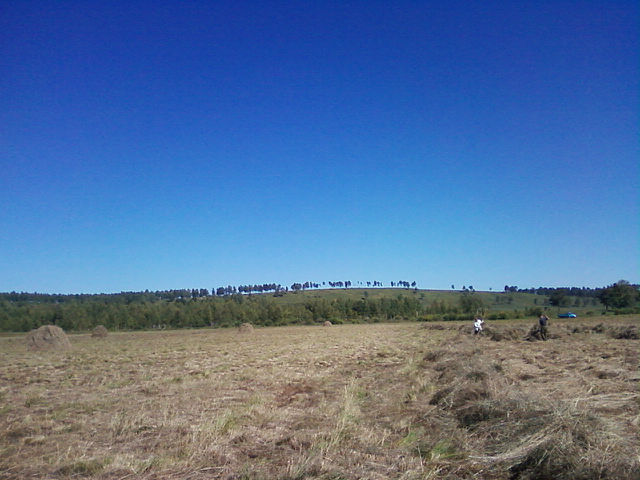 26.12.2017 г. № 104Российская ФедерацияИркутская областьЭхирит-Булагатский муниципальный районМУНИЦИПАЛЬНОЕ ОБРАЗОВАНИЕ «ЗАХАЛЬСКОЕ»ГЛАВА АДМИНИСТРАЦИИПОСТАНОВЛЕНИЕ«О внесении изменений в Положение «Об оплате труда работников,замещающих должности, не являющиеся должностямимуниципальной службы, вспомогательного и технического персоналаорганов местного самоуправления»  утверждённогопостановлением  № 78 от 20.11.2015 г.»                          Настоящее постановление разработано в соответствии с Трудовым кодексом Российской Федерации,  Указом Губернатора Иркутской области от 19.10.2017 г. № 192-УГ «Об индексации размеров должностных окладов работников, замещающих должности, не являющиеся должностями государственной гражданской службы Иркутской области, и вспомогательного персонала органов государственной власти Иркутской области и иных государственных органов Иркутской области"                                                            ПОСТАНОВЛЯЮ:Внести изменения в положение «Об оплате труда работников,замещающих должности, не являющиеся должностями муниципальной службы, вспомогательного и технического персонала органов местного самоуправления»: таблицу  в пункте 2 главы 2  изложить в следующей редакции:Опубликовать данное решение в газете «Захальский вестник»ГлаваМО «Захальское»                                                                                      А.Н. Чернигов19.12.2017 г. № 103Российская ФедерацияИркутская областьЭхирит-Булагатский муниципальный районМУНИЦИПАЛЬНОЕ ОБРАЗОВАНИЕ «ЗАХАЛЬСКОЕ»ГЛАВА АДМИНИСТРАЦИИПОСТАНОВЛЕНИЕО принятии решения о подготовке проекта внесения изменений в генеральный план
муниципального образования «Захальское»             В целях обеспечения устойчивого развития территорий, развития инженерной, транспортной и социальной инфраструктур, обеспечения учета интересов граждан и их объединений, руководствуясь ст. 24 Градостроительного кодекса Российской Федерации, п. 19 ст. 6 Устава муниципального образования «Захальское»,ПОСТАНОВЛЯЮ: 1.	Организовать работу по подготовке предложений о внесении изменений в генеральный план муниципального образования «Захальское»2.	В срок до 31 декабря 2018 года организовать работу по подготовке проекта внесения изменений в генеральный план муниципального образования «Захальское»3.	Утвердить:3.1. . Состав комиссии по подготовке проекта внесения изменений в генеральный план поселения согласно приложению № 1.3.2. Порядок и сроки проведения работ по подготовке проекта внесения изменений в генеральный план поселения согласно приложению № 2.3.3. Порядок направления в комиссию предложений заинтересованных лиц по подготовке проекта изменений в генеральный план поселения согласно приложению № 3.4.	Настоящее постановление подлежит официальному опубликованию и размещению в информационно-телекоммуникационной сети «Интернет».5.	Контроль исполнения настоящего решения оставляю за собой.Глава администрации:                                                        А.Н. ЧерниговМО «Захальское»Приложение № 1к постановлению администрации МО «Захальское»  от 19.12.2017 г. № 103Состав комиссии по подготовке проекта«Внесение изменений  в генеральный план  муниципального образования «Захальское» Состав комиссии по подготовке проекта «Внесение  изменений в  генеральный план муниципального образования «Захальское»:председатель комиссии: Чернигов А.Н.- Глава муниципального образования «Захальское»;      заместитель председателя комиссии:Степанова У.А. – начальник административно-управленческого отдела муниципального образования «Захальское»;секретарь комиссии:Сыроватская Т.И. -  специалист администрации МО «Захальское»;    члены комиссии:  Макаров В.М. – депутат Думы МО «Захальское»,Демин Л.Б. -  депутат Думы МО «Захальское»,Приложение № 2к постановлению администрации МО «Захальское»  от 19.12.2017 г. № 103ПОРЯДОК 
проведения работ по подготовке проекта внесения изменений в генеральный план
муниципального образования «Захальское»                                                                                                                                                          Приложение № 3к постановлению администрации МО «Захальское»  от 19.12.2017 г. № 103ПОРЯДОК
направления заинтересованными лицами своих предложений в комиссию по подготовке проекта правил землепользования и застройки1. С момента опубликования решения главы администрации МО «Захальское» о подготовке проекта о внесений изменений в генеральный план поселения, в течение срока проведения работ по подготовке проекта о внесении изменений в генеральный план поселения, заинтересованные лица вправе направлять в комиссию по подготовке проекта о внесении изменений в генеральный план поселения (далее по тексту – Комиссия) предложения по подготовке проекта (далее по тексту – предложения).
2. Предложения могут быть направлены:
2.1. По почте для передачи предложений непосредственно в Комиссию (с пометкой «В комиссию по подготовке проекта о внесении изменений в генеральный план МО «Захальское») по адресу: 669517, Иркутская область, Эхирит-Булагатский район, пос. Свердлово, ул. Советская, д. 19.
2.2. В устной форме по телефону: 8 (39541) 24421 – администрация МО «Захальское».
2.3. В форме электронного документа.
Адрес электронной почты администрации МО «Захальское» –admzah2009@ya.ru
При этом гражданин в обязательном порядке указывает свои фамилию, имя, отчество, адрес электронной почты, если ответ должен быть направлен в форме электронного документа, и почтовый адрес, если ответ должен быть направлен в письменной форме.
3. Предложения должны быть логично изложены в письменном виде (напечатаны либо написаны разборчивым почерком) за подписью лица, их изложившего, с указанием его полных фамилии, имени, отчества, адреса места регистрации и даты подготовки предложений. Неразборчиво написанные, неподписанные предложения, а также предложения, не имеющие отношения к подготовке проекта о внесении изменений в генеральный план поселения, комиссией не рассматриваются.
4. Предложения могут содержать любые материалы (как на бумажных, так и магнитных носителях). Направленные материалы возврату не подлежат.
5. Предложения, поступившие в Комиссию после завершения работ по подготовке проекта о внесении изменений в генеральный план поселения, не рассматриваются.
6. Комиссия не дает ответы на поступившие предложения.
7. Комиссия вправе вступать в переписку с заинтересованными лицами, направившими предложения.18.12.2017 г. № 102Российская ФедерацияИркутская областьЭхирит-Булагатский муниципальный районМУНИЦИПАЛЬНОЕ ОБРАЗОВАНИЕ «ЗАХАЛЬСКОЕ»ГЛАВА АДМИНИСТРАЦИИПОСТАНОВЛЕНИЕО внесении изменений в постановлениеадминистрации   МО «Захальское»от 25.11.2015  г.   №80 «Об установлении тарифа на холодное водоснабжение на территории МО «Захальское»         В соответствии с  Федеральным законом от 7 декабря 2011 года  № 416 – ФЗ «О водоснабжении и водоотведении», постановлением Правительства Российской Федерации от 13 мая 2013 года  № 406 «О государственном регулировании тарифов в сфере водоснабжения и водоотведения», Законом Иркутской области от 6 ноября 2012 года 
№ 114-ОЗ «О наделении органов местного самоуправления отдельными областными государственными полномочиями в сфере водоснабжения и водоотведения», руководствуясь    Уставом        муниципального образования, в целях осуществления корректировки долгосрочных тарифов, ПОСТАНОВЛЯЮ:Изложить приложение №1 к постановлению в новой редакции (прилагается).2.Постановление подлежит официальному опубликованию в  газете    «Захальский вестник»  и размещению на официальном сайте.             ГлаваМО «Захальское»	                                                                                       А.Н. Чернигов								Приложениек постановлению главы МО «Захальское»                                                                      от   18.12.2017 года № 102     «Приложение №1к постановлениюглавы МО «Захальское»          от 25.11.2015 г.  № 80   Долгосрочные тарифы на питьевую воду (питьевое водоснабжение)для                                Глава       МО «Захальское»	                                                              А.Н. Чернигов	14.12.2017 г. № 101Российская ФедерацияИркутская областьЭхирит-Булагатский муниципальный районМУНИЦИПАЛЬНОЕ ОБРАЗОВАНИЕ «ЗАХАЛЬСКОЕ»ГЛАВА АДМИНИСТРАЦИИПОСТАНОВЛЕНИЕ«О присвоении адреса»                            В соответствии с п. 21  ст. 6  Устава муниципального образования  «Захальское», на основании Федерального закона №131-ФЗ «Об общих принципах организации местного самоуправления в РФ», на основании заявления Фоменко Алены Васильевны:ПОСТАНОВЛЯЮ:                     В связи с новым строительством, объекту недвижимости – индивидуальному жилому дому, расположенному на земельном участке с кадастровым номером 85:06:040101:503  по адресу: Иркутская область, Эхирит-Булагатский район, п. Свердлово  ул. Советская присвоить адрес: Российская Федерация,  Иркутская область, Эхирит-Булагатский район,  п. Свердлово  ул. Советская   д. 39Глава администрации                                                   МО «Захальское»                                                                             А.Н. Чернигов06.12.2017 г. № 100Российская ФедерацияИркутская областьЭхирит-Булагатский муниципальный районМУНИЦИПАЛЬНОЕ ОБРАЗОВАНИЕ «ЗАХАЛЬСКОЕ»ГЛАВА АДМИНИСТРАЦИИПОСТАНОВЛЕНИЕ«О присвоении адреса»                            В соответствии с п. 21  ст. 6  Устава муниципального образования  «Захальское», на основании Федерального закона №131-ФЗ «Об общих принципах организации местного самоуправления в РФ», на основании заявления Нефедьева Семена Викторовича:ПОСТАНОВЛЯЮ:                     В связи с новым строительством, объекту недвижимости – индивидуальному жилому дому, расположенному на земельном участке с кадастровым номером 85:06:040101:617  по адресу: Иркутская область, Эхирит-Булагатский район, п. Свердлово  ул. 40 лет Победы  присвоить адрес: Российская Федерация,  Иркутская область, Эхирит-Булагатский район,  п. Свердлово  ул. 40 лет Победы  д. 11АГлава администрации                                                   МО «Захальское»                                                                                          А.Н. Чернигов06.12.2017 г. № 99Российская ФедерацияИркутская областьЭхирит-Булагатский муниципальный районМУНИЦИПАЛЬНОЕ ОБРАЗОВАНИЕ «ЗАХАЛЬСКОЕ»ГЛАВА АДМИНИСТРАЦИИПОСТАНОВЛЕНИЕ«О присвоении адреса»                           В соответствии с п. 21  ст. 6  Устава муниципального образования  «Захальское», на основании Федерального закона №131-ФЗ «Об общих принципах организации местного самоуправления в РФ», на основании заявления Фединой Светланы Николаевны:ПОСТАНОВЛЯЮ:                     В связи с новым строительством, объекту недвижимости – индивидуальному жилому дому, расположенному на земельном участке с кадастровым номером 85:06:040101:505  по адресу: Иркутская область, Эхирит-Булагатский район, п. Свердлово  ул. 40 лет Победы  присвоить адрес: Российская Федерация,  Иркутская область, Эхирит-Булагатский район,  п. Свердлово  ул. 40 лет Победы  д. 24Глава администрации                                                   МО «Захальское»                                                         А.Н. Чернигов01.12.2017 г. № 98Российская ФедерацияИркутская областьЭхирит-Булагатский муниципальный районМУНИЦИПАЛЬНОЕ ОБРАЗОВАНИЕ «ЗАХАЛЬСКОЕ»ГЛАВА АДМИНИСТРАЦИИПОСТАНОВЛЕНИЕО внесении изменений в Реестрмуниципальных услуг предоставляемыхадминистрацией муниципальногообразования «Захальское»           В соответствии с Федеральным Законом от 27.07.2010 г. №210-ФЗ «Об организации предоставления государственных и муниципальных услуг», Федеральный закон от 6.10.2003г. N 131-ФЗ "Об общих принципах организации местного самоуправления в Российской Федерации", руководствуясь  Уставом МО «Захальское», ПОСТАНОВЛЯЮ:Внести следующие изменения и дополнения в реестр муниципальных услуг утверждённый постановлением № 41 от 03.06.2013 г.Раздел 1 дополнить пп. 1.32  следующего содержания:2.  Опубликовать настоящее постановление в газете «Захальский вестник».3.  Контроль за исполнением настоящего Постановления оставляю за собой.Глава администрацииМО "Захальское"                                                                  А.Н. ЧерниговРоссийская ФедерацияИркутская областьЭхирит-Булагатский  районМУНИЦИПАЛЬНОЕ ОБРАЗОВАНИЕ  «ЗАХАЛЬСКОЕ»ДУМАРЕШЕНИЕот   26  декабря 2017 г.  №    29                                                       п. Свердлово«Об утверждении плана работы Думы  МО «Захальское» на 2018 год»                        В  соответствии с Уставом МО «Захальское» и регламентом Думы МО «Захальское»ДУМА РЕШИЛА:Одобрить план работы Думы  МО «Захальское» на 2018 год. Приложение №1 .       Глава МО «Захальское»                                                      А.Н. ЧерниговПриложение № 1 К решению думы №29  от  26.12.2017  г.План работы Думы МО «Захальское» на 2018  год.1 квартал1. Внесение изменений в бюджет МО «Захальское».2. Внесение изменений и дополнений в Устав МО «Захальское».3. Принятие и внесение изменений в нормативные правовые акты МО «Захальское».4.  Рассмотрение  документов от прокуратуры в обязательном порядке.5.  Внесение изменений и дополнений в Устав МО «Захальское».6. О приведении НПА Думы МО «Захальское» в соответствие  с действующим законодательством.7. Иное2 квартал1. Внесение изменений и дополнений в Устав МО «Захальское».2. Внесение изменений в бюджет МО «Захальское».3. О приведении НПА Думы МО «Захальское» в соответствие с действующим законодательством.4. О ходе подготовки к празднованию Дня  Победы в ВОВ.5. Утверждение плана работы по благоустройству и санитарной очистке территории МО «Захальское» на 2018 год.6. Рассмотрение  документов от прокуратуры в обязательном порядке 7. Отчёт главы о работе органов местного самоуправления за 2017.8. Отчёт о бюджете МО «Захальское» за 2017 год.9. Иное3 квартал1. Внесение изменений и дополнений в Устав МО «Захальское».2. Внесение изменений в бюджет МО «Захальское».3. Принятие и внесение изменений в нормативные правовые акты МО «Захальское».4.  О подготовке поселения  к зиме.5. Рассмотрение  документов от прокуратуры в обязательном порядке6. О приведении НПА Думы МО «Захальское» в соответствие  с действующим законодательством.7. Иное4 квартал1. Внесение изменений и дополнений в Устав МО «Захальское».2. Внесение изменений в бюджет МО «Захальское».3. Рассмотрение  документов от прокуратуры в обязательном порядке4. О приведении НПА Думы МО «Захальское» в соответствие  с действующим законодательством.5.  Планирование бюджета на 2019 год.6. Разработка плана работы Думы на 2019 год.7.  ИноеРоссийская ФедерацияИРКУТСКАЯ ОБЛАСТЬЭхирит-Булагатский районМУНИЦИПАЛЬНОЕ ОБРАЗОВАНИЕ  «ЗАХАЛЬСКОЕ»ДУМАРЕШЕНИЕОт   26.12.2017  г. № 30                                                         п. Свердлово«О внесении изменений в Положение «Об оплате труда  муниципальных служащихМО «Захальское»  утверждённогорешением Думы  № 43 от 25.12.2012 г.»                          Настоящее Решение разработано в соответствии с Трудовым кодексом Российской Федерации, Федеральным законом 131-ФЗ  от 06.10.2003 г. "Об общих принципах организации местного самоуправления в Российской Федерации", Указом Губернатора Иркутской области от 19.10.2017 г. № 191-УГ «Об увеличении (индексации) размеров окладов месячного денежного содержания государственных гражданских служащих Иркутской области»                                                            ДУМА РЕШИЛА:Внести изменения в положение «Об оплате труда муниципальных служащих МО «Захальское»:  п. 3.2.  ч. 3  изложить в следующей редакции:Должностные оклады муниципальных служащих муниципального образования «Захальское» устанавливаются в следующих размерах:Начальник отдела                                                        5391 руб.Специалист 1 категории                                             3708  руб.Специалист 2 категории                                             3708   руб. Опубликовать данное решение в газете «Захальский вестник»ГлаваМО «Захальское»                                                           А.Н. Чернигов            26.12.2017г. №31Российская ФедерацияИркутская областьЭхирит-Булагатский районМуниципальное образование «Захальское»ДУМАРЕШЕНИЕ  «О  бюджете муниципального образования «Захальское» на 2018 год и плановый период  2019-2020 гг.»         Руководствуясь Бюджетным кодексом РФ, Федеральным законом 131-ФЗ от 06.10.2003 г.”Об организации общих принципов местного самоуправления в РФ’’, в соответствии с уставом МО ‘’Захальское” Дума,РЕШИЛА:                                                 1        1.1 Утвердить основные характеристики бюджета муниципального образования «Захальское» на 2018 г. (далее – местный бюджет):    а) общий объем доходов местного бюджета на 2018 г в сумме 9704,069 тыс. рублей, в том числе межбюджетные безвозмездные поступления из областного и районного бюджета в сумме 6753,700 тыс. рублей;     б) общий объем расходов местного бюджета на 2018 год  в сумме 9814,708 тыс. рублей;    в) -в связи с увеличением внутреннего финансирования дефицита бюджета  с 3.75 %: что составило 110,639 тыс. рублей утверждённого местного годового объёма доходов бюджета , без учета утвержденного объёма безвозмездных поступлений.1.2 Утвердить основные характеристики местного бюджета на плановый период 2019 и 2020 годов:   а)    общий объем доходов местного бюджета на 2019 г. в сумме 9492,570 тыс. рублей, в том числе межбюджетные безвозмездные поступления из областного и районного бюджета в сумме  6264,300 тыс. рублей, на 2020 год в сумме 9548,670 тыс. руб., безвозмездные поступления – 6294,000 тыс. руб.;     б) общий объем расходов местного бюджета на 2019 год  в сумме 9613,792 тыс. рублей г., в том числе условно утвержденные расходы в сумме 237,314 тыс. рублей, на 2020 год – 9670,720 тыс. руб., в том числе условно утвержденные расходы – 477,433 тыс. руб.;   в)  размер дефицита местного бюджета на 2019 год в сумме 121,222 тыс. рублей или 3,75 % утвержденного общего годового дохода местного бюджета без учета утвержденного объема безвозмездных поступлений на 2020 год – 122,050 тыс. руб..                                                2    Установить, что доходы местного бюджета, поступающие в 2018-2020 годах, формируются за счет:   2.1 налоговых доходов, в том числе:    а) местных налогов;    б) доходов от уплаты акцизов, подлежащее распределению   между бюджетами субъектов РФ и местными бюджетами с учетом установленных дифференцированных нормативов отчисления в местные бюджеты; 2.2  неналоговых доходов:    а)  доходов, от использования имущества ,находящегося в государственной и муниципальной собственности;     б) прочих доходов от оказания платных услуг, оказываемых муниципальными казенными учреждениями;    в)иных неналоговых доходов;2.3 безвозмездных поступлений.                                            3       Утвердить прогнозируемые доходы местного бюджета на 2018 г. и на плановый период 2019-2020 г.г. по классификации доходов бюджетов Российской Федерации согласно приложению № 1.                                            4     Утвердить перечень главных администраторов доходов местного бюджета и закрепляемых за ними видов доходов местного бюджета согласно приложению № 2 к настоящему решению.	5     Утвердить источники внутреннего финансирования дефицита местного бюджета согласно приложению № 3 к настоящему решению. 	6      Утвердить  расходы в ведомственной классификации получателей средств бюджета муниципального образования «Захальское» согласно приложению № 4 к настоящему решению.	7     Утвердить  перечень главных администраторов источников финансирования дефицита бюджета муниципального образования «Захальское» согласно приложению № 5 к настоящему решению.	8     Утвердить  программу муниципальных внутренних заимствований  бюджета муниципального образования «Захальское» согласно приложению № 6 к настоящему решению.                                             9    Установить, что в расходной части местного бюджета на 2017 год формируется резервный фонд администрации муниципального образования «Захальское»на 2018 год -  в размере 1,0 тыс. рублей;на 2019 год – в размере 1,0 тыс. рублей;на 2020 год – в размере 1,0 тыс. рублей.	10  1.1  Установить верхний предел муниципального внутреннего долга по состоянию на 1 января 2018 года – 110.639 тыс.рублей, в том числе предельный объем обязательств по муниципальным гарантиям – 0 тыс. рублей;на 1 января 2019 года        -  121.222 тыс. рублей;на 1 января 2020 года        -  122.050 тыс. рублей.   1.2  Утвердить предельный  объем муниципального внутреннего  долга МО «Захальское»           по состоянию на 1 января  2018 года в размере 250 000  рублей, в том числе верхний предел долга по муниципальным гарантиям 0 рублей;           по состоянию на 1 января  2019 года в размере 250 000  рублей, в том числе верхний предел долга по муниципальным гарантиям 0 рублей;         по состоянию на 1 января  2020 года в размере  250 000  рублей, в том числе верхний предел долга по муниципальным гарантиям 0 рублей;	      11     Установить, что расходы на приобретение товаров, производство работ, оказание услуг для муниципальных нужд осуществляется в порядке, установленном Федеральным Законом № 44-ФЗ «О размещении заказов на поставки товаров, выполнение работ, оказание услуг для государственных и муниципальных нужд», иным законодательством. 	12      Финансовый отдел МО «Захальское» в случае изменения в течение года состава и (или) функций главных администраторов доходов бюджета или администраторов источников финансирования дефицита бюджета имеет право вносить соответствующие изменения в состав закрепленных за ними КБК с последующим внесением изменений в Решение о бюджете на текущий год.                                        13    Установить, что при исполнении бюджета на 2018-2020 г.г. год приоритетными направлениями расходов являются:- заработная плата с начислениями на нее;- оплата услуг связи и коммунальных услуг.	14     Утвердить обьем бюджетных ассигнований дорожного фонда  муниципального образования «Захальское»:     на 2018 год в размере   1998.900 рублей;     на 2019 год в размере   2254.800 рублей;     на 2020 год в размере   2281.200 рублей.                                          15    Установить общий оббьем условно-утвержденных расходов на плановый   период :     на 2019 год – 237.314 рублей;     на 2020 год –  477.433 рублей.                                         16	   Настоящее Решение вступает в силу со дня его официального опубликования, но не ранее 1 января 2018года. Глава МО «Захальское»                                                   А.Н.Чернигов                                                                        Пояснительная запискак решению Думы муниципального образования  «Захальское» на 2018 год» и плановый период 2019-2020 гг.                   Формирование доходов  бюджета муниципального образования «Захальское»  на 2018 год произведено на основании действующего бюджетного и налогового законодательства, исходя из ожидаемых параметров исполнения бюджета на 2017 год.           Ожидаемое поступление доходной части бюджета на 2018 год составит – 9704,069 тыс. рублей; на 2019 год - 9492.570 тыс.рублей;2020 год-  9548.670 тыс.рублей.                 ДОХОДЫ                      Прогноз поступлений сумм налога на доходы физических лиц рассчитан в соответствии с главой 23 Налогового Кодекса РФ исходя из прогнозируемого фонда оплаты труда.           В соответствии со статьей 61.0. Федерального закона №120 ФЗ от 20.08.04 г. «О внесении изменений в бюджетный кодекс РФ в части регулирования межбюджетных отношений» в бюджет планируется зачислять налог на доходы   физических  лиц  в размере  7 % прогнозируемого контингента. Размер налога, удерживаемый по ставке 13% , составит на 2018 год  716.469  тыс. рублей и плановые периоды 2019 г.- 736.470 тыс.руб; 2020 г.-736.470 тыс.рублей.               Земельный налог рассчитан по средней кадастровой стоимости земли и прогнозируемая сумма на 2018 г.составит 150.0 тыс. рублей; 2019 г.- 150,0 тыс. рублей; 2020г.- 150.0 тыс. рублей.                Доходы от использования имущества, находящиеся в государственной и муниципальной собственности  составит  на 2018г – 49.0 тыс . рублей и прогноз на 2019г.-49.0 тыс . рублей; 2020 г.-49,0 тыс.рублей.           Дотация, ,субвенция    составит :  2018 г.    -    6753.7    тыс. рублей                                                                  2019 г.    -    6264.3  тыс. рублей                                                                  2020 г.    -    6294.0  тыс. рублей                                                                       РАСХОДЫ         Расходы бюджета  предусмотрены в объеме :                                                                   2018 г.   -     9814.708 тыс. рублей.         	2019 г.    -    9613.792 тыс. рублей.	2020 г.   -     9670.720  тыс. рублей.Расходы по разделу  «Общегосударственные вопросы»         Планируемый объем бюджетного финансирования  по разделу «Общегосударственные вопросы» установлен    на 10 месяцев  в сумме:                                                              2018 г.     -   4041,306   тыс. рублей.                                       на 9 месяцев  в сумме                                                                                  2019 г.     -   3851,309   тыс.рублей                                       на 8 месяцев  в сумме                                                                                2020 г.     -    3806,309       тыс.рублейРасходы, связанные с обеспечением деятельности органов исполнительной власти поселения отражены в подразделах 04, 02.                                          Резервный фонд сформирован в объеме :                                                              2018 г.     -   1,0         тыс. рублей.                                                              2019 г.     -   1,0         тыс.рублей                                                              2020 г.     -   1,0         тыс.рублейРасходы по разделу  «Национальная оборона»         Расходы, связанные с осуществлением первичного воинского учета составят:                                                              2018 г.     -   71,3         тыс. рублей.                                                              2019 г.     -   72,0         тыс.рублей                                                              2020 г.     -   74,7         тыс.рублейРасходы по разделу «Культура, кинематография и средства массовой информации»         В данном разделе учтены  расходы  2018-2020 годов на содержание сельских клубов и библиотек муниципального образования в сумме                                        на 10 месяцев  в сумме:    2018 г.     -   3670,902   тыс. рублей.                                       на 9 месяцев  в сумме      2019 г.     -   3166,769   тыс.рублей                                       на 8 месяцев  в сумме     2020 г.     -    2998,778       тыс.рублей                    26.12.2017г. №32Российская ФедерацияИркутская областьЭхирит-Булагатский районМуниципальное образование «Захальское»ДУМАРЕШЕНИЕ   «О внесении изменений в решениеДумы МО «Захальское» от 30.12.2016 г.№ 33 «О  бюджетe МО «Захальское» на 2017 г.»                     Руководствуясь Бюджетным кодексом РФ, Федеральным законом 131-ФЗ от 06.10.2003 г.”Об организации общих принципов местного самоуправления в РФ’’, в соответствии с уставом МО ‘’Захальское” Дума,РЕШИЛА:      1. Внести изменения в решение Думы  от 30.12.2016 г.№33:1.1.       Пункт 1 изложить в следующей редакции:     «Утвердить основные характеристики бюджета муниципального образования «Захальское»    на 2017 год по расходам  в сумме 10 922 008  рублей 07 копеек  и  доходам в сумме 10 585 556  рублей, в том числе безвозмездные поступления из  областного и районного бюджета  в сумме 7 725 400 рублей.             Установить предельный размер дефицита    бюджета    в сумме  336 452,07 тыс. рублей.1.2.          Пункт  3 изложить в следующей редакции:      - утвердить распределение доходов муниципального образования на 2017 г. согласно приложению № 1.1.3.         Пункт 6  изложить в следующей редакции:    - утвердить  расходы бюджета муниципального образования  на 2017 год по разделам, подразделам ,целевым статьям  расходов ,видам расходов функциональной классификации расходов бюджета РФ согласно приложению 4.    2. Опубликовать настоящее Решение в газете «Захальский  вестник» и разместить на официальном сайте муниципального образования «Захальское» в сети «Интернет».Глава муниципального образования                                А Н.ЧерниговАдрес редакции: Иркутская область Эхирит-Булагатский район п. Свердлово ул. Советская д. 19 тел. (факс) 8(39541) 24421Учредитель—Дума МО «Захальское»Главный редактор—Чернигов А.Н.Тираж—50 экз.  Подписано в печать 28.12.2017 г. Цена—бесплатноГазета отпечатана в администрации МО «Захальское»Наименование должностиРазмер должностного оклада, руб.Электрик4034Водитель пожарной машины4450водитель5684тракторист3647технический работник5043№п/пМероприятиеОтветственныйСроки1.Публикация сообщения о приеме предложений по внесению изменений в Генеральный план муниципального образования «Захальское»Начальник административно-управленческого отделаФевраль 2017 г.2Рассмотрение комиссией по подготовке предложений о внесении изменений в Генеральный план МО «Захальское» поступивших предложенийНачальник административно-управленческого отделамарт 2017 г.3Подготовка задания на разработку проекта корректировки Генерального плана МО «Захальское»Комиссия по подготовке предложенийМарт 2017 г.4Подготовка подрядчиком проекта корректировки Генерального плана МО «Захальское»(в случае заключения муниципального контракта)Подрядчик проектаАпрель – Май 2017 г.5Опубликование проекта решения Думы МО «Захальское» «О внесении изменений в Генеральный план МО «Захальское» (не менее чем за три месяца до его утверждения)и сообщения опроведении публичных слушаний.Начальник административно-управленческого отделаИюнь 2017 г.6Согласование проекта решения Думы МО «Захальское» «О внесении изменений в Генеральный план МО «Захальское» в порядке, предусмотренном действующим законодательствомКомиссия по подготовке предложенийИюль – сентябрь 2017 г.7Проведение публичных слушаний по проекту решения Думы МО «Захальское» «О внесении изменений в Генеральный план МО «Захальское»Начальник административно-управленческого отделаОктябрь 2017 г.8Рассмотрение и обсуждение результатов публичных слушаний комиссией по подготовке предложений проекта о внесении изменений в Генеральный план МО «Захальское»Комиссия по подготовке предложенийНоябрь 2017 г.9Доработка подрядчиком проекта корректировки Генерального плана МО «Захальское» по итогам рассмотрения комиссией по подготовке проекта « О внесении изменений в Генеральный план  по результатам публичных слушаний (в случае необходимости)Подрядчик проектаНоябрь 2017 г.10Направление проекта решения о внесении изменений в Генеральный план МО «Захальское» (с приложением протокола публичных слушаний и заключения о результатах публичных слушаний) для принятия Главой поселения решения о направлении проекта «О внесении изменений в Генеральный план МО «Захальское» на Думу МО «Захальское» для утверждения.После получения сводного заключения Правительства Иркутской областиКомиссия по подготовке предложенийНоябрь-декабрь 2017 г.11Принятие Думой МО «Захальское» решения по проекту «О внесении изменений в Генеральный план МО «Захальское»Дума МО «Захальское»Декабрь 2017 г.Наименование регулируемой организацииПериод действияВеличина тарифа( руб./м3)ФГУП «Элита»Прочие потребители (НДС не  облагается)Прочие потребители (НДС не  облагается)ФГУП «Элита»с 01.01.2016 по 30.06.20169,23ФГУП «Элита»с 01.07.2016 по 31.12.20169,23ФГУП «Элита»с 01.01.2017 по 30.06.20179,23ФГУП «Элита»с 01.07.2017 по 31.12.20179,57ФГУП «Элита»с 01.01.2018 по 30.06.20189,57ФГУП «Элита»с 01.07.2018 по 31.12.20189,85ФГУП «Элита»Население (НДС не  облагается)Население (НДС не  облагается)ФГУП «Элита»с 01.01.2016 по 30.06.20169,23ФГУП «Элита»с 01.07.2016 по 31.12.20169,23ФГУП «Элита»с 01.01.2017 по 30.06.20179,23ФГУП «Элита»с 01.07.2017 по 31.12.20179,57ФГУП «Элита»с 01.01.2018 по 30.06.20189,57ФГУП «Элита»с 01.07.2018 по 31.12.20189,85»Регистрационный
номер     Наименование 
муниципальной
услуги    Наименование 
исполнителя 
муниципальной
услуги    Правовое   
основание  
оказания   
муниципальной
услуги    Получатели  
муниципальной
услуги    Результат  
оказания   
муниципальной
услуги    Платность  
муниципальной
услуги    Правовое основание платности муниципальной услуги1       2      3      4      5      6      7      8      1.32.«Выдача градостроительного плана земельного участка, расположенного на территории МО «Захальское»Администрация муниципального образованияФЗ № 131-ФЗ от 06.10.2003Физические, юридические лица Выдача заявителю градостроительного плана земельного участкаБесплатно-Приложение № 1                                                                               Приложение № 1                                                                               Приложение № 1                                                                               "О бюджете муниципального образования"О бюджете муниципального образования"О бюджете муниципального образования "Захальское"  на 2018 год и плановый "Захальское"  на 2018 год и плановый "Захальское"  на 2018 год и плановыйпериод 2019 -2020 гг"   период 2019 -2020 гг"   период 2019 -2020 гг"   период 2019 -2020 гг"   период 2019 -2020 гг"   Доходы  бюджета  МО "Захальское" на 2018 год и плановый период 2019 -2020 гг.Доходы  бюджета  МО "Захальское" на 2018 год и плановый период 2019 -2020 гг.Доходы  бюджета  МО "Захальское" на 2018 год и плановый период 2019 -2020 гг.Доходы  бюджета  МО "Захальское" на 2018 год и плановый период 2019 -2020 гг.Доходы  бюджета  МО "Захальское" на 2018 год и плановый период 2019 -2020 гг.рублей                                    Наименование 2018год2019 год2019 год2020 год2020 год2018год2019 год2019 год2020 год2020 год000 1 00 00000 00 0000 000 ДОХОДЫ29503693228270322827032546703254670182 1 01 00000 00 0000 000Налоги на прибыль716469736470736470736470736470182 1 01 01000 00 0000 000Налоги на прибыль 182 1 01 02000 01 0000 110Налог на доходы физических лиц  716469736470736470736470736470182 1 01 02010 01 0000 110Налог на доходы физических лиц с доходов,полученных физическими лицами,являющимися налоговыми резидентами Российской Федерации в виде дивидентов от долевого участия в деятельности организаций716469736470736470736470736470182 1 01 02010 01 1000 110Налог на доходы физических лиц с доходов,полученных физическими лицами,являющимися налоговыми резидентами Российской Федерации в виде дивидентов от долевого участия в деятельности организаций716469736470736470736470736470182 1 03 00000 00  0000 000Налоги на товары,(работы,услуги),реализуемые на территории Российской Федерации19989002254800225480022812002281200182 1 03 02000 01 0000 000Акцизы по подакцизным товарам(продукции),производимым на территории Российской Федерации19989002254800225480022812002281200182 1 03 02230 01 0000 110 Доходы от уплаты акцизов на дизельное топливо, подлежащее распределению между бюджетами субъектов Российской Федерации и местными бюджетами с учетом установленных дифференцированных нормативов отчислений в местные бюджеты592800592800592800682400682400182 1 03 02240 01 0000 110 Доходы от уплаты акцизов на моторные масла для дизельных и (или) карбюраторных(инжекторных)двигателей,подлежащие распределению между бюджетами субъектов Российской Федерации и местными бюджетами с учетом установленных дифференцированных нормативов отчислений в местные бюджеты77557754775477547754182 1 03 02250 01 0000 110 Доходы от уплаты акцизов на автомобильный бензин,подлежащие распределению между бюджетами субъектов Российской Федерации и местными бюджетами с учетом установленных дифференцированных нормативов отчислений в местные бюджеты13895901645490164549015822901582290182 1 03 02260 01 0000 110 Доходы от уплаты акцизов на прямогонный бензин,подлежащие распределению между бюджетами субъектов Российской Федерации и местными бюджетами с учетом установленных дифференцированных нормативов отчислений в местные бюджеты87558756875687568756182 1 05 00000 00 0000 000Налоги на совокупный доход1100012000120001200012000182 1 05 03000 01 0000 110Единый сельскохозяйственный налог1100012000120001200012000182 1 06 00000 00 0000 000Налоги на имущество175000176000176000176000176000182 1 06 01030 10 0000 110Налог на имущество физических лиц, взимаемый по ставкам, применяемым к объектам налогообложения, расположенным в границах поселений2500026000260002600026000182 1 06 06000 00 0000 110Земельный налог 150000150000150000150000150000182 1 06 06033 10 1000 110Земельный налог с организаций, обладающих земельным участком, расположенным в границах сельских поселений (сумма платежа)50005000500050005000182 1 06 06043 10 0000 110Земельный налог,с физических лиц,обладающих  земельным участком,расположенным в границах сельских поселений145000145000145000145000145000026 1 11 00000 00 0000 000Доходы от использования имущества, находящегося в государственной и муниципальной собственности.4900049000490004900049000026 1 11 05013 10 0000 120Доходы, получаемые в виде арендной  платы за земельные участки ,государственная собственность на которые не разграничена  и которые расположены в границах поселений ,а также средства от продажи права на заключение договоров аренды указанных земельных участков.026 1 11 05025 10 0000 120Доходы, получаемые в виде арендной  платы ,а также ср-ва  от подажи права на заключение договоров аренды за земли ,находящиеся в собственности поселений(за иключений земельных участков муниципальных бюджетных и автономных учреждений)4900049000490004900049000ИТОГО  СОБСТВЕННЫХ ДОХОДОВ :29503693228270322827032546703254670030 2 00 00000 00 0000 000БЕЗВОЗМЕЗДНЫЕ ПОСТУПЛЕНИЯ67537006264300626430062940006294000030 2 02 00000 00 0000 151Безвозмездные поступления от других бюджетов бюджетной системы Российской Федерации67537006264300626430062940006294000030 2 02 10000 00 0000 151Дотации бюджетам бюджетной системы Российской Федерации65166006159300615930061863006186300030 2 02 15001 10 0000 151Дотации бюджетам сельских поселений на выравнивание  бюджетной обеспеченности 65166006159300615930061863006186300в том числе:Дотации бюджетам поселений на выравнивание  бюджетной обеспеченности из областного бюджета 2136008130081300122500122500Дотации бюджетам поселений на выравнивание  бюджетной обеспеченности из районного бюджета 63030006078000607800060638006063800030 2 02 20000 00 0000 151 Субсидии бюджетам субъектов Российской Федерации и муниципальных образований (межбюджетные субсидии)0030 2 02 30000 00 0000 151Субвенции от других бюджетов бюджетной системы Российской Федерации104300105000105000107700107700030 2 02 35118 00 0000 151Субвенции бюджетам на осуществление  первичного воинского учета на территориях, где отсутствуют военные комиссариаты7130072000720007470074700030 2 02 35118 10 0000 151Субвенции бюджетам сельских поселений на осуществление  первичного воинского учета на территориях, где отсутствуют военные комиссариаты7130072000720007470074700030 2 02 30024 00 0000 151Субвенции местным бюджетам  на выполнение передаваемых полномочий субъектов Российской Федерации3300033000330003300033000030 2 02 30024 10 0000 151Субвенции  бюджетам сельских поселений  на выполнение передаваемых полномочий субъектов Российской Федерации3300033000330003300033000030 2 02 49999 10 0000 151Прочие межбюджетные трансферты, передаваемые бюджетам132800 ВСЕГО  ДОХОДОВ9704069,09492570949257095486709548670Дефицит 3,75 % от собст110639121222121222122050122050ИТОГО98147089613792961379296707209670720                    Приложение № 2                      Приложение № 2                      Приложение № 2                      Приложение № 2                      Приложение № 2                      Приложение № 2                      Приложение № 2                      Приложение № 2                      Приложение № 2                      Приложение № 2                      Приложение № 2                      Приложение № 2                      Приложение № 2                      Приложение № 2  к решению думы  N 31  от   26.12.2017 г.  " О бюджете муниципального образования "Захальское"на 2018 год и плановый период 2019-2020 годов" к решению думы  N 31  от   26.12.2017 г.  " О бюджете муниципального образования "Захальское"на 2018 год и плановый период 2019-2020 годов" к решению думы  N 31  от   26.12.2017 г.  " О бюджете муниципального образования "Захальское"на 2018 год и плановый период 2019-2020 годов" к решению думы  N 31  от   26.12.2017 г.  " О бюджете муниципального образования "Захальское"на 2018 год и плановый период 2019-2020 годов" к решению думы  N 31  от   26.12.2017 г.  " О бюджете муниципального образования "Захальское"на 2018 год и плановый период 2019-2020 годов" к решению думы  N 31  от   26.12.2017 г.  " О бюджете муниципального образования "Захальское"на 2018 год и плановый период 2019-2020 годов" к решению думы  N 31  от   26.12.2017 г.  " О бюджете муниципального образования "Захальское"на 2018 год и плановый период 2019-2020 годов" к решению думы  N 31  от   26.12.2017 г.  " О бюджете муниципального образования "Захальское"на 2018 год и плановый период 2019-2020 годов" к решению думы  N 31  от   26.12.2017 г.  " О бюджете муниципального образования "Захальское"на 2018 год и плановый период 2019-2020 годов" к решению думы  N 31  от   26.12.2017 г.  " О бюджете муниципального образования "Захальское"на 2018 год и плановый период 2019-2020 годов" к решению думы  N 31  от   26.12.2017 г.  " О бюджете муниципального образования "Захальское"на 2018 год и плановый период 2019-2020 годов" к решению думы  N 31  от   26.12.2017 г.  " О бюджете муниципального образования "Захальское"на 2018 год и плановый период 2019-2020 годов" к решению думы  N 31  от   26.12.2017 г.  " О бюджете муниципального образования "Захальское"на 2018 год и плановый период 2019-2020 годов" к решению думы  N 31  от   26.12.2017 г.  " О бюджете муниципального образования "Захальское"на 2018 год и плановый период 2019-2020 годов" Главные администраторы доходов муниципального образования "Захальское" на 2018 г.и плановый период 2019-2020 гг.Главные администраторы доходов муниципального образования "Захальское" на 2018 г.и плановый период 2019-2020 гг.Главные администраторы доходов муниципального образования "Захальское" на 2018 г.и плановый период 2019-2020 гг.Главные администраторы доходов муниципального образования "Захальское" на 2018 г.и плановый период 2019-2020 гг.Главные администраторы доходов муниципального образования "Захальское" на 2018 г.и плановый период 2019-2020 гг.Главные администраторы доходов муниципального образования "Захальское" на 2018 г.и плановый период 2019-2020 гг.Главные администраторы доходов муниципального образования "Захальское" на 2018 г.и плановый период 2019-2020 гг.Главные администраторы доходов муниципального образования "Захальское" на 2018 г.и плановый период 2019-2020 гг.Главные администраторы доходов муниципального образования "Захальское" на 2018 г.и плановый период 2019-2020 гг.Главные администраторы доходов муниципального образования "Захальское" на 2018 г.и плановый период 2019-2020 гг.Главные администраторы доходов муниципального образования "Захальское" на 2018 г.и плановый период 2019-2020 гг.Главные администраторы доходов муниципального образования "Захальское" на 2018 г.и плановый период 2019-2020 гг.Главные администраторы доходов муниципального образования "Захальское" на 2018 г.и плановый период 2019-2020 гг.Главные администраторы доходов муниципального образования "Захальское" на 2018 г.и плановый период 2019-2020 гг.Главные администраторы доходов муниципального образования "Захальское" на 2018 г.и плановый период 2019-2020 гг.Главные администраторы доходов муниципального образования "Захальское" на 2018 г.и плановый период 2019-2020 гг.Главные администраторы доходов муниципального образования "Захальское" на 2018 г.и плановый период 2019-2020 гг.Главные администраторы доходов муниципального образования "Захальское" на 2018 г.и плановый период 2019-2020 гг.Главные администраторы доходов муниципального образования "Захальское" на 2018 г.и плановый период 2019-2020 гг.Код администратораКод администратораКБК доходовКБК доходовКБК доходовКБК доходовНаименование доходаНаименование доходаНаименование доходаНаименование доходаНаименование доходаНаименование доходаНаименование доходаНаименование доходаНаименование доходаНаименование доходаНаименование доходаНаименование доходаНаименование доходаНаименование доходаФинансовый отдел администрации муниципального образования  "Захальское"Финансовый отдел администрации муниципального образования  "Захальское"Финансовый отдел администрации муниципального образования  "Захальское"Финансовый отдел администрации муниципального образования  "Захальское"Финансовый отдел администрации муниципального образования  "Захальское"Финансовый отдел администрации муниципального образования  "Захальское"Финансовый отдел администрации муниципального образования  "Захальское"Финансовый отдел администрации муниципального образования  "Захальское"Финансовый отдел администрации муниципального образования  "Захальское"Финансовый отдел администрации муниципального образования  "Захальское"Финансовый отдел администрации муниципального образования  "Захальское"Финансовый отдел администрации муниципального образования  "Захальское"Финансовый отдел администрации муниципального образования  "Захальское"Финансовый отдел администрации муниципального образования  "Захальское"Финансовый отдел администрации муниципального образования  "Захальское"Финансовый отдел администрации муниципального образования  "Захальское"Финансовый отдел администрации муниципального образования  "Захальское"Финансовый отдел администрации муниципального образования  "Захальское"Финансовый отдел администрации муниципального образования  "Захальское"Финансовый отдел администрации муниципального образования  "Захальское""030"030     1 17 01050 10 0000 180     1 17 01050 10 0000 180     1 17 01050 10 0000 180     1 17 01050 10 0000 180Невыясненные поступления ,зачисляемые в бюджеты сельских поселений.Невыясненные поступления ,зачисляемые в бюджеты сельских поселений.Невыясненные поступления ,зачисляемые в бюджеты сельских поселений.Невыясненные поступления ,зачисляемые в бюджеты сельских поселений.Невыясненные поступления ,зачисляемые в бюджеты сельских поселений.Невыясненные поступления ,зачисляемые в бюджеты сельских поселений.Невыясненные поступления ,зачисляемые в бюджеты сельских поселений.Невыясненные поступления ,зачисляемые в бюджеты сельских поселений.Невыясненные поступления ,зачисляемые в бюджеты сельских поселений.Невыясненные поступления ,зачисляемые в бюджеты сельских поселений.Невыясненные поступления ,зачисляемые в бюджеты сельских поселений.Невыясненные поступления ,зачисляемые в бюджеты сельских поселений.Невыясненные поступления ,зачисляемые в бюджеты сельских поселений.Невыясненные поступления ,зачисляемые в бюджеты сельских поселений."030"0302 02 15001 10 0000 1512 02 15001 10 0000 1512 02 15001 10 0000 1512 02 15001 10 0000 151    Дотации бюджетам сельских поселений на выравнивание бюджетной обеспеченности     Дотации бюджетам сельских поселений на выравнивание бюджетной обеспеченности     Дотации бюджетам сельских поселений на выравнивание бюджетной обеспеченности     Дотации бюджетам сельских поселений на выравнивание бюджетной обеспеченности     Дотации бюджетам сельских поселений на выравнивание бюджетной обеспеченности     Дотации бюджетам сельских поселений на выравнивание бюджетной обеспеченности     Дотации бюджетам сельских поселений на выравнивание бюджетной обеспеченности     Дотации бюджетам сельских поселений на выравнивание бюджетной обеспеченности     Дотации бюджетам сельских поселений на выравнивание бюджетной обеспеченности     Дотации бюджетам сельских поселений на выравнивание бюджетной обеспеченности     Дотации бюджетам сельских поселений на выравнивание бюджетной обеспеченности     Дотации бюджетам сельских поселений на выравнивание бюджетной обеспеченности     Дотации бюджетам сельских поселений на выравнивание бюджетной обеспеченности "030"0302 02 29999 10 0000 1512 02 29999 10 0000 1512 02 29999 10 0000 1512 02 29999 10 0000 151Дотации бюджетам поселений на поддержку  мер по обеспечению сбалансированности бюджетов Дотации бюджетам поселений на поддержку  мер по обеспечению сбалансированности бюджетов Дотации бюджетам поселений на поддержку  мер по обеспечению сбалансированности бюджетов Дотации бюджетам поселений на поддержку  мер по обеспечению сбалансированности бюджетов Дотации бюджетам поселений на поддержку  мер по обеспечению сбалансированности бюджетов Дотации бюджетам поселений на поддержку  мер по обеспечению сбалансированности бюджетов Дотации бюджетам поселений на поддержку  мер по обеспечению сбалансированности бюджетов Дотации бюджетам поселений на поддержку  мер по обеспечению сбалансированности бюджетов Дотации бюджетам поселений на поддержку  мер по обеспечению сбалансированности бюджетов Дотации бюджетам поселений на поддержку  мер по обеспечению сбалансированности бюджетов Дотации бюджетам поселений на поддержку  мер по обеспечению сбалансированности бюджетов Дотации бюджетам поселений на поддержку  мер по обеспечению сбалансированности бюджетов Дотации бюджетам поселений на поддержку  мер по обеспечению сбалансированности бюджетов "030"0302 02 29999 10 0000 1512 02 29999 10 0000 1512 02 29999 10 0000 1512 02 29999 10 0000 151Дотации бюджетам поселений на поддержку  мер по обеспечению сбалансированности бюджетов Дотации бюджетам поселений на поддержку  мер по обеспечению сбалансированности бюджетов Дотации бюджетам поселений на поддержку  мер по обеспечению сбалансированности бюджетов Дотации бюджетам поселений на поддержку  мер по обеспечению сбалансированности бюджетов Дотации бюджетам поселений на поддержку  мер по обеспечению сбалансированности бюджетов Дотации бюджетам поселений на поддержку  мер по обеспечению сбалансированности бюджетов Дотации бюджетам поселений на поддержку  мер по обеспечению сбалансированности бюджетов Дотации бюджетам поселений на поддержку  мер по обеспечению сбалансированности бюджетов Дотации бюджетам поселений на поддержку  мер по обеспечению сбалансированности бюджетов Дотации бюджетам поселений на поддержку  мер по обеспечению сбалансированности бюджетов Дотации бюджетам поселений на поддержку  мер по обеспечению сбалансированности бюджетов Дотации бюджетам поселений на поддержку  мер по обеспечению сбалансированности бюджетов Дотации бюджетам поселений на поддержку  мер по обеспечению сбалансированности бюджетов "030"0302 19 60010 10 0000 1512 19 60010 10 0000 1512 19 60010 10 0000 1512 19 60010 10 0000 151Возврат прочих остатков субсидий, субвенций и иных межбюджетных трансфертов, имеющих целевое назначение, прошлых лет из бюджетов сельских поселенийВозврат прочих остатков субсидий, субвенций и иных межбюджетных трансфертов, имеющих целевое назначение, прошлых лет из бюджетов сельских поселенийВозврат прочих остатков субсидий, субвенций и иных межбюджетных трансфертов, имеющих целевое назначение, прошлых лет из бюджетов сельских поселенийВозврат прочих остатков субсидий, субвенций и иных межбюджетных трансфертов, имеющих целевое назначение, прошлых лет из бюджетов сельских поселенийВозврат прочих остатков субсидий, субвенций и иных межбюджетных трансфертов, имеющих целевое назначение, прошлых лет из бюджетов сельских поселенийВозврат прочих остатков субсидий, субвенций и иных межбюджетных трансфертов, имеющих целевое назначение, прошлых лет из бюджетов сельских поселенийВозврат прочих остатков субсидий, субвенций и иных межбюджетных трансфертов, имеющих целевое назначение, прошлых лет из бюджетов сельских поселенийВозврат прочих остатков субсидий, субвенций и иных межбюджетных трансфертов, имеющих целевое назначение, прошлых лет из бюджетов сельских поселенийВозврат прочих остатков субсидий, субвенций и иных межбюджетных трансфертов, имеющих целевое назначение, прошлых лет из бюджетов сельских поселенийВозврат прочих остатков субсидий, субвенций и иных межбюджетных трансфертов, имеющих целевое назначение, прошлых лет из бюджетов сельских поселенийВозврат прочих остатков субсидий, субвенций и иных межбюджетных трансфертов, имеющих целевое назначение, прошлых лет из бюджетов сельских поселенийВозврат прочих остатков субсидий, субвенций и иных межбюджетных трансфертов, имеющих целевое назначение, прошлых лет из бюджетов сельских поселенийВозврат прочих остатков субсидий, субвенций и иных межбюджетных трансфертов, имеющих целевое назначение, прошлых лет из бюджетов сельских поселений"030"0302 02 19999 10 0000 1512 02 19999 10 0000 1512 02 19999 10 0000 1512 02 19999 10 0000 151Прочие субсидии бюджетам сельских поселенийПрочие субсидии бюджетам сельских поселенийПрочие субсидии бюджетам сельских поселенийПрочие субсидии бюджетам сельских поселенийПрочие субсидии бюджетам сельских поселенийПрочие субсидии бюджетам сельских поселенийПрочие субсидии бюджетам сельских поселенийПрочие субсидии бюджетам сельских поселенийПрочие субсидии бюджетам сельских поселенийПрочие субсидии бюджетам сельских поселенийПрочие субсидии бюджетам сельских поселенийПрочие субсидии бюджетам сельских поселенийПрочие субсидии бюджетам сельских поселений"030"0302 02 35118 10 0000 1512 02 35118 10 0000 1512 02 35118 10 0000 1512 02 35118 10 0000 151Субвенции бюджетам  сельских поселений на осуществление первичного воинского учета  на территориях ,где отсутствуют военные комисариаты Субвенции бюджетам  сельских поселений на осуществление первичного воинского учета  на территориях ,где отсутствуют военные комисариаты Субвенции бюджетам  сельских поселений на осуществление первичного воинского учета  на территориях ,где отсутствуют военные комисариаты Субвенции бюджетам  сельских поселений на осуществление первичного воинского учета  на территориях ,где отсутствуют военные комисариаты Субвенции бюджетам  сельских поселений на осуществление первичного воинского учета  на территориях ,где отсутствуют военные комисариаты Субвенции бюджетам  сельских поселений на осуществление первичного воинского учета  на территориях ,где отсутствуют военные комисариаты Субвенции бюджетам  сельских поселений на осуществление первичного воинского учета  на территориях ,где отсутствуют военные комисариаты Субвенции бюджетам  сельских поселений на осуществление первичного воинского учета  на территориях ,где отсутствуют военные комисариаты Субвенции бюджетам  сельских поселений на осуществление первичного воинского учета  на территориях ,где отсутствуют военные комисариаты Субвенции бюджетам  сельских поселений на осуществление первичного воинского учета  на территориях ,где отсутствуют военные комисариаты Субвенции бюджетам  сельских поселений на осуществление первичного воинского учета  на территориях ,где отсутствуют военные комисариаты Субвенции бюджетам  сельских поселений на осуществление первичного воинского учета  на территориях ,где отсутствуют военные комисариаты Субвенции бюджетам  сельских поселений на осуществление первичного воинского учета  на территориях ,где отсутствуют военные комисариаты "030"0302 02 30024 10 0000 1512 02 30024 10 0000 1512 02 30024 10 0000 1512 02 30024 10 0000 151Субвенции  бюджетам сельских поселений на выполнение передаваемых полномочий субьектов Российской ФедерацииСубвенции  бюджетам сельских поселений на выполнение передаваемых полномочий субьектов Российской ФедерацииСубвенции  бюджетам сельских поселений на выполнение передаваемых полномочий субьектов Российской ФедерацииСубвенции  бюджетам сельских поселений на выполнение передаваемых полномочий субьектов Российской ФедерацииСубвенции  бюджетам сельских поселений на выполнение передаваемых полномочий субьектов Российской ФедерацииСубвенции  бюджетам сельских поселений на выполнение передаваемых полномочий субьектов Российской ФедерацииСубвенции  бюджетам сельских поселений на выполнение передаваемых полномочий субьектов Российской ФедерацииСубвенции  бюджетам сельских поселений на выполнение передаваемых полномочий субьектов Российской ФедерацииСубвенции  бюджетам сельских поселений на выполнение передаваемых полномочий субьектов Российской ФедерацииСубвенции  бюджетам сельских поселений на выполнение передаваемых полномочий субьектов Российской ФедерацииСубвенции  бюджетам сельских поселений на выполнение передаваемых полномочий субьектов Российской ФедерацииСубвенции  бюджетам сельских поселений на выполнение передаваемых полномочий субьектов Российской ФедерацииСубвенции  бюджетам сельских поселений на выполнение передаваемых полномочий субьектов Российской ФедерацииСубвенции  бюджетам сельских поселений на выполнение передаваемых полномочий субьектов Российской Федерации"030"0302 02 49999 10 0000 1512 02 49999 10 0000 1512 02 49999 10 0000 1512 02 49999 10 0000 151Прочие межбюджетные трансферты,передаваемые  бюджетам сельских  поселенийПрочие межбюджетные трансферты,передаваемые  бюджетам сельских  поселенийПрочие межбюджетные трансферты,передаваемые  бюджетам сельских  поселенийПрочие межбюджетные трансферты,передаваемые  бюджетам сельских  поселенийПрочие межбюджетные трансферты,передаваемые  бюджетам сельских  поселенийПрочие межбюджетные трансферты,передаваемые  бюджетам сельских  поселенийПрочие межбюджетные трансферты,передаваемые  бюджетам сельских  поселенийПрочие межбюджетные трансферты,передаваемые  бюджетам сельских  поселенийПрочие межбюджетные трансферты,передаваемые  бюджетам сельских  поселенийПрочие межбюджетные трансферты,передаваемые  бюджетам сельских  поселенийПрочие межбюджетные трансферты,передаваемые  бюджетам сельских  поселенийПрочие межбюджетные трансферты,передаваемые  бюджетам сельских  поселенийПрочие межбюджетные трансферты,передаваемые  бюджетам сельских  поселенийПрочие межбюджетные трансферты,передаваемые  бюджетам сельских  поселений"030"0302 02 49999 10 0000 1512 02 49999 10 0000 1512 02 49999 10 0000 1512 02 49999 10 0000 151Прочие межбюджетные трансферты,передаваемые  бюджетам сельских  поселенийПрочие межбюджетные трансферты,передаваемые  бюджетам сельских  поселенийПрочие межбюджетные трансферты,передаваемые  бюджетам сельских  поселенийПрочие межбюджетные трансферты,передаваемые  бюджетам сельских  поселенийПрочие межбюджетные трансферты,передаваемые  бюджетам сельских  поселенийПрочие межбюджетные трансферты,передаваемые  бюджетам сельских  поселенийПрочие межбюджетные трансферты,передаваемые  бюджетам сельских  поселенийПрочие межбюджетные трансферты,передаваемые  бюджетам сельских  поселенийПрочие межбюджетные трансферты,передаваемые  бюджетам сельских  поселенийПрочие межбюджетные трансферты,передаваемые  бюджетам сельских  поселенийПрочие межбюджетные трансферты,передаваемые  бюджетам сельских  поселенийПрочие межбюджетные трансферты,передаваемые  бюджетам сельских  поселенийПрочие межбюджетные трансферты,передаваемые  бюджетам сельских  поселенийПрочие межбюджетные трансферты,передаваемые  бюджетам сельских  поселений"030"0302 02 49999 10 0000 1512 02 49999 10 0000 1512 02 49999 10 0000 1512 02 49999 10 0000 151Прочие межбюджетные трансферты,передаваемые  бюджетам сельских  поселенийПрочие межбюджетные трансферты,передаваемые  бюджетам сельских  поселенийПрочие межбюджетные трансферты,передаваемые  бюджетам сельских  поселенийПрочие межбюджетные трансферты,передаваемые  бюджетам сельских  поселенийПрочие межбюджетные трансферты,передаваемые  бюджетам сельских  поселенийПрочие межбюджетные трансферты,передаваемые  бюджетам сельских  поселенийПрочие межбюджетные трансферты,передаваемые  бюджетам сельских  поселенийПрочие межбюджетные трансферты,передаваемые  бюджетам сельских  поселенийПрочие межбюджетные трансферты,передаваемые  бюджетам сельских  поселенийПрочие межбюджетные трансферты,передаваемые  бюджетам сельских  поселенийПрочие межбюджетные трансферты,передаваемые  бюджетам сельских  поселенийПрочие межбюджетные трансферты,передаваемые  бюджетам сельских  поселенийПрочие межбюджетные трансферты,передаваемые  бюджетам сельских  поселенийПрочие межбюджетные трансферты,передаваемые  бюджетам сельских  поселений"030"030    2 08 05000 10 0000 180    2 08 05000 10 0000 180    2 08 05000 10 0000 180    2 08 05000 10 0000 180Перечисления из бюджетов сельских поселений(в бюджеты поселений), для осуществления возврата( зачета)излишне уплоченных или излишне взысканных сумм налогв ,сборов и иных платежей,а также сумм процентов за несвоевременное осуществление такого возврата  и процентов начисленных на излишне взысканные суммы.Перечисления из бюджетов сельских поселений(в бюджеты поселений), для осуществления возврата( зачета)излишне уплоченных или излишне взысканных сумм налогв ,сборов и иных платежей,а также сумм процентов за несвоевременное осуществление такого возврата  и процентов начисленных на излишне взысканные суммы.Перечисления из бюджетов сельских поселений(в бюджеты поселений), для осуществления возврата( зачета)излишне уплоченных или излишне взысканных сумм налогв ,сборов и иных платежей,а также сумм процентов за несвоевременное осуществление такого возврата  и процентов начисленных на излишне взысканные суммы.Перечисления из бюджетов сельских поселений(в бюджеты поселений), для осуществления возврата( зачета)излишне уплоченных или излишне взысканных сумм налогв ,сборов и иных платежей,а также сумм процентов за несвоевременное осуществление такого возврата  и процентов начисленных на излишне взысканные суммы.Перечисления из бюджетов сельских поселений(в бюджеты поселений), для осуществления возврата( зачета)излишне уплоченных или излишне взысканных сумм налогв ,сборов и иных платежей,а также сумм процентов за несвоевременное осуществление такого возврата  и процентов начисленных на излишне взысканные суммы.Перечисления из бюджетов сельских поселений(в бюджеты поселений), для осуществления возврата( зачета)излишне уплоченных или излишне взысканных сумм налогв ,сборов и иных платежей,а также сумм процентов за несвоевременное осуществление такого возврата  и процентов начисленных на излишне взысканные суммы.Перечисления из бюджетов сельских поселений(в бюджеты поселений), для осуществления возврата( зачета)излишне уплоченных или излишне взысканных сумм налогв ,сборов и иных платежей,а также сумм процентов за несвоевременное осуществление такого возврата  и процентов начисленных на излишне взысканные суммы.Перечисления из бюджетов сельских поселений(в бюджеты поселений), для осуществления возврата( зачета)излишне уплоченных или излишне взысканных сумм налогв ,сборов и иных платежей,а также сумм процентов за несвоевременное осуществление такого возврата  и процентов начисленных на излишне взысканные суммы.Перечисления из бюджетов сельских поселений(в бюджеты поселений), для осуществления возврата( зачета)излишне уплоченных или излишне взысканных сумм налогв ,сборов и иных платежей,а также сумм процентов за несвоевременное осуществление такого возврата  и процентов начисленных на излишне взысканные суммы.Перечисления из бюджетов сельских поселений(в бюджеты поселений), для осуществления возврата( зачета)излишне уплоченных или излишне взысканных сумм налогв ,сборов и иных платежей,а также сумм процентов за несвоевременное осуществление такого возврата  и процентов начисленных на излишне взысканные суммы.Перечисления из бюджетов сельских поселений(в бюджеты поселений), для осуществления возврата( зачета)излишне уплоченных или излишне взысканных сумм налогв ,сборов и иных платежей,а также сумм процентов за несвоевременное осуществление такого возврата  и процентов начисленных на излишне взысканные суммы.Перечисления из бюджетов сельских поселений(в бюджеты поселений), для осуществления возврата( зачета)излишне уплоченных или излишне взысканных сумм налогв ,сборов и иных платежей,а также сумм процентов за несвоевременное осуществление такого возврата  и процентов начисленных на излишне взысканные суммы.Перечисления из бюджетов сельских поселений(в бюджеты поселений), для осуществления возврата( зачета)излишне уплоченных или излишне взысканных сумм налогв ,сборов и иных платежей,а также сумм процентов за несвоевременное осуществление такого возврата  и процентов начисленных на излишне взысканные суммы."030"030    2 08 05000 10 0000 180    2 08 05000 10 0000 180    2 08 05000 10 0000 180    2 08 05000 10 0000 180Перечисления из бюджетов сельских поселений(в бюджеты поселений), для осуществления возврата( зачета)излишне уплоченных или излишне взысканных сумм налогв ,сборов и иных платежей,а также сумм процентов за несвоевременное осуществление такого возврата  и процентов начисленных на излишне взысканные суммы.Перечисления из бюджетов сельских поселений(в бюджеты поселений), для осуществления возврата( зачета)излишне уплоченных или излишне взысканных сумм налогв ,сборов и иных платежей,а также сумм процентов за несвоевременное осуществление такого возврата  и процентов начисленных на излишне взысканные суммы.Перечисления из бюджетов сельских поселений(в бюджеты поселений), для осуществления возврата( зачета)излишне уплоченных или излишне взысканных сумм налогв ,сборов и иных платежей,а также сумм процентов за несвоевременное осуществление такого возврата  и процентов начисленных на излишне взысканные суммы.Перечисления из бюджетов сельских поселений(в бюджеты поселений), для осуществления возврата( зачета)излишне уплоченных или излишне взысканных сумм налогв ,сборов и иных платежей,а также сумм процентов за несвоевременное осуществление такого возврата  и процентов начисленных на излишне взысканные суммы.Перечисления из бюджетов сельских поселений(в бюджеты поселений), для осуществления возврата( зачета)излишне уплоченных или излишне взысканных сумм налогв ,сборов и иных платежей,а также сумм процентов за несвоевременное осуществление такого возврата  и процентов начисленных на излишне взысканные суммы.Перечисления из бюджетов сельских поселений(в бюджеты поселений), для осуществления возврата( зачета)излишне уплоченных или излишне взысканных сумм налогв ,сборов и иных платежей,а также сумм процентов за несвоевременное осуществление такого возврата  и процентов начисленных на излишне взысканные суммы.Перечисления из бюджетов сельских поселений(в бюджеты поселений), для осуществления возврата( зачета)излишне уплоченных или излишне взысканных сумм налогв ,сборов и иных платежей,а также сумм процентов за несвоевременное осуществление такого возврата  и процентов начисленных на излишне взысканные суммы.Перечисления из бюджетов сельских поселений(в бюджеты поселений), для осуществления возврата( зачета)излишне уплоченных или излишне взысканных сумм налогв ,сборов и иных платежей,а также сумм процентов за несвоевременное осуществление такого возврата  и процентов начисленных на излишне взысканные суммы.Перечисления из бюджетов сельских поселений(в бюджеты поселений), для осуществления возврата( зачета)излишне уплоченных или излишне взысканных сумм налогв ,сборов и иных платежей,а также сумм процентов за несвоевременное осуществление такого возврата  и процентов начисленных на излишне взысканные суммы.Перечисления из бюджетов сельских поселений(в бюджеты поселений), для осуществления возврата( зачета)излишне уплоченных или излишне взысканных сумм налогв ,сборов и иных платежей,а также сумм процентов за несвоевременное осуществление такого возврата  и процентов начисленных на излишне взысканные суммы.Перечисления из бюджетов сельских поселений(в бюджеты поселений), для осуществления возврата( зачета)излишне уплоченных или излишне взысканных сумм налогв ,сборов и иных платежей,а также сумм процентов за несвоевременное осуществление такого возврата  и процентов начисленных на излишне взысканные суммы.Перечисления из бюджетов сельских поселений(в бюджеты поселений), для осуществления возврата( зачета)излишне уплоченных или излишне взысканных сумм налогв ,сборов и иных платежей,а также сумм процентов за несвоевременное осуществление такого возврата  и процентов начисленных на излишне взысканные суммы.Перечисления из бюджетов сельских поселений(в бюджеты поселений), для осуществления возврата( зачета)излишне уплоченных или излишне взысканных сумм налогв ,сборов и иных платежей,а также сумм процентов за несвоевременное осуществление такого возврата  и процентов начисленных на излишне взысканные суммы."030"030    2 08 05000 10 0000 180    2 08 05000 10 0000 180    2 08 05000 10 0000 180    2 08 05000 10 0000 180Перечисления из бюджетов сельских поселений(в бюджеты поселений), для осуществления возврата( зачета)излишне уплоченных или излишне взысканных сумм налогв ,сборов и иных платежей,а также сумм процентов за несвоевременное осуществление такого возврата  и процентов начисленных на излишне взысканные суммы.Перечисления из бюджетов сельских поселений(в бюджеты поселений), для осуществления возврата( зачета)излишне уплоченных или излишне взысканных сумм налогв ,сборов и иных платежей,а также сумм процентов за несвоевременное осуществление такого возврата  и процентов начисленных на излишне взысканные суммы.Перечисления из бюджетов сельских поселений(в бюджеты поселений), для осуществления возврата( зачета)излишне уплоченных или излишне взысканных сумм налогв ,сборов и иных платежей,а также сумм процентов за несвоевременное осуществление такого возврата  и процентов начисленных на излишне взысканные суммы.Перечисления из бюджетов сельских поселений(в бюджеты поселений), для осуществления возврата( зачета)излишне уплоченных или излишне взысканных сумм налогв ,сборов и иных платежей,а также сумм процентов за несвоевременное осуществление такого возврата  и процентов начисленных на излишне взысканные суммы.Перечисления из бюджетов сельских поселений(в бюджеты поселений), для осуществления возврата( зачета)излишне уплоченных или излишне взысканных сумм налогв ,сборов и иных платежей,а также сумм процентов за несвоевременное осуществление такого возврата  и процентов начисленных на излишне взысканные суммы.Перечисления из бюджетов сельских поселений(в бюджеты поселений), для осуществления возврата( зачета)излишне уплоченных или излишне взысканных сумм налогв ,сборов и иных платежей,а также сумм процентов за несвоевременное осуществление такого возврата  и процентов начисленных на излишне взысканные суммы.Перечисления из бюджетов сельских поселений(в бюджеты поселений), для осуществления возврата( зачета)излишне уплоченных или излишне взысканных сумм налогв ,сборов и иных платежей,а также сумм процентов за несвоевременное осуществление такого возврата  и процентов начисленных на излишне взысканные суммы.Перечисления из бюджетов сельских поселений(в бюджеты поселений), для осуществления возврата( зачета)излишне уплоченных или излишне взысканных сумм налогв ,сборов и иных платежей,а также сумм процентов за несвоевременное осуществление такого возврата  и процентов начисленных на излишне взысканные суммы.Перечисления из бюджетов сельских поселений(в бюджеты поселений), для осуществления возврата( зачета)излишне уплоченных или излишне взысканных сумм налогв ,сборов и иных платежей,а также сумм процентов за несвоевременное осуществление такого возврата  и процентов начисленных на излишне взысканные суммы.Перечисления из бюджетов сельских поселений(в бюджеты поселений), для осуществления возврата( зачета)излишне уплоченных или излишне взысканных сумм налогв ,сборов и иных платежей,а также сумм процентов за несвоевременное осуществление такого возврата  и процентов начисленных на излишне взысканные суммы.Перечисления из бюджетов сельских поселений(в бюджеты поселений), для осуществления возврата( зачета)излишне уплоченных или излишне взысканных сумм налогв ,сборов и иных платежей,а также сумм процентов за несвоевременное осуществление такого возврата  и процентов начисленных на излишне взысканные суммы.Перечисления из бюджетов сельских поселений(в бюджеты поселений), для осуществления возврата( зачета)излишне уплоченных или излишне взысканных сумм налогв ,сборов и иных платежей,а также сумм процентов за несвоевременное осуществление такого возврата  и процентов начисленных на излишне взысканные суммы.Перечисления из бюджетов сельских поселений(в бюджеты поселений), для осуществления возврата( зачета)излишне уплоченных или излишне взысканных сумм налогв ,сборов и иных платежей,а также сумм процентов за несвоевременное осуществление такого возврата  и процентов начисленных на излишне взысканные суммы."030"030    2 08 05000 10 0000 180    2 08 05000 10 0000 180    2 08 05000 10 0000 180    2 08 05000 10 0000 180Перечисления из бюджетов сельских поселений(в бюджеты поселений), для осуществления возврата( зачета)излишне уплоченных или излишне взысканных сумм налогв ,сборов и иных платежей,а также сумм процентов за несвоевременное осуществление такого возврата  и процентов начисленных на излишне взысканные суммы.Перечисления из бюджетов сельских поселений(в бюджеты поселений), для осуществления возврата( зачета)излишне уплоченных или излишне взысканных сумм налогв ,сборов и иных платежей,а также сумм процентов за несвоевременное осуществление такого возврата  и процентов начисленных на излишне взысканные суммы.Перечисления из бюджетов сельских поселений(в бюджеты поселений), для осуществления возврата( зачета)излишне уплоченных или излишне взысканных сумм налогв ,сборов и иных платежей,а также сумм процентов за несвоевременное осуществление такого возврата  и процентов начисленных на излишне взысканные суммы.Перечисления из бюджетов сельских поселений(в бюджеты поселений), для осуществления возврата( зачета)излишне уплоченных или излишне взысканных сумм налогв ,сборов и иных платежей,а также сумм процентов за несвоевременное осуществление такого возврата  и процентов начисленных на излишне взысканные суммы.Перечисления из бюджетов сельских поселений(в бюджеты поселений), для осуществления возврата( зачета)излишне уплоченных или излишне взысканных сумм налогв ,сборов и иных платежей,а также сумм процентов за несвоевременное осуществление такого возврата  и процентов начисленных на излишне взысканные суммы.Перечисления из бюджетов сельских поселений(в бюджеты поселений), для осуществления возврата( зачета)излишне уплоченных или излишне взысканных сумм налогв ,сборов и иных платежей,а также сумм процентов за несвоевременное осуществление такого возврата  и процентов начисленных на излишне взысканные суммы.Перечисления из бюджетов сельских поселений(в бюджеты поселений), для осуществления возврата( зачета)излишне уплоченных или излишне взысканных сумм налогв ,сборов и иных платежей,а также сумм процентов за несвоевременное осуществление такого возврата  и процентов начисленных на излишне взысканные суммы.Перечисления из бюджетов сельских поселений(в бюджеты поселений), для осуществления возврата( зачета)излишне уплоченных или излишне взысканных сумм налогв ,сборов и иных платежей,а также сумм процентов за несвоевременное осуществление такого возврата  и процентов начисленных на излишне взысканные суммы.Перечисления из бюджетов сельских поселений(в бюджеты поселений), для осуществления возврата( зачета)излишне уплоченных или излишне взысканных сумм налогв ,сборов и иных платежей,а также сумм процентов за несвоевременное осуществление такого возврата  и процентов начисленных на излишне взысканные суммы.Перечисления из бюджетов сельских поселений(в бюджеты поселений), для осуществления возврата( зачета)излишне уплоченных или излишне взысканных сумм налогв ,сборов и иных платежей,а также сумм процентов за несвоевременное осуществление такого возврата  и процентов начисленных на излишне взысканные суммы.Перечисления из бюджетов сельских поселений(в бюджеты поселений), для осуществления возврата( зачета)излишне уплоченных или излишне взысканных сумм налогв ,сборов и иных платежей,а также сумм процентов за несвоевременное осуществление такого возврата  и процентов начисленных на излишне взысканные суммы.Перечисления из бюджетов сельских поселений(в бюджеты поселений), для осуществления возврата( зачета)излишне уплоченных или излишне взысканных сумм налогв ,сборов и иных платежей,а также сумм процентов за несвоевременное осуществление такого возврата  и процентов начисленных на излишне взысканные суммы.Перечисления из бюджетов сельских поселений(в бюджеты поселений), для осуществления возврата( зачета)излишне уплоченных или излишне взысканных сумм налогв ,сборов и иных платежей,а также сумм процентов за несвоевременное осуществление такого возврата  и процентов начисленных на излишне взысканные суммы."030"030    2 08 05000 10 0000 180    2 08 05000 10 0000 180    2 08 05000 10 0000 180    2 08 05000 10 0000 180Перечисления из бюджетов сельских поселений(в бюджеты поселений), для осуществления возврата( зачета)излишне уплоченных или излишне взысканных сумм налогв ,сборов и иных платежей,а также сумм процентов за несвоевременное осуществление такого возврата  и процентов начисленных на излишне взысканные суммы.Перечисления из бюджетов сельских поселений(в бюджеты поселений), для осуществления возврата( зачета)излишне уплоченных или излишне взысканных сумм налогв ,сборов и иных платежей,а также сумм процентов за несвоевременное осуществление такого возврата  и процентов начисленных на излишне взысканные суммы.Перечисления из бюджетов сельских поселений(в бюджеты поселений), для осуществления возврата( зачета)излишне уплоченных или излишне взысканных сумм налогв ,сборов и иных платежей,а также сумм процентов за несвоевременное осуществление такого возврата  и процентов начисленных на излишне взысканные суммы.Перечисления из бюджетов сельских поселений(в бюджеты поселений), для осуществления возврата( зачета)излишне уплоченных или излишне взысканных сумм налогв ,сборов и иных платежей,а также сумм процентов за несвоевременное осуществление такого возврата  и процентов начисленных на излишне взысканные суммы.Перечисления из бюджетов сельских поселений(в бюджеты поселений), для осуществления возврата( зачета)излишне уплоченных или излишне взысканных сумм налогв ,сборов и иных платежей,а также сумм процентов за несвоевременное осуществление такого возврата  и процентов начисленных на излишне взысканные суммы.Перечисления из бюджетов сельских поселений(в бюджеты поселений), для осуществления возврата( зачета)излишне уплоченных или излишне взысканных сумм налогв ,сборов и иных платежей,а также сумм процентов за несвоевременное осуществление такого возврата  и процентов начисленных на излишне взысканные суммы.Перечисления из бюджетов сельских поселений(в бюджеты поселений), для осуществления возврата( зачета)излишне уплоченных или излишне взысканных сумм налогв ,сборов и иных платежей,а также сумм процентов за несвоевременное осуществление такого возврата  и процентов начисленных на излишне взысканные суммы.Перечисления из бюджетов сельских поселений(в бюджеты поселений), для осуществления возврата( зачета)излишне уплоченных или излишне взысканных сумм налогв ,сборов и иных платежей,а также сумм процентов за несвоевременное осуществление такого возврата  и процентов начисленных на излишне взысканные суммы.Перечисления из бюджетов сельских поселений(в бюджеты поселений), для осуществления возврата( зачета)излишне уплоченных или излишне взысканных сумм налогв ,сборов и иных платежей,а также сумм процентов за несвоевременное осуществление такого возврата  и процентов начисленных на излишне взысканные суммы.Перечисления из бюджетов сельских поселений(в бюджеты поселений), для осуществления возврата( зачета)излишне уплоченных или излишне взысканных сумм налогв ,сборов и иных платежей,а также сумм процентов за несвоевременное осуществление такого возврата  и процентов начисленных на излишне взысканные суммы.Перечисления из бюджетов сельских поселений(в бюджеты поселений), для осуществления возврата( зачета)излишне уплоченных или излишне взысканных сумм налогв ,сборов и иных платежей,а также сумм процентов за несвоевременное осуществление такого возврата  и процентов начисленных на излишне взысканные суммы.Перечисления из бюджетов сельских поселений(в бюджеты поселений), для осуществления возврата( зачета)излишне уплоченных или излишне взысканных сумм налогв ,сборов и иных платежей,а также сумм процентов за несвоевременное осуществление такого возврата  и процентов начисленных на излишне взысканные суммы.Перечисления из бюджетов сельских поселений(в бюджеты поселений), для осуществления возврата( зачета)излишне уплоченных или излишне взысканных сумм налогв ,сборов и иных платежей,а также сумм процентов за несвоевременное осуществление такого возврата  и процентов начисленных на излишне взысканные суммы.Администрация муниципального образования "Захальское"Администрация муниципального образования "Захальское"Администрация муниципального образования "Захальское"Администрация муниципального образования "Захальское"Администрация муниципального образования "Захальское"Администрация муниципального образования "Захальское"Администрация муниципального образования "Захальское"Администрация муниципального образования "Захальское"Администрация муниципального образования "Захальское"Администрация муниципального образования "Захальское"Администрация муниципального образования "Захальское"Администрация муниципального образования "Захальское"Администрация муниципального образования "Захальское"Администрация муниципального образования "Захальское"Администрация муниципального образования "Захальское"Администрация муниципального образования "Захальское"Администрация муниципального образования "Захальское"Администрация муниципального образования "Захальское"Администрация муниципального образования "Захальское"Код администратораКод администратораКод администратораКод администратораКод администратораКод администратораКод администратораКБК доходовКБК доходовКБК доходовНаименование доходаНаименование доходаНаименование доходаНаименование доходаНаименование доходаНаименование доходаНаименование доходаНаименование доходаНаименование доходаНаименование дохода"026"026"026"026"026"026"0261 11 05025 10 0000 1201 11 05025 10 0000 1201 11 05025 10 0000 120Доходы, получаемые в виде арендной платы,а также средства от продажи права на заключение договоров аренды за земли, находящиеся в собственности сельских поселений(за исключением земельных участков муниципальных бюджетных и  автономных учреждений)Доходы, получаемые в виде арендной платы,а также средства от продажи права на заключение договоров аренды за земли, находящиеся в собственности сельских поселений(за исключением земельных участков муниципальных бюджетных и  автономных учреждений)Доходы, получаемые в виде арендной платы,а также средства от продажи права на заключение договоров аренды за земли, находящиеся в собственности сельских поселений(за исключением земельных участков муниципальных бюджетных и  автономных учреждений)Доходы, получаемые в виде арендной платы,а также средства от продажи права на заключение договоров аренды за земли, находящиеся в собственности сельских поселений(за исключением земельных участков муниципальных бюджетных и  автономных учреждений)Доходы, получаемые в виде арендной платы,а также средства от продажи права на заключение договоров аренды за земли, находящиеся в собственности сельских поселений(за исключением земельных участков муниципальных бюджетных и  автономных учреждений)Доходы, получаемые в виде арендной платы,а также средства от продажи права на заключение договоров аренды за земли, находящиеся в собственности сельских поселений(за исключением земельных участков муниципальных бюджетных и  автономных учреждений)Доходы, получаемые в виде арендной платы,а также средства от продажи права на заключение договоров аренды за земли, находящиеся в собственности сельских поселений(за исключением земельных участков муниципальных бюджетных и  автономных учреждений)Доходы, получаемые в виде арендной платы,а также средства от продажи права на заключение договоров аренды за земли, находящиеся в собственности сельских поселений(за исключением земельных участков муниципальных бюджетных и  автономных учреждений)Доходы, получаемые в виде арендной платы,а также средства от продажи права на заключение договоров аренды за земли, находящиеся в собственности сельских поселений(за исключением земельных участков муниципальных бюджетных и  автономных учреждений)Доходы, получаемые в виде арендной платы,а также средства от продажи права на заключение договоров аренды за земли, находящиеся в собственности сельских поселений(за исключением земельных участков муниципальных бюджетных и  автономных учреждений)"026"026"026"026"026"026"0261 11 05025 10 0000 1201 11 05025 10 0000 1201 11 05025 10 0000 120Доходы, получаемые в виде арендной платы,а также средства от продажи права на заключение договоров аренды за земли, находящиеся в собственности сельских поселений(за исключением земельных участков муниципальных бюджетных и  автономных учреждений)Доходы, получаемые в виде арендной платы,а также средства от продажи права на заключение договоров аренды за земли, находящиеся в собственности сельских поселений(за исключением земельных участков муниципальных бюджетных и  автономных учреждений)Доходы, получаемые в виде арендной платы,а также средства от продажи права на заключение договоров аренды за земли, находящиеся в собственности сельских поселений(за исключением земельных участков муниципальных бюджетных и  автономных учреждений)Доходы, получаемые в виде арендной платы,а также средства от продажи права на заключение договоров аренды за земли, находящиеся в собственности сельских поселений(за исключением земельных участков муниципальных бюджетных и  автономных учреждений)Доходы, получаемые в виде арендной платы,а также средства от продажи права на заключение договоров аренды за земли, находящиеся в собственности сельских поселений(за исключением земельных участков муниципальных бюджетных и  автономных учреждений)Доходы, получаемые в виде арендной платы,а также средства от продажи права на заключение договоров аренды за земли, находящиеся в собственности сельских поселений(за исключением земельных участков муниципальных бюджетных и  автономных учреждений)Доходы, получаемые в виде арендной платы,а также средства от продажи права на заключение договоров аренды за земли, находящиеся в собственности сельских поселений(за исключением земельных участков муниципальных бюджетных и  автономных учреждений)Доходы, получаемые в виде арендной платы,а также средства от продажи права на заключение договоров аренды за земли, находящиеся в собственности сельских поселений(за исключением земельных участков муниципальных бюджетных и  автономных учреждений)Доходы, получаемые в виде арендной платы,а также средства от продажи права на заключение договоров аренды за земли, находящиеся в собственности сельских поселений(за исключением земельных участков муниципальных бюджетных и  автономных учреждений)Доходы, получаемые в виде арендной платы,а также средства от продажи права на заключение договоров аренды за земли, находящиеся в собственности сельских поселений(за исключением земельных участков муниципальных бюджетных и  автономных учреждений)"026"026"026"026"026"026"0261 17 01050 10 0000 1801 17 01050 10 0000 1801 17 01050 10 0000 180Невыясненные поступления ,зачисляемые в бюджеты сельских поселений.Невыясненные поступления ,зачисляемые в бюджеты сельских поселений.Невыясненные поступления ,зачисляемые в бюджеты сельских поселений.Невыясненные поступления ,зачисляемые в бюджеты сельских поселений.Невыясненные поступления ,зачисляемые в бюджеты сельских поселений.Невыясненные поступления ,зачисляемые в бюджеты сельских поселений.Невыясненные поступления ,зачисляемые в бюджеты сельских поселений.Невыясненные поступления ,зачисляемые в бюджеты сельских поселений.Невыясненные поступления ,зачисляемые в бюджеты сельских поселений.Невыясненные поступления ,зачисляемые в бюджеты сельских поселений."026"026"026"026"026"026"0261 16 90050 10 0000 1401 16 90050 10 0000 1401 16 90050 10 0000 140Прочие поступления от денежных взысканий (штрафов)и иных сумм в возмещение ущерба ,зачисляемые в бюджеты сельских поселений.Прочие поступления от денежных взысканий (штрафов)и иных сумм в возмещение ущерба ,зачисляемые в бюджеты сельских поселений.Прочие поступления от денежных взысканий (штрафов)и иных сумм в возмещение ущерба ,зачисляемые в бюджеты сельских поселений.Прочие поступления от денежных взысканий (штрафов)и иных сумм в возмещение ущерба ,зачисляемые в бюджеты сельских поселений.Прочие поступления от денежных взысканий (штрафов)и иных сумм в возмещение ущерба ,зачисляемые в бюджеты сельских поселений.Прочие поступления от денежных взысканий (штрафов)и иных сумм в возмещение ущерба ,зачисляемые в бюджеты сельских поселений.Прочие поступления от денежных взысканий (штрафов)и иных сумм в возмещение ущерба ,зачисляемые в бюджеты сельских поселений.Прочие поступления от денежных взысканий (штрафов)и иных сумм в возмещение ущерба ,зачисляемые в бюджеты сельских поселений.Прочие поступления от денежных взысканий (штрафов)и иных сумм в возмещение ущерба ,зачисляемые в бюджеты сельских поселений."026"026"026"026"026"026"0261 17 05050 10 0000 1801 17 05050 10 0000 1801 17 05050 10 0000 180Прочие неналоговые доходы бюджетов сельских поселенийПрочие неналоговые доходы бюджетов сельских поселенийПрочие неналоговые доходы бюджетов сельских поселенийПрочие неналоговые доходы бюджетов сельских поселенийПрочие неналоговые доходы бюджетов сельских поселенийПрочие неналоговые доходы бюджетов сельских поселенийПрочие неналоговые доходы бюджетов сельских поселенийПрочие неналоговые доходы бюджетов сельских поселенийПрочие неналоговые доходы бюджетов сельских поселенийПриложение №3Приложение №3Приложение №3Приложение №3Приложение №3к решению думы №31    от      26.12.2017 г.к решению думы №31    от      26.12.2017 г.к решению думы №31    от      26.12.2017 г.к решению думы №31    от      26.12.2017 г."О бюджете муниципального образования "Захальское"на 2018 год и плановый период 2019-2020 гг""О бюджете муниципального образования "Захальское"на 2018 год и плановый период 2019-2020 гг""О бюджете муниципального образования "Захальское"на 2018 год и плановый период 2019-2020 гг""О бюджете муниципального образования "Захальское"на 2018 год и плановый период 2019-2020 гг"                               Источники  финансирования                               Источники  финансирования                               Источники  финансирования   дефицита  бюджета муниципального образования "Захальское"  на 2018 год и плановый период на 2019-2020 гг.   дефицита  бюджета муниципального образования "Захальское"  на 2018 год и плановый период на 2019-2020 гг.   дефицита  бюджета муниципального образования "Захальское"  на 2018 год и плановый период на 2019-2020 гг.   дефицита  бюджета муниципального образования "Захальское"  на 2018 год и плановый период на 2019-2020 гг.   дефицита  бюджета муниципального образования "Захальское"  на 2018 год и плановый период на 2019-2020 гг.   дефицита  бюджета муниципального образования "Захальское"  на 2018 год и плановый период на 2019-2020 гг.2018 г2019 г2020 гНаименованиекодкодкодсуммасуммасуммаВсего источников финансирования дефицита бюджетаООО 10 00 00 00 00 0000 000ООО 10 00 00 00 00 0000 000ООО 10 00 00 00 00 0000 000110639121222122050Изменение остатков средств на счетах по учету  средств бюджетовООО О1 05 00 00 00 0000 000ООО О1 05 00 00 00 0000 000ООО О1 05 00 00 00 0000 000110639121222122050Увеличение остатков средств бюджетаООО О1 05 00 00 00 0000 500ООО О1 05 00 00 00 0000 500ООО О1 05 00 00 00 0000 500-9704069-9492570-9548670Уменьшение остатков   средств бюджетаООО О1 05 00 00 00 0000 600ООО О1 05 00 00 00 0000 600ООО О1 05 00 00 00 0000 600981470896137929670720Увеличение прочих остатков денежных  средств бюджетов ООО О1 05 02 00 00 0000 510ООО О1 05 02 00 00 0000 510ООО О1 05 02 00 00 0000 510-9704069-9492570-9548670Увеличение прочих остатков денежных  средств бюджетов субьектов Российской  ФедерацииООО О1 05 02 01 00 0000 510ООО О1 05 02 01 00 0000 510ООО О1 05 02 01 00 0000 510-9704069-9492570-9548670Уменьшение прочих остатков   средств бюджетов ООО О1 05 02 01 00 0000 600ООО О1 05 02 01 00 0000 600ООО О1 05 02 01 00 0000 600981470896137929670720Уменьшение прочих  остатков денежных   средств бюджетов ООО О1 05 02 00 00 0000 610ООО О1 05 02 00 00 0000 610ООО О1 05 02 00 00 0000 610981470896137929670720Уменьшение прочих  остатков денежных   средств бюджетов поселений ООО О1 05 02 01 00 0000 610ООО О1 05 02 01 00 0000 610ООО О1 05 02 01 00 0000 610981470896137929670720Приложение №4Приложение №4Приложение №4Приложение №4Приложение №4к решению Думы № 31       от            26.12.2017 гк решению Думы № 31       от            26.12.2017 гк решению Думы № 31       от            26.12.2017 гк решению Думы № 31       от            26.12.2017 гк решению Думы № 31       от            26.12.2017 гк решению Думы № 31       от            26.12.2017 гк решению Думы № 31       от            26.12.2017 гк решению Думы № 31       от            26.12.2017 гк решению Думы № 31       от            26.12.2017 гО бюджете муниципального образования Захальское"О бюджете муниципального образования Захальское"О бюджете муниципального образования Захальское"О бюджете муниципального образования Захальское"О бюджете муниципального образования Захальское"О бюджете муниципального образования Захальское"О бюджете муниципального образования Захальское"О бюджете муниципального образования Захальское"О бюджете муниципального образования Захальское"на 2018 г. и плановый период 2019-2020 гг"на 2018 г. и плановый период 2019-2020 гг"на 2018 г. и плановый период 2019-2020 гг"на 2018 г. и плановый период 2019-2020 гг"на 2018 г. и плановый период 2019-2020 гг"на 2018 г. и плановый период 2019-2020 гг"на 2018 г. и плановый период 2019-2020 гг"на 2018 г. и плановый период 2019-2020 гг"на 2018 г. и плановый период 2019-2020 гг"  ВЕДОМСТВЕННАЯ СТРУКТУРА РАСХОДОВ БЮДЖЕТА МУНИЦИПАЛЬНОГО ОБРАЗОВАНИЯ "ЗАХАЛЬСКОЕ" НА  2018 г.и плановый период 2019-2020 гг.  ВЕДОМСТВЕННАЯ СТРУКТУРА РАСХОДОВ БЮДЖЕТА МУНИЦИПАЛЬНОГО ОБРАЗОВАНИЯ "ЗАХАЛЬСКОЕ" НА  2018 г.и плановый период 2019-2020 гг.  ВЕДОМСТВЕННАЯ СТРУКТУРА РАСХОДОВ БЮДЖЕТА МУНИЦИПАЛЬНОГО ОБРАЗОВАНИЯ "ЗАХАЛЬСКОЕ" НА  2018 г.и плановый период 2019-2020 гг.  ВЕДОМСТВЕННАЯ СТРУКТУРА РАСХОДОВ БЮДЖЕТА МУНИЦИПАЛЬНОГО ОБРАЗОВАНИЯ "ЗАХАЛЬСКОЕ" НА  2018 г.и плановый период 2019-2020 гг.  ВЕДОМСТВЕННАЯ СТРУКТУРА РАСХОДОВ БЮДЖЕТА МУНИЦИПАЛЬНОГО ОБРАЗОВАНИЯ "ЗАХАЛЬСКОЕ" НА  2018 г.и плановый период 2019-2020 гг.  ВЕДОМСТВЕННАЯ СТРУКТУРА РАСХОДОВ БЮДЖЕТА МУНИЦИПАЛЬНОГО ОБРАЗОВАНИЯ "ЗАХАЛЬСКОЕ" НА  2018 г.и плановый период 2019-2020 гг.  ВЕДОМСТВЕННАЯ СТРУКТУРА РАСХОДОВ БЮДЖЕТА МУНИЦИПАЛЬНОГО ОБРАЗОВАНИЯ "ЗАХАЛЬСКОЕ" НА  2018 г.и плановый период 2019-2020 гг.  ВЕДОМСТВЕННАЯ СТРУКТУРА РАСХОДОВ БЮДЖЕТА МУНИЦИПАЛЬНОГО ОБРАЗОВАНИЯ "ЗАХАЛЬСКОЕ" НА  2018 г.и плановый период 2019-2020 гг.  ВЕДОМСТВЕННАЯ СТРУКТУРА РАСХОДОВ БЮДЖЕТА МУНИЦИПАЛЬНОГО ОБРАЗОВАНИЯ "ЗАХАЛЬСКОЕ" НА  2018 г.и плановый период 2019-2020 гг.  ВЕДОМСТВЕННАЯ СТРУКТУРА РАСХОДОВ БЮДЖЕТА МУНИЦИПАЛЬНОГО ОБРАЗОВАНИЯ "ЗАХАЛЬСКОЕ" НА  2018 г.и плановый период 2019-2020 гг.  ВЕДОМСТВЕННАЯ СТРУКТУРА РАСХОДОВ БЮДЖЕТА МУНИЦИПАЛЬНОГО ОБРАЗОВАНИЯ "ЗАХАЛЬСКОЕ" НА  2018 г.и плановый период 2019-2020 гг.  ВЕДОМСТВЕННАЯ СТРУКТУРА РАСХОДОВ БЮДЖЕТА МУНИЦИПАЛЬНОГО ОБРАЗОВАНИЯ "ЗАХАЛЬСКОЕ" НА  2018 г.и плановый период 2019-2020 гг.  ВЕДОМСТВЕННАЯ СТРУКТУРА РАСХОДОВ БЮДЖЕТА МУНИЦИПАЛЬНОГО ОБРАЗОВАНИЯ "ЗАХАЛЬСКОЕ" НА  2018 г.и плановый период 2019-2020 гг.  ВЕДОМСТВЕННАЯ СТРУКТУРА РАСХОДОВ БЮДЖЕТА МУНИЦИПАЛЬНОГО ОБРАЗОВАНИЯ "ЗАХАЛЬСКОЕ" НА  2018 г.и плановый период 2019-2020 гг.  ВЕДОМСТВЕННАЯ СТРУКТУРА РАСХОДОВ БЮДЖЕТА МУНИЦИПАЛЬНОГО ОБРАЗОВАНИЯ "ЗАХАЛЬСКОЕ" НА  2018 г.и плановый период 2019-2020 гг.  ВЕДОМСТВЕННАЯ СТРУКТУРА РАСХОДОВ БЮДЖЕТА МУНИЦИПАЛЬНОГО ОБРАЗОВАНИЯ "ЗАХАЛЬСКОЕ" НА  2018 г.и плановый период 2019-2020 гг.  ВЕДОМСТВЕННАЯ СТРУКТУРА РАСХОДОВ БЮДЖЕТА МУНИЦИПАЛЬНОГО ОБРАЗОВАНИЯ "ЗАХАЛЬСКОЕ" НА  2018 г.и плановый период 2019-2020 гг.  ВЕДОМСТВЕННАЯ СТРУКТУРА РАСХОДОВ БЮДЖЕТА МУНИЦИПАЛЬНОГО ОБРАЗОВАНИЯ "ЗАХАЛЬСКОЕ" НА  2018 г.и плановый период 2019-2020 гг.  ВЕДОМСТВЕННАЯ СТРУКТУРА РАСХОДОВ БЮДЖЕТА МУНИЦИПАЛЬНОГО ОБРАЗОВАНИЯ "ЗАХАЛЬСКОЕ" НА  2018 г.и плановый период 2019-2020 гг.  ВЕДОМСТВЕННАЯ СТРУКТУРА РАСХОДОВ БЮДЖЕТА МУНИЦИПАЛЬНОГО ОБРАЗОВАНИЯ "ЗАХАЛЬСКОЕ" НА  2018 г.и плановый период 2019-2020 гг.  ВЕДОМСТВЕННАЯ СТРУКТУРА РАСХОДОВ БЮДЖЕТА МУНИЦИПАЛЬНОГО ОБРАЗОВАНИЯ "ЗАХАЛЬСКОЕ" НА  2018 г.и плановый период 2019-2020 гг.  ВЕДОМСТВЕННАЯ СТРУКТУРА РАСХОДОВ БЮДЖЕТА МУНИЦИПАЛЬНОГО ОБРАЗОВАНИЯ "ЗАХАЛЬСКОЕ" НА  2018 г.и плановый период 2019-2020 гг.  ВЕДОМСТВЕННАЯ СТРУКТУРА РАСХОДОВ БЮДЖЕТА МУНИЦИПАЛЬНОГО ОБРАЗОВАНИЯ "ЗАХАЛЬСКОЕ" НА  2018 г.и плановый период 2019-2020 гг.  ВЕДОМСТВЕННАЯ СТРУКТУРА РАСХОДОВ БЮДЖЕТА МУНИЦИПАЛЬНОГО ОБРАЗОВАНИЯ "ЗАХАЛЬСКОЕ" НА  2018 г.и плановый период 2019-2020 гг.  ВЕДОМСТВЕННАЯ СТРУКТУРА РАСХОДОВ БЮДЖЕТА МУНИЦИПАЛЬНОГО ОБРАЗОВАНИЯ "ЗАХАЛЬСКОЕ" НА  2018 г.и плановый период 2019-2020 гг.  ВЕДОМСТВЕННАЯ СТРУКТУРА РАСХОДОВ БЮДЖЕТА МУНИЦИПАЛЬНОГО ОБРАЗОВАНИЯ "ЗАХАЛЬСКОЕ" НА  2018 г.и плановый период 2019-2020 гг..9 мес9 мес9 мес9 мес9 мес     Коды ведомственной классификации     Коды ведомственной классификации     Коды ведомственной классификации     Коды ведомственной классификации     Коды ведомственной классификации     Коды ведомственной классификации     Коды ведомственной классификации     Коды ведомственной классификации  2018 г.   2018 г.   2019 г.   2020 г.   2020 г.   2020 г.   2020 г.   2020 г. Наименованиеглаваразделподразделцелевая статья расходовцелевая статья расходовцелевая статья расходоввид расходоввид расходов  2018 г.   2018 г.   2019 г.   2020 г.   2020 г.   2020 г.   2020 г.   2020 г. Администрация МО "Захальское"О269814708,009814708,006210409,006194509,006194509,006194509,006194509,006194509,00ОБЩЕГОСУДАРСТВЕННЫЕ ВОПРОСЫО26О1ООООО ОО ООООО ОО ООООО ОО ОООООООО40413064041306385130938063093806309380630938063093806309Функционирование высшего должностного лица субьекта Российской Федерации и муниципального образованияО26О1О2ООО ОО ООООО ОО ООООО ОО ОООООООО822551822551822551822551822551822551822551822551Руководство и управление в сфере установленных функций органов государственной власти субъектов Российской Федерациии и муниципального образованияО26О1О291 0 00 0000091 0 00 0000091 0 00 00000000000822551822551822551822551822551822551822551822551Глава  муниципального образованияО26О1О291 1 11 0000091 1 11 0000091 1 11 00000000000822551822551822551822551822551822551822551822551Расходы  на выплаты по оплатн труда  ОМСУО26О1О291 1 11 9011091 1 11 9011091 1 11 90110000000822551822551822551822551822551822551822551822551Расходы на выплаты персаналу  в целях обеспечения  выполнения функций муниципальными органами,казенными учреждениями,органами управления государственными внебюджетными фондамиО26О1О291 1 11 9011091 1 11 9011091 1 11 90110100100822551822551822551822551822551822551822551822551Расходы на выплаты персаналу  государственных(муниципальных )органовО26О1О291 1 11 9011091 1 11 9011091 1 11 90110120120822551822551822551822551822551822551822551822551Фонд оплаты труда государственных(муниципальных)органовО26О1О291 1 11 9011091 1 11 9011091 1 11 90110121121631760631760631760631760631760631760631760631760Взносы по обязательному социальному страхованиюна выплатына выплаты денежного содержания и иные выплатыО26О1О291 1 11 9011091 1 11 9011091 1 11 90110129129190791190791190791190791190791190791190791190791Начисления на выплаты по оплате трудаО26О1О291 1 11 9011091 1 11 9011091 1 11 90110129129142019142019142019142019142019142019142019142019Функционирование Правительства Российской Федерации, высших  исполнительных органов государственной власти субъектов Российской Федерации, местных администраций.О26О1О4ООО ОО ООООО ОО ООООО ОО ОООООООО30670553067055302705829820582982058298205829820582982058Расходы  на выплаты по оплатн труда  ОМСУО26О1О491 1 12 9011091 1 12 9011091 1 12 9011000000030670553067055302705829820582982058298205829820582982058Расходы на выплаты персаналу  в целях обеспечения  выполнения функций муниципальными органами,казенными учреждениями,органами управления государственными внебюджетными фондамиО26О1О491 1 12 9011091 1 12 9011091 1 12 9011000000030670553067055302705829820582982058298205829820582982058Расходы на выплаты персаналу  государственных(муниципальных )органовО26О1О491 1 12 9011091 1 12 9011091 1 12 9011012012023868472386847238710023871002387100238710023871002387100Фонд оплаты труда государственных(муниципальных)органовО26О1О491 1 12 9011091 1 12 9011091 1 12 9011012112118334101833410183341018334101833410183341018334101833410Взносы по обязательному социальному страхованиюна выплатына выплаты денежного содержания и иные выплатыО26О1О491 1 12 9011091 1 12 9011091 1 12 90110129129553437553437553690553690553690553690553690553690Расходы  на обеспечение функций  ОМСУО26О1О491 1 12 9012091 1 12 9012091 1 12 901200000008000080000329437329437329437329437329437329437Закупка товаров работ ,услуг для муниципальных нуждО26О1О491 1 12 9012091 1 12 9012091 1 12 901202002008000080000700006000060000600006000060000Иные закупки  товаров ,работ и услуг для муниципальных нуждО26О1О491 1 12 9012091 1 12 9012091 1 12 901202402408000080000700006000060000600006000060000Закупка товаров,работ,услуг в сфере информационно-коммуникационных технологийО26О1О491 1 12 9012091 1 12 9012091 1 12 901202422428000080000700006000060000600006000060000Прочая закупка товаров ,работ и услуг для муниципальных нуждО26О1О491 1 12 9012091 1 12 9012091 1 12 90120244244570208570208300521255521255521255521255521255521Иные бюджетные асигнованияО26О1О491 1 12 9012091 1 12 9012091 1 12 901208008003000030000100001000010000100001000010000Уплата налогов ,сборов и иных платежей О26О1О491 1 12 9012091 1 12 9012091 1 12 901208508503000030000100001000010000100001000010000Уплата налога на имущество организаций  и земельного налогаО26О1О491 1 12 9012091 1 12 9012091 1 12 90120852852Уплата иных платежей О26О1О491 1 12 9012091 1 12 9012091 1 12 901208538533000030000100001000010000100001000010000Обеспечение выборов и референдумовО26О1О791 1 13 0000091 1 13 0000091 1 13 00000ОООООО150000150000000000Непрограмные направления деятельности органов государственной власти по проведению выборов и референдумовО26О1О791 1 13 9012091 1 13 9012091 1 13 90120148327148327Фонд оплаты труда государственных(муниципальных)органовО26О1О791 1 13 9012091 1 13 9012091 1 13 90120121121113923113923Расходы  на обеспечение функций  ОМСУО26О1О791 1 13 9012091 1 13 9012091 1 13 901201291293440434404Прочая закупка товаров ,работ и услуг для муниципальных нуждО26О1О791 1 13 9012091 1 13 9012091 1 13 9012024424416731673Резервные фонды исполнительных органов государственной власти(местных администраций)О26О11191 1 13 0000091 1 13 0000091 1 13 00000ОООООО10001000100010001000100010001000Обепечение непредвиденных расходов за счет средств резервного фондаО26О11191 1 13 9013091 1 13 9013091 1 13 9013010001000100010001000100010001000Иные бюджетные асигнованияО26О11191 1 13 9013091 1 13 9013091 1 13 9013080080010001000100010001000100010001000Резервные средстваО26О11191 1 13 9013091 1 13 9013091 1 13 9013087087010001000100010001000100010001000Другие общегосударственные вопросыО26О113ООО ОО ООООО ОО ООООО ОО ОООООООО700700700700700700700700Закупка товаров работ ,услуг для муниципальных нуждО26О11391 2 06 7315091 2 06 7315091 2 06 73150200200700700700700700700700700Иные закупки  товаров ,работ и услуг для муниципальных нуждО26О11391 2 06 7315091 2 06 7315091 2 06 73150240240700700700700700700700700Прочая закупка товаров ,работ и услуг для муниципальных нуждО26О11391 2 06 7315091 2 06 7315091 2 06 73150244244700700700700700700700700Национальная оборонаО26О2ООООО ОО ООООО ОО ООООО ОО ОООООООО7130071300720007470074700747007470074700Мобилизационная и вневоисквая подготовка О26О2О391 2 00 0000091 2 00 0000091 2 00 00000ОООООО7130071300720007470074700747007470074700Осуществление пер-го воинского учетана террит.где отсутствует военн.комис. О26О2О391 2 00 0000091 2 00 0000091 2 00 00000ОООООО7130071300720007470074700747007470074700Осуществление пер-го воинского учетана террит.где отсутствует военн.комис. О26О2О391 2 02 5118091 2 02 5118091 2 02 51180ОООООО7130071300720007470074700747007470074700Расходы на выплаты персоналу  муниципальных органовО26О2О391 2 02 5118091 2 02 5118091 2 02 511801201206710067100678007050070500705007050070500Фонд оплаты труда государственных(муниципальных)органовО26О2О391 2 02 5118091 2 02 5118091 2 02 511801211215153651536520745414754147541475414754147Взносы по обязательному социальному страхованиюна выплатына выплаты денежного содержания и иные выплатыО26О2О391 2 02 5118091 2 02 5118091 2 02 511801291291556415564157261635316353163531635316353Закупка товаров работ ,услуг для муниципальных нуждО26О2О391 2 02 5118091 2 02 5118091 2 02 5118020020042004200420042004200420042004200Закупка товаров,работ,услуг в сфере информационно-коммуникационных технологийО26О2О391 2 02 5118091 2 02 5118091 2 02 5118024224220002000200020002000200020002000Прочая закупка товаров ,работ и услуг для муниципальных нуждО26О2О391 2 02 5118091 2 02 5118091 2 02 5118024424422002200220022002200220022002200Национальная безопасность и правоохранительная деятельностьО26О3ОО79 5 00 000079 5 00 000079 5 00 0000ОООООО3230032300323003230032300323003230032300Правоохранительная деятельностьО26О31479 5 01 0000079 5 01 0000079 5 01 00000ОООООО3230032300323003230032300323003230032300Расходы на выплаты персоналу  муниципальных органовО26О4О191 2 01 7311091 2 01 7311091 2 01 731101201203055630556305563055630556305563055630556Фонд оплаты труда государственных(муниципальных)органовО26О4О191 2 01 7311091 2 01 7311091 2 01 731101211212346823468234682346823468234682346823468Взносы по обязательному социальному страхованиюна выплатына выплаты денежного содержания и иные выплатыО26О4О191 2 01 7311091 2 01 7311091 2 01 7311012912970887088708870887088708870887088Закупка товаров работ ,услуг для муниципальных нуждО26О4О191 2 01 7311091 2 01 7311091 2 01 7311020020017441744174417441744174417441744Иные закупки  товаров ,работ и услуг для муниципальных нуждО26О4О191 2 01 7311091 2 01 7311091 2 01 7311024024017441744174417441744174417441744Прочая закупка товаров ,работ и услуг для муниципальных нуждО26О4О191 2 01 7311091 2 01 7311091 2 01 7311024424417441744174417441744174417441744Дорожное хозяйство(дорожные фонды)О26О4О9ООО ОО ООООО ОО ООООО ОО ОООООООО19989001998900225480022812002281200228120022812002281200Поддержка дорожного хозяйстваО26О4О979 5 01 0000079 5 01 0000079 5 01 00000ОООООО19989001998900225480022812002281200228120022812002281200Муниципальная целевая программа " Строительство и модернизация  автомобильных дорог общего пользования,в числе дорог поселений МО "Захальское"на 2016 -2017 гг."О26О4О979 5 01 9024079 5 01 9024079 5 01 9024019989001998900225480022812002281200228120022812002281200Закупка товаров работ ,услуг для муниципальных нуждО26О4О979 5 01 9024079 5 01 9024079 5 01 9024020020018960001896000186650022812002281200228120022812002281200Иные закупки  товаров ,работ и услуг для муниципальных нуждО26О4О979 5 01 9024079 5 01 9024079 5 01 9024024024018960001896000186650022812002281200228120022812002281200Другие вопросы в области национальной экономикиО26О41291 4 00 0000091 4 00 0000091 4 00 00000ОООООО2500025000000000Закупка товаров работ ,услуг для муниципальных нуждО26О41291 4 07 9021091 4 07 9021091 4 07 902102002002500025000000000Иные закупки  товаров ,работ и услуг для муниципальных нуждО26О41291 4 07 9021091 4 07 9021091 4 07 902102402402500025000000000Прочая закупка товаров ,работ и услуг для муниципальных нуждО26О41291 4 07 9021091 4 07 9021091 4 07 902102442442500025000МКУ КИЦ МО "Захальское"О27О8ООООО ОО ООООО ОО ООООО ОО ОООООООО3645902,003645902,003166769,002998778,002998778,002998778,002998778,002998778,00КУЛЬТУРА, КИНЕМАТОГРАФИЯО27О8О191 0 00 0000091 0 00 0000091 0 00 000003645902,003645902,003166769,002998778,002998778,002998778,002998778,002998778,00Свердловский сельский клубО27О8О191 7 00 0000091 7 00 0000091 7 00 000002619196,002619196,002236920,002068929,002068929,002068929,002068929,002068929,00Расходы на выплаты по оплате труда персоналу казенных учрежденийО27О8О191 7 10 9031091 7 10 9031091 7 10 9031026191962619196223692020689292068929206892920689292068929Расходы на выплаты персаналу  в целях обеспечения  выполнения функций муниципальными органами,казенными учреждениями,органами управления государственными внебюджетными фондамиО27О8О191 7 10 9031091 7 10 9031091 7 10 9031010010026191962619196223692020689292068929206892920689292068929Расходы на выплаты персоналу казенных учрежденийО27О8О191 7 10 9031091 7 10 9031091 7 10 9031011011017666561766656165339716533971653397165339716533971653397Фонд оплаты труда учрежденийО27О8О191 7 10 9031091 7 10 9031091 7 10 9031011111113568791356879126989012698901269890126989012698901269890Взносы по обязательному социальному страхованию на выплаты по оплате труда работников и иные выплаты работникам учрежденийО27О8О191 7 10 9031091 7 10 9031091 7 10 90310119119409777409777383507383507383507383507383507383507Расходы на обеспечение функций  казенных учрежденийО27О8О191 7 10 9032091 7 10 9032091 7 10 90320852540852540573523415532415532415532415532415532Закупка товаров работ ,услуг для муниципальных нуждО27О8О191 7 10 9032091 7 10 9032091 7 10 90320200200852540852540573523415532415532415532415532415532Иные закупки  товаров ,работ и услуг для муниципальных нуждО27О8О191 7 10 9032091 7 10 9032091 7 10 90320240240842540842540563523415532415532415532415532415532Прочая закупка товаров ,работ и услуг для муниципальных нуждО27О8О191 7 10 9032091 7 10 9032091 7 10 90320244244842540842540563523415532415532415532415532415532Иные бюджетные асигнованияО27О8О191 7 10 9032091 7 10 9032091 7 10 9032080080010000100001000000000Уплата прочих налогов ,сборов и иных платежей О27О8О191 7 10 9032091 7 10 9032091 7 10 90320853853100001000010000Обеспечение библиотечной деятельностиО27О8О191 7 11 0000091 7 11 0000091 7 11 00000ОООООО10267061026706929849929849929849929849929849929849Расходы на выплаты по оплате труда персоналу казенных учрежденийО27О8О191 7 11 9031091 7 11 9031091 7 11 90310ОООООО10267061026706929849929849929849929849929849929849Расходы на выплаты персаналу  в целях обеспечения  выполнения функций муниципальными органами,казенными учреждениями,органами управления государственными внебюджетными фондамиО27О8О191 7 11 9031091 7 11 9031091 7 11 9031010010010267061026706929849929849929849929849929849929849Расходы на выплаты персоналу казенных учрежденийО27О8О191 7 11 9031091 7 11 9031091 7 11 9031011011010267061026706929849929849929849929849929849929849Фонд оплаты труда и страховые взносыО27О8О191 7 11 9031091 7 11 9031091 7 11 90310111111788561788561714170714170714170714170714170714170Взносы по обязательному социальному страхованиюна выплатына выплаты денежного содержания и иные выплатыО27О8О191 7 11 9031091 7 11 9031091 7 11 90310119119238145238145215679215679215679215679215679215679Начисления на выплаты по оплате трудаО27О8О191 7 11 9031091 7 11 9031091 7 11 90310119119157468157468159357159357159357159357159357159357Расходы на обеспечение функций  казенных учрежденийО27О8О191 7 11 9032091 7 11 9032091 7 11 90320Закупка товаров работ ,услуг для муниципальных нуждО27О8О191 7 11 9032091 7 11 9032091 7 11 9032020020000000000Иные закупки  товаров ,работ и услуг для муниципальных нуждО27О8О191 7 11 9032091 7 11 9032091 7 11 9032024024000000000Прочая закупка товаров ,работ и услуг для муниципальных нуждО27О8О191 7 11 9032091 7 11 9032091 7 11 90320244244И Т О Г О9814708,009814708,009376478,009193287,009193287,009193287,009193287,009193287,00Условно-утверждённые расходы237314477 433477 433477 433477 433477 433 Приложение № 5 Приложение № 5 Приложение № 5 к решению Думы  N31   от     26.12.2017 г. к решению Думы  N31   от     26.12.2017 г.к решению Думы   N      от       .12. 2017 г.к решению Думы   N      от       .12. 2017 г. "О бюджете МО "О бюджете МО"О бюджете муниципального образования"О бюджете муниципального образования"Захальское на 2018 г. "Захальское на 2018 г. "Захальское" на 2018 г.и на период 2019-2020 г.г.""Захальское" на 2018 г.и на период 2019-2020 г.г."           Перечень главных администраторов источников финансирования дефицита бюджета           Перечень главных администраторов источников финансирования дефицита бюджета           Перечень главных администраторов источников финансирования дефицита бюджета           Перечень главных администраторов источников финансирования дефицита бюджета               муниципального образования "Захальское" на 2018 г и на период 2019-2020 г.г."                муниципального образования "Захальское" на 2018 г и на период 2019-2020 г.г."                муниципального образования "Захальское" на 2018 г и на период 2019-2020 г.г."                муниципального образования "Захальское" на 2018 г и на период 2019-2020 г.г." Код главного распорядителяНаименование главного распорядителяНаименование главного распорядителяИсточники финансирования дефицита бюджетаИсточники финансирования дефицита бюджетаО3ОФинансовый отдел Администрации муниципального образования "Захальское"Финансовый отдел Администрации муниципального образования "Захальское"ООО О1 05 00 00 00 0000 000Изменение остатков средств на счетах  по учету средств бюджетаООО О1 05 02 00 00 0000 500Увеличение остатков средств бюджетаООО О1 05 02 01 00 0000 510Увеличение прочих остатков денежных средств бюджетов субъектов Российской ФедерацииООО О1 05 02 01 00 0000 600Уменьшение остатков средств бюджетаООО О1 05 02 00 00 0000 600Уменьшение прочих остатков денежных средств бюджетаООО О1 05 02 01 10 0000 610Уменьшение прочих остатков денежных средств бюджетов поселенийПриложение  6Приложение  6Приложение  6Приложение  6Приложение  6К решению Думы МО "Захальское"  К решению Думы МО "Захальское"  К решению Думы МО "Захальское"  К решению Думы МО "Захальское"  К решению Думы МО "Захальское"  К решению Думы МО "Захальское"  К решению Думы МО "Захальское"  "О бюджете муниципального образования "О бюджете муниципального образования "О бюджете муниципального образования "О бюджете муниципального образования "О бюджете муниципального образования "О бюджете муниципального образования "О бюджете муниципального образования "О бюджете муниципального образования "О бюджете муниципального образования "Захальское" на 2018 год"Захальское" на 2018 год"Захальское" на 2018 год"Захальское" на 2018 год"Захальское" на 2018 год"Захальское" на 2018 год"Захальское" на 2018 год"Захальское" на 2018 годи на плановый период 2019 и 2020 годов"и на плановый период 2019 и 2020 годов"и на плановый период 2019 и 2020 годов"и на плановый период 2019 и 2020 годов"и на плановый период 2019 и 2020 годов"и на плановый период 2019 и 2020 годов"и на плановый период 2019 и 2020 годов"и на плановый период 2019 и 2020 годов"и на плановый период 2019 и 2020 годов"         Программа муниципальных  внутренних заимствовований МО "Захальское" на 2018 год         Программа муниципальных  внутренних заимствовований МО "Захальское" на 2018 год         Программа муниципальных  внутренних заимствовований МО "Захальское" на 2018 год         Программа муниципальных  внутренних заимствовований МО "Захальское" на 2018 год         Программа муниципальных  внутренних заимствовований МО "Захальское" на 2018 год         Программа муниципальных  внутренних заимствовований МО "Захальское" на 2018 год         Программа муниципальных  внутренних заимствовований МО "Захальское" на 2018 год         Программа муниципальных  внутренних заимствовований МО "Захальское" на 2018 годи на плановый период 2019 и 2020 гг. и на плановый период 2019 и 2020 гг. и на плановый период 2019 и 2020 гг. и на плановый период 2019 и 2020 гг. и на плановый период 2019 и 2020 гг. и на плановый период 2019 и 2020 гг. руб.руб.Виды  долговых обязательств  (привлечение/погашение)Объем муниципального долга на 1 января 2017 годаОбъем привлечения в 2017 годуОбъем погашения  в 2017 годуОбъем погашения  в 2017 годуВерхний предел муниципального долга на 1 января 2018 годаВерхний предел муниципального долга на 1 января 2018 годаОбъем привлечения в 2018 годуОбъем привлечения в 2018 годуОбъем погашения  в 2018 годуВерхний предел муниципального долга на 1 января 2019 годаОбъем привлечения в 2019 годуОбъем погашения  в 2019 годуОбъем погашения  в 2019 годуВерхний предел муниципального долга на 1 января 2020 годаОбъем заимствований , всего0,000,000,000,000,000,000,000,000,000,000,000,000,000,00в том числе :1. Государственные (муниципальные) ценные бумаги , номинальная стоимость которых указана в валюте Российской Федерации0,000,000,000,000,000,000,000,000,000,000,000,000,000,001. Кредиты кредитных организаций в валюте Российской Федерации 0,000,000,000,000,000,000,000,000,000,000,000,00в том числе :1.1.Кредитные договоры , заключенные до 01.01.2013 г.0,000,000,000,000,000,000,000,000,000,000,000,001.2 Кредитные договоры , заключенные в 2013 году .0,000,000,000,000,000,000,000,000,000,000,000,000,000,002. Бюджетные кредиты от других бюджетов бюджетной системы Российской Федерации0,000,000,000,000,000,000,000,000,000,000,000,000,00в валюте Российской Федерации0,000,000,000,000,000,000,000,000,00в иностранной валюте 0,000,000,000,000,000,000,000,000,000,000,000,000,000,00Приложение № 1                                                                               Приложение № 1                                                                               Приложение № 1                                                                               Приложение № 1                                                                               Приложение № 1                                                                               Приложение № 1                                                                               "О бюджете муниципального образования"О бюджете муниципального образования"О бюджете муниципального образования"О бюджете муниципального образования"О бюджете муниципального образования"О бюджете муниципального образования"О бюджете муниципального образования"О бюджете муниципального образования"О бюджете муниципального образования"О бюджете муниципального образования"О бюджете муниципального образования"О бюджете муниципального образования"О бюджете муниципального образования "Захальское"  на 2017 год и плановый "Захальское"  на 2017 год и плановый "Захальское"  на 2017 год и плановый "Захальское"  на 2017 год и плановый "Захальское"  на 2017 год и плановый "Захальское"  на 2017 год и плановый "Захальское"  на 2017 год и плановый "Захальское"  на 2017 год и плановый "Захальское"  на 2017 год и плановый "Захальское"  на 2017 год и плановый "Захальское"  на 2017 год и плановый "Захальское"  на 2017 год и плановый "Захальское"  на 2017 год и плановыйпериод 2018 -2019 гг"   период 2018 -2019 гг"   период 2018 -2019 гг"   период 2018 -2019 гг"   период 2018 -2019 гг"   период 2018 -2019 гг"   период 2018 -2019 гг"   период 2018 -2019 гг"   период 2018 -2019 гг"   период 2018 -2019 гг"   период 2018 -2019 гг"   период 2018 -2019 гг"   период 2018 -2019 гг"   Решение Думы  № 32      от     26.12.2017 г.Решение Думы  № 32      от     26.12.2017 г.Решение Думы  № 32      от     26.12.2017 г.Решение Думы  № 32      от     26.12.2017 г.Решение Думы  № 32      от     26.12.2017 г.Решение Думы  № 32      от     26.12.2017 г.Решение Думы  № 32      от     26.12.2017 г.Решение Думы  № 32      от     26.12.2017 г.Решение Думы  № 32      от     26.12.2017 г.Решение Думы  № 32      от     26.12.2017 г.Решение Думы  № 32      от     26.12.2017 г.Решение Думы  № 32      от     26.12.2017 г.Решение Думы  № 32      от     26.12.2017 г.Доходы  бюджета  МО "Захальское" на 2017 год и плановый период 2018 -2019 гг.Доходы  бюджета  МО "Захальское" на 2017 год и плановый период 2018 -2019 гг.Доходы  бюджета  МО "Захальское" на 2017 год и плановый период 2018 -2019 гг.Доходы  бюджета  МО "Захальское" на 2017 год и плановый период 2018 -2019 гг.Доходы  бюджета  МО "Захальское" на 2017 год и плановый период 2018 -2019 гг.Доходы  бюджета  МО "Захальское" на 2017 год и плановый период 2018 -2019 гг.Доходы  бюджета  МО "Захальское" на 2017 год и плановый период 2018 -2019 гг.Доходы  бюджета  МО "Захальское" на 2017 год и плановый период 2018 -2019 гг.Доходы  бюджета  МО "Захальское" на 2017 год и плановый период 2018 -2019 гг.Доходы  бюджета  МО "Захальское" на 2017 год и плановый период 2018 -2019 гг.Доходы  бюджета  МО "Захальское" на 2017 год и плановый период 2018 -2019 гг.Доходы  бюджета  МО "Захальское" на 2017 год и плановый период 2018 -2019 гг.Доходы  бюджета  МО "Захальское" на 2017 год и плановый период 2018 -2019 гг.Доходы  бюджета  МО "Захальское" на 2017 год и плановый период 2018 -2019 гг.Доходы  бюджета  МО "Захальское" на 2017 год и плановый период 2018 -2019 гг.Доходы  бюджета  МО "Захальское" на 2017 год и плановый период 2018 -2019 гг.Доходы  бюджета  МО "Захальское" на 2017 год и плановый период 2018 -2019 гг.Доходы  бюджета  МО "Захальское" на 2017 год и плановый период 2018 -2019 гг.Доходы  бюджета  МО "Захальское" на 2017 год и плановый период 2018 -2019 гг.Доходы  бюджета  МО "Захальское" на 2017 год и плановый период 2018 -2019 гг.рублейрублейрублейрублейрублей                                       Наименование                                        Наименование                                        Наименование                                        Наименование                                        Наименование                                        Наименование                                        Наименование                                        Наименование                                        Наименование                                        Наименование 2017год2017год2017год2017год2017год2018 год2018 год2018 год2019 год2019 год2019 год2019 год2017год2017год2017год2017год2017год2018 год2018 год2018 год2019 год2019 год2019 год2019 год000 1 00 00000 00 0000 000000 1 00 00000 00 0000 000 ДОХОДЫ ДОХОДЫ ДОХОДЫ ДОХОДЫ ДОХОДЫ ДОХОДЫ ДОХОДЫ ДОХОДЫ ДОХОДЫ ДОХОДЫ286015628601562860156286015628601562665700266570026657002900300290030029003002900300182 1 01 00000 00 0000 000182 1 01 00000 00 0000 000Налоги на прибыльНалоги на прибыльНалоги на прибыльНалоги на прибыльНалоги на прибыльНалоги на прибыльНалоги на прибыльНалоги на прибыльНалоги на прибыльНалоги на прибыль634450634450634450634450634450585200585200585200585200585200585200585200182 1 01 01000 00 0000 000182 1 01 01000 00 0000 000Налоги на прибыль Налоги на прибыль Налоги на прибыль Налоги на прибыль Налоги на прибыль Налоги на прибыль Налоги на прибыль Налоги на прибыль Налоги на прибыль Налоги на прибыль 182 1 01 02000 01 0000 110182 1 01 02000 01 0000 110Налог на доходы физических лиц  Налог на доходы физических лиц  Налог на доходы физических лиц  Налог на доходы физических лиц  Налог на доходы физических лиц  Налог на доходы физических лиц  Налог на доходы физических лиц  Налог на доходы физических лиц  Налог на доходы физических лиц  Налог на доходы физических лиц  634450634450634450634450634450585200585200585200585200585200585200585200182 1 01 02010 01 0000 110182 1 01 02010 01 0000 110Налог на доходы физических лиц с доходов,полученных физическими лицами,являющимися налоговыми резидентами Российской Федерации в виде дивидентов от долевого участия в деятельности организацийНалог на доходы физических лиц с доходов,полученных физическими лицами,являющимися налоговыми резидентами Российской Федерации в виде дивидентов от долевого участия в деятельности организацийНалог на доходы физических лиц с доходов,полученных физическими лицами,являющимися налоговыми резидентами Российской Федерации в виде дивидентов от долевого участия в деятельности организацийНалог на доходы физических лиц с доходов,полученных физическими лицами,являющимися налоговыми резидентами Российской Федерации в виде дивидентов от долевого участия в деятельности организацийНалог на доходы физических лиц с доходов,полученных физическими лицами,являющимися налоговыми резидентами Российской Федерации в виде дивидентов от долевого участия в деятельности организацийНалог на доходы физических лиц с доходов,полученных физическими лицами,являющимися налоговыми резидентами Российской Федерации в виде дивидентов от долевого участия в деятельности организацийНалог на доходы физических лиц с доходов,полученных физическими лицами,являющимися налоговыми резидентами Российской Федерации в виде дивидентов от долевого участия в деятельности организацийНалог на доходы физических лиц с доходов,полученных физическими лицами,являющимися налоговыми резидентами Российской Федерации в виде дивидентов от долевого участия в деятельности организацийНалог на доходы физических лиц с доходов,полученных физическими лицами,являющимися налоговыми резидентами Российской Федерации в виде дивидентов от долевого участия в деятельности организацийНалог на доходы физических лиц с доходов,полученных физическими лицами,являющимися налоговыми резидентами Российской Федерации в виде дивидентов от долевого участия в деятельности организаций634450634450634450634450634450585200585200585200585200585200585200585200182 1 01 02010 01 1000 110182 1 01 02010 01 1000 110Налог на доходы физических лиц с доходов,полученных физическими лицами,являющимися налоговыми резидентами Российской Федерации в виде дивидентов от долевого участия в деятельности организацийНалог на доходы физических лиц с доходов,полученных физическими лицами,являющимися налоговыми резидентами Российской Федерации в виде дивидентов от долевого участия в деятельности организацийНалог на доходы физических лиц с доходов,полученных физическими лицами,являющимися налоговыми резидентами Российской Федерации в виде дивидентов от долевого участия в деятельности организацийНалог на доходы физических лиц с доходов,полученных физическими лицами,являющимися налоговыми резидентами Российской Федерации в виде дивидентов от долевого участия в деятельности организацийНалог на доходы физических лиц с доходов,полученных физическими лицами,являющимися налоговыми резидентами Российской Федерации в виде дивидентов от долевого участия в деятельности организацийНалог на доходы физических лиц с доходов,полученных физическими лицами,являющимися налоговыми резидентами Российской Федерации в виде дивидентов от долевого участия в деятельности организацийНалог на доходы физических лиц с доходов,полученных физическими лицами,являющимися налоговыми резидентами Российской Федерации в виде дивидентов от долевого участия в деятельности организацийНалог на доходы физических лиц с доходов,полученных физическими лицами,являющимися налоговыми резидентами Российской Федерации в виде дивидентов от долевого участия в деятельности организацийНалог на доходы физических лиц с доходов,полученных физическими лицами,являющимися налоговыми резидентами Российской Федерации в виде дивидентов от долевого участия в деятельности организацийНалог на доходы физических лиц с доходов,полученных физическими лицами,являющимися налоговыми резидентами Российской Федерации в виде дивидентов от долевого участия в деятельности организаций634450634450634450634450634450585200585200585200585200585200585200585200182 1 03 00000 00  0000 000182 1 03 00000 00  0000 000Налоги на товары,(работы,услуги),реализуемые на территории Российской ФедерацииНалоги на товары,(работы,услуги),реализуемые на территории Российской ФедерацииНалоги на товары,(работы,услуги),реализуемые на территории Российской ФедерацииНалоги на товары,(работы,услуги),реализуемые на территории Российской ФедерацииНалоги на товары,(работы,услуги),реализуемые на территории Российской ФедерацииНалоги на товары,(работы,услуги),реализуемые на территории Российской ФедерацииНалоги на товары,(работы,услуги),реализуемые на территории Российской ФедерацииНалоги на товары,(работы,услуги),реализуемые на территории Российской ФедерацииНалоги на товары,(работы,услуги),реализуемые на территории Российской ФедерацииНалоги на товары,(работы,услуги),реализуемые на территории Российской Федерации190504019050401905040190504019050401866500186650018665002101100210110021011002101100182 1 03 02000 01 0000 000182 1 03 02000 01 0000 000Акцизы по подакцизным товарам(продукции),производимым на территории Российской ФедерацииАкцизы по подакцизным товарам(продукции),производимым на территории Российской ФедерацииАкцизы по подакцизным товарам(продукции),производимым на территории Российской ФедерацииАкцизы по подакцизным товарам(продукции),производимым на территории Российской ФедерацииАкцизы по подакцизным товарам(продукции),производимым на территории Российской ФедерацииАкцизы по подакцизным товарам(продукции),производимым на территории Российской ФедерацииАкцизы по подакцизным товарам(продукции),производимым на территории Российской ФедерацииАкцизы по подакцизным товарам(продукции),производимым на территории Российской ФедерацииАкцизы по подакцизным товарам(продукции),производимым на территории Российской ФедерацииАкцизы по подакцизным товарам(продукции),производимым на территории Российской Федерации190504019050401905040190504019050401866500186650018665002101100210110021011002101100182 1 03 02230 01 0000 110 182 1 03 02230 01 0000 110 Доходы от уплаты акцизов на дизельное топливо, подлежащее распределению между бюджетами субъектов Российской Федерации и местными бюджетами с учетом установленных дифференцированных нормативов отчислений в местные бюджетыДоходы от уплаты акцизов на дизельное топливо, подлежащее распределению между бюджетами субъектов Российской Федерации и местными бюджетами с учетом установленных дифференцированных нормативов отчислений в местные бюджетыДоходы от уплаты акцизов на дизельное топливо, подлежащее распределению между бюджетами субъектов Российской Федерации и местными бюджетами с учетом установленных дифференцированных нормативов отчислений в местные бюджетыДоходы от уплаты акцизов на дизельное топливо, подлежащее распределению между бюджетами субъектов Российской Федерации и местными бюджетами с учетом установленных дифференцированных нормативов отчислений в местные бюджетыДоходы от уплаты акцизов на дизельное топливо, подлежащее распределению между бюджетами субъектов Российской Федерации и местными бюджетами с учетом установленных дифференцированных нормативов отчислений в местные бюджетыДоходы от уплаты акцизов на дизельное топливо, подлежащее распределению между бюджетами субъектов Российской Федерации и местными бюджетами с учетом установленных дифференцированных нормативов отчислений в местные бюджетыДоходы от уплаты акцизов на дизельное топливо, подлежащее распределению между бюджетами субъектов Российской Федерации и местными бюджетами с учетом установленных дифференцированных нормативов отчислений в местные бюджетыДоходы от уплаты акцизов на дизельное топливо, подлежащее распределению между бюджетами субъектов Российской Федерации и местными бюджетами с учетом установленных дифференцированных нормативов отчислений в местные бюджетыДоходы от уплаты акцизов на дизельное топливо, подлежащее распределению между бюджетами субъектов Российской Федерации и местными бюджетами с учетом установленных дифференцированных нормативов отчислений в местные бюджетыДоходы от уплаты акцизов на дизельное топливо, подлежащее распределению между бюджетами субъектов Российской Федерации и местными бюджетами с учетом установленных дифференцированных нормативов отчислений в местные бюджеты770350770350770350770350770350592800592800592800682400682400682400682400182 1 03 02240 01 0000 110 182 1 03 02240 01 0000 110 Доходы от уплаты акцизов на моторные масла для дизельных и (или) карбюраторных(инжекторных)двигателей,подлежащие распределению между бюджетами субъектов Российской Федерации и местными бюджетами с учетом установленных дифференцированных нормативов отчислений в местные бюджетыДоходы от уплаты акцизов на моторные масла для дизельных и (или) карбюраторных(инжекторных)двигателей,подлежащие распределению между бюджетами субъектов Российской Федерации и местными бюджетами с учетом установленных дифференцированных нормативов отчислений в местные бюджетыДоходы от уплаты акцизов на моторные масла для дизельных и (или) карбюраторных(инжекторных)двигателей,подлежащие распределению между бюджетами субъектов Российской Федерации и местными бюджетами с учетом установленных дифференцированных нормативов отчислений в местные бюджетыДоходы от уплаты акцизов на моторные масла для дизельных и (или) карбюраторных(инжекторных)двигателей,подлежащие распределению между бюджетами субъектов Российской Федерации и местными бюджетами с учетом установленных дифференцированных нормативов отчислений в местные бюджетыДоходы от уплаты акцизов на моторные масла для дизельных и (или) карбюраторных(инжекторных)двигателей,подлежащие распределению между бюджетами субъектов Российской Федерации и местными бюджетами с учетом установленных дифференцированных нормативов отчислений в местные бюджетыДоходы от уплаты акцизов на моторные масла для дизельных и (или) карбюраторных(инжекторных)двигателей,подлежащие распределению между бюджетами субъектов Российской Федерации и местными бюджетами с учетом установленных дифференцированных нормативов отчислений в местные бюджетыДоходы от уплаты акцизов на моторные масла для дизельных и (или) карбюраторных(инжекторных)двигателей,подлежащие распределению между бюджетами субъектов Российской Федерации и местными бюджетами с учетом установленных дифференцированных нормативов отчислений в местные бюджетыДоходы от уплаты акцизов на моторные масла для дизельных и (или) карбюраторных(инжекторных)двигателей,подлежащие распределению между бюджетами субъектов Российской Федерации и местными бюджетами с учетом установленных дифференцированных нормативов отчислений в местные бюджетыДоходы от уплаты акцизов на моторные масла для дизельных и (или) карбюраторных(инжекторных)двигателей,подлежащие распределению между бюджетами субъектов Российской Федерации и местными бюджетами с учетом установленных дифференцированных нормативов отчислений в местные бюджетыДоходы от уплаты акцизов на моторные масла для дизельных и (или) карбюраторных(инжекторных)двигателей,подлежащие распределению между бюджетами субъектов Российской Федерации и местными бюджетами с учетом установленных дифференцированных нормативов отчислений в местные бюджеты800080008000800080007754775477547754775477547754182 1 03 02250 01 0000 110 182 1 03 02250 01 0000 110 Доходы от уплаты акцизов на автомобильный бензин,подлежащие распределению между бюджетами субъектов Российской Федерации и местными бюджетами с учетом установленных дифференцированных нормативов отчислений в местные бюджетыДоходы от уплаты акцизов на автомобильный бензин,подлежащие распределению между бюджетами субъектов Российской Федерации и местными бюджетами с учетом установленных дифференцированных нормативов отчислений в местные бюджетыДоходы от уплаты акцизов на автомобильный бензин,подлежащие распределению между бюджетами субъектов Российской Федерации и местными бюджетами с учетом установленных дифференцированных нормативов отчислений в местные бюджетыДоходы от уплаты акцизов на автомобильный бензин,подлежащие распределению между бюджетами субъектов Российской Федерации и местными бюджетами с учетом установленных дифференцированных нормативов отчислений в местные бюджетыДоходы от уплаты акцизов на автомобильный бензин,подлежащие распределению между бюджетами субъектов Российской Федерации и местными бюджетами с учетом установленных дифференцированных нормативов отчислений в местные бюджетыДоходы от уплаты акцизов на автомобильный бензин,подлежащие распределению между бюджетами субъектов Российской Федерации и местными бюджетами с учетом установленных дифференцированных нормативов отчислений в местные бюджетыДоходы от уплаты акцизов на автомобильный бензин,подлежащие распределению между бюджетами субъектов Российской Федерации и местными бюджетами с учетом установленных дифференцированных нормативов отчислений в местные бюджетыДоходы от уплаты акцизов на автомобильный бензин,подлежащие распределению между бюджетами субъектов Российской Федерации и местными бюджетами с учетом установленных дифференцированных нормативов отчислений в местные бюджетыДоходы от уплаты акцизов на автомобильный бензин,подлежащие распределению между бюджетами субъектов Российской Федерации и местными бюджетами с учетом установленных дифференцированных нормативов отчислений в местные бюджетыДоходы от уплаты акцизов на автомобильный бензин,подлежащие распределению между бюджетами субъектов Российской Федерации и местными бюджетами с учетом установленных дифференцированных нормативов отчислений в местные бюджеты127669012766901276690127669012766901257190125719012571901402190140219014021901402190182 1 03 02260 01 0000 110 182 1 03 02260 01 0000 110 Доходы от уплаты акцизов на прямогонный бензин,подлежащие распределению между бюджетами субъектов Российской Федерации и местными бюджетами с учетом установленных дифференцированных нормативов отчислений в местные бюджетыДоходы от уплаты акцизов на прямогонный бензин,подлежащие распределению между бюджетами субъектов Российской Федерации и местными бюджетами с учетом установленных дифференцированных нормативов отчислений в местные бюджетыДоходы от уплаты акцизов на прямогонный бензин,подлежащие распределению между бюджетами субъектов Российской Федерации и местными бюджетами с учетом установленных дифференцированных нормативов отчислений в местные бюджетыДоходы от уплаты акцизов на прямогонный бензин,подлежащие распределению между бюджетами субъектов Российской Федерации и местными бюджетами с учетом установленных дифференцированных нормативов отчислений в местные бюджетыДоходы от уплаты акцизов на прямогонный бензин,подлежащие распределению между бюджетами субъектов Российской Федерации и местными бюджетами с учетом установленных дифференцированных нормативов отчислений в местные бюджетыДоходы от уплаты акцизов на прямогонный бензин,подлежащие распределению между бюджетами субъектов Российской Федерации и местными бюджетами с учетом установленных дифференцированных нормативов отчислений в местные бюджетыДоходы от уплаты акцизов на прямогонный бензин,подлежащие распределению между бюджетами субъектов Российской Федерации и местными бюджетами с учетом установленных дифференцированных нормативов отчислений в местные бюджетыДоходы от уплаты акцизов на прямогонный бензин,подлежащие распределению между бюджетами субъектов Российской Федерации и местными бюджетами с учетом установленных дифференцированных нормативов отчислений в местные бюджетыДоходы от уплаты акцизов на прямогонный бензин,подлежащие распределению между бюджетами субъектов Российской Федерации и местными бюджетами с учетом установленных дифференцированных нормативов отчислений в местные бюджетыДоходы от уплаты акцизов на прямогонный бензин,подлежащие распределению между бюджетами субъектов Российской Федерации и местными бюджетами с учетом установленных дифференцированных нормативов отчислений в местные бюджеты-150000-150000-150000-150000-1500008756875687568756875687568756182 1 05 00000 00 0000 000182 1 05 00000 00 0000 000Налоги на совокупный доходНалоги на совокупный доходНалоги на совокупный доходНалоги на совокупный доходНалоги на совокупный доходНалоги на совокупный доходНалоги на совокупный доходНалоги на совокупный доходНалоги на совокупный доходНалоги на совокупный доход542505425054250542505425015000150001500015000150001500015000182 1 05 03000 01 0000 110182 1 05 03000 01 0000 110Единый сельскохозяйственный налогЕдиный сельскохозяйственный налогЕдиный сельскохозяйственный налогЕдиный сельскохозяйственный налогЕдиный сельскохозяйственный налогЕдиный сельскохозяйственный налогЕдиный сельскохозяйственный налогЕдиный сельскохозяйственный налогЕдиный сельскохозяйственный налогЕдиный сельскохозяйственный налог542505425054250542505425015000150001500015000150001500015000182 1 06 00000 00 0000 000182 1 06 00000 00 0000 000Налоги на имуществоНалоги на имуществоНалоги на имуществоНалоги на имуществоНалоги на имуществоНалоги на имуществоНалоги на имуществоНалоги на имуществоНалоги на имуществоНалоги на имущество235906235906235906235906235906150000150000150000150000150000150000150000182 1 06 01030 10 0000 110182 1 06 01030 10 0000 110Налог на имущество физических лиц, взимаемый по ставкам, применяемым к объектам налогообложения, расположенным в границах поселенийНалог на имущество физических лиц, взимаемый по ставкам, применяемым к объектам налогообложения, расположенным в границах поселенийНалог на имущество физических лиц, взимаемый по ставкам, применяемым к объектам налогообложения, расположенным в границах поселенийНалог на имущество физических лиц, взимаемый по ставкам, применяемым к объектам налогообложения, расположенным в границах поселенийНалог на имущество физических лиц, взимаемый по ставкам, применяемым к объектам налогообложения, расположенным в границах поселенийНалог на имущество физических лиц, взимаемый по ставкам, применяемым к объектам налогообложения, расположенным в границах поселенийНалог на имущество физических лиц, взимаемый по ставкам, применяемым к объектам налогообложения, расположенным в границах поселенийНалог на имущество физических лиц, взимаемый по ставкам, применяемым к объектам налогообложения, расположенным в границах поселенийНалог на имущество физических лиц, взимаемый по ставкам, применяемым к объектам налогообложения, расположенным в границах поселенийНалог на имущество физических лиц, взимаемый по ставкам, применяемым к объектам налогообложения, расположенным в границах поселений446504465044650446504465020000200002000020000200002000020000182 1 06 06000 00 0000 110182 1 06 06000 00 0000 110Земельный налог Земельный налог Земельный налог Земельный налог Земельный налог Земельный налог Земельный налог Земельный налог Земельный налог Земельный налог 191256191256191256191256191256130000130000130000130000130000130000130000182 1 06 06033 10 1000 110182 1 06 06033 10 1000 110Земельный налог с организаций, обладающих земельным участком, расположенным в границах сельских поселений (сумма платежа)Земельный налог с организаций, обладающих земельным участком, расположенным в границах сельских поселений (сумма платежа)Земельный налог с организаций, обладающих земельным участком, расположенным в границах сельских поселений (сумма платежа)Земельный налог с организаций, обладающих земельным участком, расположенным в границах сельских поселений (сумма платежа)Земельный налог с организаций, обладающих земельным участком, расположенным в границах сельских поселений (сумма платежа)Земельный налог с организаций, обладающих земельным участком, расположенным в границах сельских поселений (сумма платежа)Земельный налог с организаций, обладающих земельным участком, расположенным в границах сельских поселений (сумма платежа)Земельный налог с организаций, обладающих земельным участком, расположенным в границах сельских поселений (сумма платежа)Земельный налог с организаций, обладающих земельным участком, расположенным в границах сельских поселений (сумма платежа)Земельный налог с организаций, обладающих земельным участком, расположенным в границах сельских поселений (сумма платежа)6666610000100001000010000100001000010000182 1 06 06043 10 0000 110182 1 06 06043 10 0000 110Земельный налог,с физических лиц,обладающих  земельным участком,расположенным в границах сельских поселенийЗемельный налог,с физических лиц,обладающих  земельным участком,расположенным в границах сельских поселенийЗемельный налог,с физических лиц,обладающих  земельным участком,расположенным в границах сельских поселенийЗемельный налог,с физических лиц,обладающих  земельным участком,расположенным в границах сельских поселенийЗемельный налог,с физических лиц,обладающих  земельным участком,расположенным в границах сельских поселенийЗемельный налог,с физических лиц,обладающих  земельным участком,расположенным в границах сельских поселенийЗемельный налог,с физических лиц,обладающих  земельным участком,расположенным в границах сельских поселенийЗемельный налог,с физических лиц,обладающих  земельным участком,расположенным в границах сельских поселенийЗемельный налог,с физических лиц,обладающих  земельным участком,расположенным в границах сельских поселенийЗемельный налог,с физических лиц,обладающих  земельным участком,расположенным в границах сельских поселений191250191250191250191250191250120000120000120000120000120000120000120000026 1 11 00000 00 0000 000026 1 11 00000 00 0000 000Доходы от использования имущества, находящегося в государственной и муниципальной собственности.Доходы от использования имущества, находящегося в государственной и муниципальной собственности.Доходы от использования имущества, находящегося в государственной и муниципальной собственности.Доходы от использования имущества, находящегося в государственной и муниципальной собственности.Доходы от использования имущества, находящегося в государственной и муниципальной собственности.Доходы от использования имущества, находящегося в государственной и муниципальной собственности.Доходы от использования имущества, находящегося в государственной и муниципальной собственности.Доходы от использования имущества, находящегося в государственной и муниципальной собственности.Доходы от использования имущества, находящегося в государственной и муниципальной собственности.Доходы от использования имущества, находящегося в государственной и муниципальной собственности.305103051030510305103051049000490004900049000490004900049000026 1 11 05013 10 0000 120026 1 11 05013 10 0000 120Доходы, получаемые в виде арендной  платы за земельные участки ,государственная собственность на которые не разграничена  и которые расположены в границах поселений ,а также средства от продажи права на заключение договоров аренды указанных земельных участков.Доходы, получаемые в виде арендной  платы за земельные участки ,государственная собственность на которые не разграничена  и которые расположены в границах поселений ,а также средства от продажи права на заключение договоров аренды указанных земельных участков.Доходы, получаемые в виде арендной  платы за земельные участки ,государственная собственность на которые не разграничена  и которые расположены в границах поселений ,а также средства от продажи права на заключение договоров аренды указанных земельных участков.Доходы, получаемые в виде арендной  платы за земельные участки ,государственная собственность на которые не разграничена  и которые расположены в границах поселений ,а также средства от продажи права на заключение договоров аренды указанных земельных участков.Доходы, получаемые в виде арендной  платы за земельные участки ,государственная собственность на которые не разграничена  и которые расположены в границах поселений ,а также средства от продажи права на заключение договоров аренды указанных земельных участков.Доходы, получаемые в виде арендной  платы за земельные участки ,государственная собственность на которые не разграничена  и которые расположены в границах поселений ,а также средства от продажи права на заключение договоров аренды указанных земельных участков.Доходы, получаемые в виде арендной  платы за земельные участки ,государственная собственность на которые не разграничена  и которые расположены в границах поселений ,а также средства от продажи права на заключение договоров аренды указанных земельных участков.Доходы, получаемые в виде арендной  платы за земельные участки ,государственная собственность на которые не разграничена  и которые расположены в границах поселений ,а также средства от продажи права на заключение договоров аренды указанных земельных участков.Доходы, получаемые в виде арендной  платы за земельные участки ,государственная собственность на которые не разграничена  и которые расположены в границах поселений ,а также средства от продажи права на заключение договоров аренды указанных земельных участков.Доходы, получаемые в виде арендной  платы за земельные участки ,государственная собственность на которые не разграничена  и которые расположены в границах поселений ,а также средства от продажи права на заключение договоров аренды указанных земельных участков.026 1 11 05025 10 0000 120026 1 11 05025 10 0000 120Доходы, получаемые в виде арендной  платы ,а также ср-ва  от подажи права на заключение договоров аренды за земли ,находящиеся в собственности поселений(за иключений земельных участков муниципальных бюджетных иавтономных учреждений)Доходы, получаемые в виде арендной  платы ,а также ср-ва  от подажи права на заключение договоров аренды за земли ,находящиеся в собственности поселений(за иключений земельных участков муниципальных бюджетных иавтономных учреждений)Доходы, получаемые в виде арендной  платы ,а также ср-ва  от подажи права на заключение договоров аренды за земли ,находящиеся в собственности поселений(за иключений земельных участков муниципальных бюджетных иавтономных учреждений)Доходы, получаемые в виде арендной  платы ,а также ср-ва  от подажи права на заключение договоров аренды за земли ,находящиеся в собственности поселений(за иключений земельных участков муниципальных бюджетных иавтономных учреждений)Доходы, получаемые в виде арендной  платы ,а также ср-ва  от подажи права на заключение договоров аренды за земли ,находящиеся в собственности поселений(за иключений земельных участков муниципальных бюджетных иавтономных учреждений)Доходы, получаемые в виде арендной  платы ,а также ср-ва  от подажи права на заключение договоров аренды за земли ,находящиеся в собственности поселений(за иключений земельных участков муниципальных бюджетных иавтономных учреждений)Доходы, получаемые в виде арендной  платы ,а также ср-ва  от подажи права на заключение договоров аренды за земли ,находящиеся в собственности поселений(за иключений земельных участков муниципальных бюджетных иавтономных учреждений)Доходы, получаемые в виде арендной  платы ,а также ср-ва  от подажи права на заключение договоров аренды за земли ,находящиеся в собственности поселений(за иключений земельных участков муниципальных бюджетных иавтономных учреждений)Доходы, получаемые в виде арендной  платы ,а также ср-ва  от подажи права на заключение договоров аренды за земли ,находящиеся в собственности поселений(за иключений земельных участков муниципальных бюджетных иавтономных учреждений)Доходы, получаемые в виде арендной  платы ,а также ср-ва  от подажи права на заключение договоров аренды за земли ,находящиеся в собственности поселений(за иключений земельных участков муниципальных бюджетных иавтономных учреждений)305103051030510305103051049000490004900049000490004900049000ИТОГО  СОБСТВЕННЫХ ДОХОДОВ :ИТОГО  СОБСТВЕННЫХ ДОХОДОВ :ИТОГО  СОБСТВЕННЫХ ДОХОДОВ :ИТОГО  СОБСТВЕННЫХ ДОХОДОВ :ИТОГО  СОБСТВЕННЫХ ДОХОДОВ :ИТОГО  СОБСТВЕННЫХ ДОХОДОВ :ИТОГО  СОБСТВЕННЫХ ДОХОДОВ :ИТОГО  СОБСТВЕННЫХ ДОХОДОВ :ИТОГО  СОБСТВЕННЫХ ДОХОДОВ :ИТОГО  СОБСТВЕННЫХ ДОХОДОВ :286015628601562860156286015628601562665700266570026657002900300290030029003002900300030 2 00 00000 00 0000 000030 2 00 00000 00 0000 000БЕЗВОЗМЕЗДНЫЕ ПОСТУПЛЕНИЯБЕЗВОЗМЕЗДНЫЕ ПОСТУПЛЕНИЯБЕЗВОЗМЕЗДНЫЕ ПОСТУПЛЕНИЯБЕЗВОЗМЕЗДНЫЕ ПОСТУПЛЕНИЯБЕЗВОЗМЕЗДНЫЕ ПОСТУПЛЕНИЯБЕЗВОЗМЕЗДНЫЕ ПОСТУПЛЕНИЯБЕЗВОЗМЕЗДНЫЕ ПОСТУПЛЕНИЯБЕЗВОЗМЕЗДНЫЕ ПОСТУПЛЕНИЯБЕЗВОЗМЕЗДНЫЕ ПОСТУПЛЕНИЯБЕЗВОЗМЕЗДНЫЕ ПОСТУПЛЕНИЯ772540077254007725400772540077254003758300375830037583003727500372750037275003727500030 2 02 00000 00 0000 151030 2 02 00000 00 0000 151Безвозмездные поступления от других бюджетов бюджетной системы Российской ФедерацииБезвозмездные поступления от других бюджетов бюджетной системы Российской ФедерацииБезвозмездные поступления от других бюджетов бюджетной системы Российской ФедерацииБезвозмездные поступления от других бюджетов бюджетной системы Российской ФедерацииБезвозмездные поступления от других бюджетов бюджетной системы Российской ФедерацииБезвозмездные поступления от других бюджетов бюджетной системы Российской ФедерацииБезвозмездные поступления от других бюджетов бюджетной системы Российской ФедерацииБезвозмездные поступления от других бюджетов бюджетной системы Российской ФедерацииБезвозмездные поступления от других бюджетов бюджетной системы Российской ФедерацииБезвозмездные поступления от других бюджетов бюджетной системы Российской Федерации635720063572006357200635720063572003758300375830037583003727500372750037275003727500030 2 02 10000 00 0000 151030 2 02 10000 00 0000 151Дотации бюджетам бюджетной системы Российской ФедерацииДотации бюджетам бюджетной системы Российской ФедерацииДотации бюджетам бюджетной системы Российской ФедерацииДотации бюджетам бюджетной системы Российской ФедерацииДотации бюджетам бюджетной системы Российской ФедерацииДотации бюджетам бюджетной системы Российской ФедерацииДотации бюджетам бюджетной системы Российской ФедерацииДотации бюджетам бюджетной системы Российской ФедерацииДотации бюджетам бюджетной системы Российской ФедерацииДотации бюджетам бюджетной системы Российской Федерации625860062586006258600625860062586003691400369140036914003660600366060036606003660600030 2 02 15001 10 0000 151030 2 02 15001 10 0000 151Дотации бюджетам сельских поселений на выравнивание  бюджетной обеспеченности Дотации бюджетам сельских поселений на выравнивание  бюджетной обеспеченности Дотации бюджетам сельских поселений на выравнивание  бюджетной обеспеченности Дотации бюджетам сельских поселений на выравнивание  бюджетной обеспеченности Дотации бюджетам сельских поселений на выравнивание  бюджетной обеспеченности Дотации бюджетам сельских поселений на выравнивание  бюджетной обеспеченности Дотации бюджетам сельских поселений на выравнивание  бюджетной обеспеченности Дотации бюджетам сельских поселений на выравнивание  бюджетной обеспеченности Дотации бюджетам сельских поселений на выравнивание  бюджетной обеспеченности Дотации бюджетам сельских поселений на выравнивание  бюджетной обеспеченности 625860062586006258600625860062586003691400369140036914003660600366060036606003660600в том числе:в том числе:Дотации бюджетам поселений на выравнивание  бюджетной обеспеченности из областного бюджета Дотации бюджетам поселений на выравнивание  бюджетной обеспеченности из областного бюджета Дотации бюджетам поселений на выравнивание  бюджетной обеспеченности из областного бюджета Дотации бюджетам поселений на выравнивание  бюджетной обеспеченности из областного бюджета Дотации бюджетам поселений на выравнивание  бюджетной обеспеченности из областного бюджета Дотации бюджетам поселений на выравнивание  бюджетной обеспеченности из областного бюджета Дотации бюджетам поселений на выравнивание  бюджетной обеспеченности из областного бюджета Дотации бюджетам поселений на выравнивание  бюджетной обеспеченности из областного бюджета Дотации бюджетам поселений на выравнивание  бюджетной обеспеченности из областного бюджета Дотации бюджетам поселений на выравнивание  бюджетной обеспеченности из областного бюджета 16510016510016510016510016510085900859008590081300813008130081300Дотации бюджетам поселений на выравнивание  бюджетной обеспеченности из районного бюджета Дотации бюджетам поселений на выравнивание  бюджетной обеспеченности из районного бюджета Дотации бюджетам поселений на выравнивание  бюджетной обеспеченности из районного бюджета Дотации бюджетам поселений на выравнивание  бюджетной обеспеченности из районного бюджета Дотации бюджетам поселений на выравнивание  бюджетной обеспеченности из районного бюджета Дотации бюджетам поселений на выравнивание  бюджетной обеспеченности из районного бюджета Дотации бюджетам поселений на выравнивание  бюджетной обеспеченности из районного бюджета Дотации бюджетам поселений на выравнивание  бюджетной обеспеченности из районного бюджета Дотации бюджетам поселений на выравнивание  бюджетной обеспеченности из районного бюджета Дотации бюджетам поселений на выравнивание  бюджетной обеспеченности из районного бюджета 609350060935006093500609350060935003605500360550036055003579300357930035793003579300030 2 02 20000 00 0000 151 030 2 02 20000 00 0000 151 Субсидии бюджетам субъектов Российской Федерации и муниципальных образований (межбюджетные субсидии)Субсидии бюджетам субъектов Российской Федерации и муниципальных образований (межбюджетные субсидии)Субсидии бюджетам субъектов Российской Федерации и муниципальных образований (межбюджетные субсидии)Субсидии бюджетам субъектов Российской Федерации и муниципальных образований (межбюджетные субсидии)Субсидии бюджетам субъектов Российской Федерации и муниципальных образований (межбюджетные субсидии)Субсидии бюджетам субъектов Российской Федерации и муниципальных образований (межбюджетные субсидии)Субсидии бюджетам субъектов Российской Федерации и муниципальных образований (межбюджетные субсидии)Субсидии бюджетам субъектов Российской Федерации и муниципальных образований (межбюджетные субсидии)Субсидии бюджетам субъектов Российской Федерации и муниципальных образований (межбюджетные субсидии)Субсидии бюджетам субъектов Российской Федерации и муниципальных образований (межбюджетные субсидии)3254003254003254003254003254000000000в том числе:в том числе:030 2 02 29999 10 0000 151030 2 02 29999 10 0000 151Субсидии на реализацию мероприятий перечня проектов народных инициатив на 2017 годСубсидии на реализацию мероприятий перечня проектов народных инициатив на 2017 годСубсидии на реализацию мероприятий перечня проектов народных инициатив на 2017 годСубсидии на реализацию мероприятий перечня проектов народных инициатив на 2017 годСубсидии на реализацию мероприятий перечня проектов народных инициатив на 2017 годСубсидии на реализацию мероприятий перечня проектов народных инициатив на 2017 годСубсидии на реализацию мероприятий перечня проектов народных инициатив на 2017 годСубсидии на реализацию мероприятий перечня проектов народных инициатив на 2017 годСубсидии на реализацию мероприятий перечня проектов народных инициатив на 2017 годСубсидии на реализацию мероприятий перечня проектов народных инициатив на 2017 год325400325400325400325400325400030 2 02 30000 00 0000 151030 2 02 30000 00 0000 151Субвенции от других бюджетов бюджетной системы Российской ФедерацииСубвенции от других бюджетов бюджетной системы Российской ФедерацииСубвенции от других бюджетов бюджетной системы Российской ФедерацииСубвенции от других бюджетов бюджетной системы Российской ФедерацииСубвенции от других бюджетов бюджетной системы Российской ФедерацииСубвенции от других бюджетов бюджетной системы Российской ФедерацииСубвенции от других бюджетов бюджетной системы Российской ФедерацииСубвенции от других бюджетов бюджетной системы Российской ФедерацииСубвенции от других бюджетов бюджетной системы Российской ФедерацииСубвенции от других бюджетов бюджетной системы Российской Федерации986009860098600986009860066900669006690066900669006690066900030 2 02 35118 00 0000 151030 2 02 35118 00 0000 151Субвенции бюджетам на осуществление  первичного воинского учета на территориях, где отсутствуют военные комиссариатыСубвенции бюджетам на осуществление  первичного воинского учета на территориях, где отсутствуют военные комиссариатыСубвенции бюджетам на осуществление  первичного воинского учета на территориях, где отсутствуют военные комиссариатыСубвенции бюджетам на осуществление  первичного воинского учета на территориях, где отсутствуют военные комиссариатыСубвенции бюджетам на осуществление  первичного воинского учета на территориях, где отсутствуют военные комиссариатыСубвенции бюджетам на осуществление  первичного воинского учета на территориях, где отсутствуют военные комиссариатыСубвенции бюджетам на осуществление  первичного воинского учета на территориях, где отсутствуют военные комиссариатыСубвенции бюджетам на осуществление  первичного воинского учета на территориях, где отсутствуют военные комиссариатыСубвенции бюджетам на осуществление  первичного воинского учета на территориях, где отсутствуют военные комиссариатыСубвенции бюджетам на осуществление  первичного воинского учета на территориях, где отсутствуют военные комиссариаты663006630066300663006630066300663006630066300663006630066300030 2 02 35118 10 0000 151030 2 02 35118 10 0000 151Субвенции бюджетам сельских поселений на осуществление  первичного воинского учета на территориях, где отсутствуют военные комиссариатыСубвенции бюджетам сельских поселений на осуществление  первичного воинского учета на территориях, где отсутствуют военные комиссариатыСубвенции бюджетам сельских поселений на осуществление  первичного воинского учета на территориях, где отсутствуют военные комиссариатыСубвенции бюджетам сельских поселений на осуществление  первичного воинского учета на территориях, где отсутствуют военные комиссариатыСубвенции бюджетам сельских поселений на осуществление  первичного воинского учета на территориях, где отсутствуют военные комиссариатыСубвенции бюджетам сельских поселений на осуществление  первичного воинского учета на территориях, где отсутствуют военные комиссариатыСубвенции бюджетам сельских поселений на осуществление  первичного воинского учета на территориях, где отсутствуют военные комиссариатыСубвенции бюджетам сельских поселений на осуществление  первичного воинского учета на территориях, где отсутствуют военные комиссариатыСубвенции бюджетам сельских поселений на осуществление  первичного воинского учета на территориях, где отсутствуют военные комиссариатыСубвенции бюджетам сельских поселений на осуществление  первичного воинского учета на территориях, где отсутствуют военные комиссариаты663006630066300663006630066300663006630066300663006630066300030 2 02 30024 00 0000 151030 2 02 30024 00 0000 151Субвенции местным бюджетам  на выполнение передаваемых полномочий субъектов Российской ФедерацииСубвенции местным бюджетам  на выполнение передаваемых полномочий субъектов Российской ФедерацииСубвенции местным бюджетам  на выполнение передаваемых полномочий субъектов Российской ФедерацииСубвенции местным бюджетам  на выполнение передаваемых полномочий субъектов Российской ФедерацииСубвенции местным бюджетам  на выполнение передаваемых полномочий субъектов Российской ФедерацииСубвенции местным бюджетам  на выполнение передаваемых полномочий субъектов Российской ФедерацииСубвенции местным бюджетам  на выполнение передаваемых полномочий субъектов Российской ФедерацииСубвенции местным бюджетам  на выполнение передаваемых полномочий субъектов Российской ФедерацииСубвенции местным бюджетам  на выполнение передаваемых полномочий субъектов Российской ФедерацииСубвенции местным бюджетам  на выполнение передаваемых полномочий субъектов Российской Федерации3230032300323003230032300600600600600600600600030 2 02 30024 10 0000 151030 2 02 30024 10 0000 151Субвенции  бюджетам сельских поселений  на выполнение передаваемых полномочий субъектов Российской ФедерацииСубвенции  бюджетам сельских поселений  на выполнение передаваемых полномочий субъектов Российской ФедерацииСубвенции  бюджетам сельских поселений  на выполнение передаваемых полномочий субъектов Российской ФедерацииСубвенции  бюджетам сельских поселений  на выполнение передаваемых полномочий субъектов Российской ФедерацииСубвенции  бюджетам сельских поселений  на выполнение передаваемых полномочий субъектов Российской ФедерацииСубвенции  бюджетам сельских поселений  на выполнение передаваемых полномочий субъектов Российской ФедерацииСубвенции  бюджетам сельских поселений  на выполнение передаваемых полномочий субъектов Российской ФедерацииСубвенции  бюджетам сельских поселений  на выполнение передаваемых полномочий субъектов Российской ФедерацииСубвенции  бюджетам сельских поселений  на выполнение передаваемых полномочий субъектов Российской ФедерацииСубвенции  бюджетам сельских поселений  на выполнение передаваемых полномочий субъектов Российской Федерации3230032300323003230032300600600600600600600600030 2 02 49999 00 0000 151030 2 02 49999 00 0000 151Прочие межбюджетные трансферты, передаваемые бюджетамПрочие межбюджетные трансферты, передаваемые бюджетамПрочие межбюджетные трансферты, передаваемые бюджетамПрочие межбюджетные трансферты, передаваемые бюджетамПрочие межбюджетные трансферты, передаваемые бюджетамПрочие межбюджетные трансферты, передаваемые бюджетамПрочие межбюджетные трансферты, передаваемые бюджетамПрочие межбюджетные трансферты, передаваемые бюджетамПрочие межбюджетные трансферты, передаваемые бюджетамПрочие межбюджетные трансферты, передаваемые бюджетам10428001042800104280010428001042800030 2 02 49999 10 0000 151030 2 02 49999 10 0000 151Прочие межбюджетные трансферты, передаваемые бюджетам сельским поселениямПрочие межбюджетные трансферты, передаваемые бюджетам сельским поселениямПрочие межбюджетные трансферты, передаваемые бюджетам сельским поселениямПрочие межбюджетные трансферты, передаваемые бюджетам сельским поселениямПрочие межбюджетные трансферты, передаваемые бюджетам сельским поселениямПрочие межбюджетные трансферты, передаваемые бюджетам сельским поселениямПрочие межбюджетные трансферты, передаваемые бюджетам сельским поселениямПрочие межбюджетные трансферты, передаваемые бюджетам сельским поселениямПрочие межбюджетные трансферты, передаваемые бюджетам сельским поселениямПрочие межбюджетные трансферты, передаваемые бюджетам сельским поселениям10428001042800104280010428001042800 ВСЕГО  ДОХОДОВ ВСЕГО  ДОХОДОВ ВСЕГО  ДОХОДОВ ВСЕГО  ДОХОДОВ ВСЕГО  ДОХОДОВ ВСЕГО  ДОХОДОВ ВСЕГО  ДОХОДОВ ВСЕГО  ДОХОДОВ ВСЕГО  ДОХОДОВ ВСЕГО  ДОХОДОВ10585556,010585556,010585556,010585556,010585556,06424000642400064240006627800662780066278006627800Дефицит 3,75 % от собстДефицит 3,75 % от собстДефицит 3,75 % от собстДефицит 3,75 % от собстДефицит 3,75 % от собстДефицит 3,75 % от собстДефицит 3,75 % от собстДефицит 3,75 % от собстДефицит 3,75 % от собстДефицит 3,75 % от собст336452,07336452,07336452,07336452,07336452,07100097100097100097108761108761108761108761ИТОГОИТОГО10922008,0710922008,0710922008,0710922008,0710922008,076524097652409765240976736561673656167365616736561Приложение №4Приложение №4Приложение №4Приложение №4Приложение №4Приложение №4Приложение №4Приложение №4Приложение №4Приложение №4Приложение №4Приложение №4к решению Думы № 32   от 26.12.2017 гк решению Думы № 32   от 26.12.2017 гк решению Думы № 32   от 26.12.2017 гк решению Думы № 32   от 26.12.2017 гк решению Думы № 32   от 26.12.2017 гк решению Думы № 32   от 26.12.2017 гк решению Думы № 32   от 26.12.2017 гк решению Думы № 32   от 26.12.2017 гк решению Думы № 32   от 26.12.2017 гк решению Думы № 32   от 26.12.2017 гк решению Думы № 32   от 26.12.2017 гк решению Думы № 32   от 26.12.2017 гк решению Думы № 32   от 26.12.2017 гк решению Думы № 32   от 26.12.2017 гк решению Думы № 32   от 26.12.2017 гк решению Думы № 32   от 26.12.2017 гк решению Думы № 32   от 26.12.2017 гк решению Думы № 32   от 26.12.2017 гк решению Думы № 32   от 26.12.2017 гк решению Думы № 32   от 26.12.2017 гк решению Думы № 32   от 26.12.2017 гО бюджете муниципального образования Захальское"О бюджете муниципального образования Захальское"О бюджете муниципального образования Захальское"О бюджете муниципального образования Захальское"О бюджете муниципального образования Захальское"О бюджете муниципального образования Захальское"О бюджете муниципального образования Захальское"О бюджете муниципального образования Захальское"О бюджете муниципального образования Захальское"О бюджете муниципального образования Захальское"О бюджете муниципального образования Захальское"О бюджете муниципального образования Захальское"О бюджете муниципального образования Захальское"О бюджете муниципального образования Захальское"О бюджете муниципального образования Захальское"О бюджете муниципального образования Захальское"О бюджете муниципального образования Захальское"О бюджете муниципального образования Захальское"О бюджете муниципального образования Захальское"О бюджете муниципального образования Захальское"О бюджете муниципального образования Захальское"на 2017 г. и плановый период 2018-2019 гг"на 2017 г. и плановый период 2018-2019 гг"на 2017 г. и плановый период 2018-2019 гг"на 2017 г. и плановый период 2018-2019 гг"на 2017 г. и плановый период 2018-2019 гг"на 2017 г. и плановый период 2018-2019 гг"на 2017 г. и плановый период 2018-2019 гг"на 2017 г. и плановый период 2018-2019 гг"на 2017 г. и плановый период 2018-2019 гг"на 2017 г. и плановый период 2018-2019 гг"на 2017 г. и плановый период 2018-2019 гг"на 2017 г. и плановый период 2018-2019 гг"на 2017 г. и плановый период 2018-2019 гг"на 2017 г. и плановый период 2018-2019 гг"на 2017 г. и плановый период 2018-2019 гг"на 2017 г. и плановый период 2018-2019 гг"на 2017 г. и плановый период 2018-2019 гг"на 2017 г. и плановый период 2018-2019 гг"на 2017 г. и плановый период 2018-2019 гг"на 2017 г. и плановый период 2018-2019 гг"на 2017 г. и плановый период 2018-2019 гг"ВЕДОМСТВЕННАЯ СТРУКТУРА РАСХОДОВ БЮДЖЕТА МУНИЦИПАЛЬНОГО ОБРАЗОВАНИЯ "ЗАХАЛЬСКОЕ" НА  2017 г.и плановый период 2018-2019 гг.ВЕДОМСТВЕННАЯ СТРУКТУРА РАСХОДОВ БЮДЖЕТА МУНИЦИПАЛЬНОГО ОБРАЗОВАНИЯ "ЗАХАЛЬСКОЕ" НА  2017 г.и плановый период 2018-2019 гг.ВЕДОМСТВЕННАЯ СТРУКТУРА РАСХОДОВ БЮДЖЕТА МУНИЦИПАЛЬНОГО ОБРАЗОВАНИЯ "ЗАХАЛЬСКОЕ" НА  2017 г.и плановый период 2018-2019 гг.ВЕДОМСТВЕННАЯ СТРУКТУРА РАСХОДОВ БЮДЖЕТА МУНИЦИПАЛЬНОГО ОБРАЗОВАНИЯ "ЗАХАЛЬСКОЕ" НА  2017 г.и плановый период 2018-2019 гг.ВЕДОМСТВЕННАЯ СТРУКТУРА РАСХОДОВ БЮДЖЕТА МУНИЦИПАЛЬНОГО ОБРАЗОВАНИЯ "ЗАХАЛЬСКОЕ" НА  2017 г.и плановый период 2018-2019 гг.ВЕДОМСТВЕННАЯ СТРУКТУРА РАСХОДОВ БЮДЖЕТА МУНИЦИПАЛЬНОГО ОБРАЗОВАНИЯ "ЗАХАЛЬСКОЕ" НА  2017 г.и плановый период 2018-2019 гг.ВЕДОМСТВЕННАЯ СТРУКТУРА РАСХОДОВ БЮДЖЕТА МУНИЦИПАЛЬНОГО ОБРАЗОВАНИЯ "ЗАХАЛЬСКОЕ" НА  2017 г.и плановый период 2018-2019 гг.ВЕДОМСТВЕННАЯ СТРУКТУРА РАСХОДОВ БЮДЖЕТА МУНИЦИПАЛЬНОГО ОБРАЗОВАНИЯ "ЗАХАЛЬСКОЕ" НА  2017 г.и плановый период 2018-2019 гг.ВЕДОМСТВЕННАЯ СТРУКТУРА РАСХОДОВ БЮДЖЕТА МУНИЦИПАЛЬНОГО ОБРАЗОВАНИЯ "ЗАХАЛЬСКОЕ" НА  2017 г.и плановый период 2018-2019 гг.ВЕДОМСТВЕННАЯ СТРУКТУРА РАСХОДОВ БЮДЖЕТА МУНИЦИПАЛЬНОГО ОБРАЗОВАНИЯ "ЗАХАЛЬСКОЕ" НА  2017 г.и плановый период 2018-2019 гг.ВЕДОМСТВЕННАЯ СТРУКТУРА РАСХОДОВ БЮДЖЕТА МУНИЦИПАЛЬНОГО ОБРАЗОВАНИЯ "ЗАХАЛЬСКОЕ" НА  2017 г.и плановый период 2018-2019 гг.ВЕДОМСТВЕННАЯ СТРУКТУРА РАСХОДОВ БЮДЖЕТА МУНИЦИПАЛЬНОГО ОБРАЗОВАНИЯ "ЗАХАЛЬСКОЕ" НА  2017 г.и плановый период 2018-2019 гг.ВЕДОМСТВЕННАЯ СТРУКТУРА РАСХОДОВ БЮДЖЕТА МУНИЦИПАЛЬНОГО ОБРАЗОВАНИЯ "ЗАХАЛЬСКОЕ" НА  2017 г.и плановый период 2018-2019 гг.ВЕДОМСТВЕННАЯ СТРУКТУРА РАСХОДОВ БЮДЖЕТА МУНИЦИПАЛЬНОГО ОБРАЗОВАНИЯ "ЗАХАЛЬСКОЕ" НА  2017 г.и плановый период 2018-2019 гг.ВЕДОМСТВЕННАЯ СТРУКТУРА РАСХОДОВ БЮДЖЕТА МУНИЦИПАЛЬНОГО ОБРАЗОВАНИЯ "ЗАХАЛЬСКОЕ" НА  2017 г.и плановый период 2018-2019 гг.ВЕДОМСТВЕННАЯ СТРУКТУРА РАСХОДОВ БЮДЖЕТА МУНИЦИПАЛЬНОГО ОБРАЗОВАНИЯ "ЗАХАЛЬСКОЕ" НА  2017 г.и плановый период 2018-2019 гг.ВЕДОМСТВЕННАЯ СТРУКТУРА РАСХОДОВ БЮДЖЕТА МУНИЦИПАЛЬНОГО ОБРАЗОВАНИЯ "ЗАХАЛЬСКОЕ" НА  2017 г.и плановый период 2018-2019 гг.ВЕДОМСТВЕННАЯ СТРУКТУРА РАСХОДОВ БЮДЖЕТА МУНИЦИПАЛЬНОГО ОБРАЗОВАНИЯ "ЗАХАЛЬСКОЕ" НА  2017 г.и плановый период 2018-2019 гг.ВЕДОМСТВЕННАЯ СТРУКТУРА РАСХОДОВ БЮДЖЕТА МУНИЦИПАЛЬНОГО ОБРАЗОВАНИЯ "ЗАХАЛЬСКОЕ" НА  2017 г.и плановый период 2018-2019 гг.ВЕДОМСТВЕННАЯ СТРУКТУРА РАСХОДОВ БЮДЖЕТА МУНИЦИПАЛЬНОГО ОБРАЗОВАНИЯ "ЗАХАЛЬСКОЕ" НА  2017 г.и плановый период 2018-2019 гг.ВЕДОМСТВЕННАЯ СТРУКТУРА РАСХОДОВ БЮДЖЕТА МУНИЦИПАЛЬНОГО ОБРАЗОВАНИЯ "ЗАХАЛЬСКОЕ" НА  2017 г.и плановый период 2018-2019 гг.ВЕДОМСТВЕННАЯ СТРУКТУРА РАСХОДОВ БЮДЖЕТА МУНИЦИПАЛЬНОГО ОБРАЗОВАНИЯ "ЗАХАЛЬСКОЕ" НА  2017 г.и плановый период 2018-2019 гг.ВЕДОМСТВЕННАЯ СТРУКТУРА РАСХОДОВ БЮДЖЕТА МУНИЦИПАЛЬНОГО ОБРАЗОВАНИЯ "ЗАХАЛЬСКОЕ" НА  2017 г.и плановый период 2018-2019 гг.ВЕДОМСТВЕННАЯ СТРУКТУРА РАСХОДОВ БЮДЖЕТА МУНИЦИПАЛЬНОГО ОБРАЗОВАНИЯ "ЗАХАЛЬСКОЕ" НА  2017 г.и плановый период 2018-2019 гг.ВЕДОМСТВЕННАЯ СТРУКТУРА РАСХОДОВ БЮДЖЕТА МУНИЦИПАЛЬНОГО ОБРАЗОВАНИЯ "ЗАХАЛЬСКОЕ" НА  2017 г.и плановый период 2018-2019 гг.ВЕДОМСТВЕННАЯ СТРУКТУРА РАСХОДОВ БЮДЖЕТА МУНИЦИПАЛЬНОГО ОБРАЗОВАНИЯ "ЗАХАЛЬСКОЕ" НА  2017 г.и плановый период 2018-2019 гг.ВЕДОМСТВЕННАЯ СТРУКТУРА РАСХОДОВ БЮДЖЕТА МУНИЦИПАЛЬНОГО ОБРАЗОВАНИЯ "ЗАХАЛЬСКОЕ" НА  2017 г.и плановый период 2018-2019 гг.ВЕДОМСТВЕННАЯ СТРУКТУРА РАСХОДОВ БЮДЖЕТА МУНИЦИПАЛЬНОГО ОБРАЗОВАНИЯ "ЗАХАЛЬСКОЕ" НА  2017 г.и плановый период 2018-2019 гг.ВЕДОМСТВЕННАЯ СТРУКТУРА РАСХОДОВ БЮДЖЕТА МУНИЦИПАЛЬНОГО ОБРАЗОВАНИЯ "ЗАХАЛЬСКОЕ" НА  2017 г.и плановый период 2018-2019 гг.ВЕДОМСТВЕННАЯ СТРУКТУРА РАСХОДОВ БЮДЖЕТА МУНИЦИПАЛЬНОГО ОБРАЗОВАНИЯ "ЗАХАЛЬСКОЕ" НА  2017 г.и плановый период 2018-2019 гг.ВЕДОМСТВЕННАЯ СТРУКТУРА РАСХОДОВ БЮДЖЕТА МУНИЦИПАЛЬНОГО ОБРАЗОВАНИЯ "ЗАХАЛЬСКОЕ" НА  2017 г.и плановый период 2018-2019 гг.ВЕДОМСТВЕННАЯ СТРУКТУРА РАСХОДОВ БЮДЖЕТА МУНИЦИПАЛЬНОГО ОБРАЗОВАНИЯ "ЗАХАЛЬСКОЕ" НА  2017 г.и плановый период 2018-2019 гг.ВЕДОМСТВЕННАЯ СТРУКТУРА РАСХОДОВ БЮДЖЕТА МУНИЦИПАЛЬНОГО ОБРАЗОВАНИЯ "ЗАХАЛЬСКОЕ" НА  2017 г.и плановый период 2018-2019 гг.ВЕДОМСТВЕННАЯ СТРУКТУРА РАСХОДОВ БЮДЖЕТА МУНИЦИПАЛЬНОГО ОБРАЗОВАНИЯ "ЗАХАЛЬСКОЕ" НА  2017 г.и плановый период 2018-2019 гг.ВЕДОМСТВЕННАЯ СТРУКТУРА РАСХОДОВ БЮДЖЕТА МУНИЦИПАЛЬНОГО ОБРАЗОВАНИЯ "ЗАХАЛЬСКОЕ" НА  2017 г.и плановый период 2018-2019 гг.     Коды ведомственной классификации     Коды ведомственной классификации     Коды ведомственной классификации     Коды ведомственной классификации     Коды ведомственной классификации     Коды ведомственной классификации     Коды ведомственной классификации     Коды ведомственной классификации     Коды ведомственной классификации     Коды ведомственной классификации  2017 г.   2017 г.   2017 г.   2017 г.   2018 г.   2018 г.   2018 г.   2018 г.   2019 г.   2019 г.   2019 г. Наименованиеглаваглаваглаваразделподразделподразделцелевая статья расходовцелевая статья расходовцелевая статья расходоввид расходов  2017 г.   2017 г.   2017 г.   2017 г.   2018 г.   2018 г.   2018 г.   2018 г.   2019 г.   2019 г.   2019 г. Администрация МО "Захальское"О26О26О267405949,367405949,367405949,367405949,364076907,004076907,004076907,004076907,004150475,004150475,004150475,00ОБЩЕГОСУДАРСТВЕННЫЕ ВОПРОСЫО26О26О26О1ООООООО ОО ООООО ОО ООООО ОО ООФункционирование высшего должностного лица субьекта Российской Федерации и муниципального образованияО26О26О26О1О2О2ООО ОО ООООО ОО ООООО ОО ОО1090838109083810908381090838437342437342437342437342Руководство и управление в сфере установленных функций органов государственной власти субъектов Российской Федерациии и муниципального образованияО26О26О26О1О2О291 0 00 0000091 0 00 0000091 0 00 000001090838109083810908381090838437342437342437342437342437342437342437342Глава  муниципального образованияО26О26О26О1О2О291 1 11 0000091 1 11 0000091 1 11 000001090838109083810908381090838437342437342437342437342437342437342437342Расходы  на выплаты по оплатн труда  ОМСУО26О26О26О1О2О291 1 11 9011091 1 11 9011091 1 11 901101090838109083810908381090838437342437342437342437342437342437342437342Расходы на выплаты персаналу  в целях обеспечения  выполнения функций муниципальными органами,казенными учреждениями,органами управления государственными внебюджетными фондамиО26О26О26О1О2О291 1 11 9011091 1 11 9011091 1 11 901101001090838109083810908381090838437342437342437342437342437342437342437342Расходы на выплаты персаналу  государственных(муниципальных )органовО26О26О26О1О2О291 1 11 9011091 1 11 9011091 1 11 901101201090838109083810908381090838437342437342437342437342437342437342437342Фонд оплаты труда государственных(муниципальных)органовО26О26О26О1О2О291 1 11 9011091 1 11 9011091 1 11 90110121839367839367839367839367335900335900335900335900335900335900335900Взносы по обязательному социальному страхованиюна выплатына выплаты денежного содержания и иные выплатыО26О26О26О1О2О291 1 11 9011091 1 11 9011091 1 11 90110129251471251471251471251471101442101442101442101442101442101442101442Начисления на выплаты по оплате трудаО26О26О26О1О2О291 1 11 9011091 1 11 9011091 1 11 90110129142019142019142019142019142019142019142019142019Функционирование Правительства Российской Федерации, высших  исполнительных органов государственной власти субъектов Российской Федерации, местных администраций.О26О26О26О1О4О4ООО ОО ООООО ОО ООООО ОО ОО3697175,003697175,003697175,003697175,001705165170516517051651705165177873317787331778733Расходы  на выплаты по оплатн труда  ОМСУО26О26О26О1О4О491 1 12 9011091 1 12 9011091 1 12 9011036971753697175369717536971751705165170516517051651705165177873317787331778733Расходы на выплаты персаналу  в целях обеспечения  выполнения функций муниципальными органами,казенными учреждениями,органами управления государственными внебюджетными фондамиО26О26О26О1О4О491 1 12 9011091 1 12 9011091 1 12 9011036971753697175369717536971751705165170516517051651705165177873317787331778733Расходы на выплаты персаналу  государственных(муниципальных )органовО26О26О26О1О4О491 1 12 9011091 1 12 9011091 1 12 9011012031295253129525312952531295251110807111080711108071110807118437511843751184375Фонд оплаты труда государственных(муниципальных)органовО26О26О26О1О4О491 1 12 9011091 1 12 9011091 1 12 901101212417251241725124172512417251853385853385853385853385Взносы по обязательному социальному страхованиюна выплатына выплаты денежного содержания и иные выплатыО26О26О26О1О4О491 1 12 9011091 1 12 9011091 1 12 90110129712274712274712274712274257422257422257422257422274486274486274486Расходы  на обеспечение функций  ОМСУО26О26О26О1О4О491 1 12 9012091 1 12 9012091 1 12 9012000057500575005750057500329437329437329437329437Закупка товаров работ ,услуг для муниципальных нуждО26О26О26О1О4О491 1 12 9012091 1 12 9012091 1 12 901202005750057500575005750045000450004500045000450004500045000Иные закупки  товаров ,работ и услуг для муниципальных нуждО26О26О26О1О4О491 1 12 9012091 1 12 9012091 1 12 901202405750057500575005750045000450004500045000450004500045000Закупка товаров,работ,услуг в сфере информационно-коммуникационных технологийО26О26О26О1О4О491 1 12 9012091 1 12 9012091 1 12 901202425750057500575005750045000450004500045000450004500045000Прочая закупка товаров ,работ и услуг для муниципальных нуждО26О26О26О1О4О491 1 12 9012091 1 12 9012091 1 12 90120244505260505260505260505260254921254921254921254921254921254921254921Иные бюджетные асигнованияО26О26О26О1О4О491 1 12 9012091 1 12 9012091 1 12 90120800489048904890489010000100001000010000100001000010000Уплата налогов ,сборов и иных платежей О26О26О26О1О4О491 1 12 9012091 1 12 9012091 1 12 90120850489048904890489010000100001000010000100001000010000Уплата налога на имущество организаций  и земельного налогаО26О26О26О1О4О491 1 12 9012091 1 12 9012091 1 12 901208523290329032903290Уплата иных платежей О26О26О26О1О4О491 1 12 9012091 1 12 9012091 1 12 90120853160016001600160010000100001000010000100001000010000Резервные фонды исполнительных органов государственной власти(местных администраций)О26О26О26О1111191 1 13 0000091 1 13 0000091 1 13 0000000001000100010001000100010001000Обепечение непредвиденных расходов за счет средств резервного фондаО26О26О26О1111191 1 13 9013091 1 13 9013091 1 13 9013000001000100010001000100010001000Иные бюджетные асигнованияО26О26О26О1111191 1 13 9013091 1 13 9013091 1 13 901308001000100010001000100010001000Резервные средстваО26О26О26О1111191 1 13 9013091 1 13 9013091 1 13 901308701000100010001000100010001000Другие общегосударственные вопросыО26О26О26О11313ООО ОО ООООО ОО ООООО ОО ООООО0000600600600600600600600Закупка товаров работ ,услуг для муниципальных нуждО26О26О26О1131391 2 06 7315091 2 06 7315091 2 06 73150200600600600600600600600Иные закупки  товаров ,работ и услуг для муниципальных нуждО26О26О26О1131391 2 06 7315091 2 06 7315091 2 06 73150240600600600600600600600Прочая закупка товаров ,работ и услуг для муниципальных нуждО26О26О26О1131391 2 06 7315091 2 06 7315091 2 06 73150244600600600600600600600Национальная оборонаО26О26О26О2ООООООО ОО ООООО ОО ООООО ОО ОО6630066300663006630066300663006630066300663006630066300Мобилизационная и вневоисквая подготовка О26О26О26О2О3О391 2 00 0000091 2 00 0000091 2 00 000006630066300663006630066300663006630066300663006630066300Осуществление пер-го воинского учетана террит.где отсутствует военн.комис. О26О26О26О2О3О391 2 00 0000091 2 00 0000091 2 00 000006630066300663006630066300663006630066300663006630066300Осуществление пер-го воинского учетана террит.где отсутствует военн.комис. О26О26О26О2О3О391 2 02 5118091 2 02 5118091 2 02 511806630066300663006630066300663006630066300663006630066300Расходы на выплаты персаналу  в целях обеспечения  выполнения функций муниципальными органами,казенными учреждениями,органами управления государственными внебюджетными фондамиО26О26О26О2О3О391 2 02 5118091 2 02 5118091 2 02 51180100621006210062100621000000Расходы на выплаты персоналу  муниципальных органовО26О26О26О2О3О391 2 02 5118091 2 02 5118091 2 02 5118012062100621006210062100Расходы на выплаты персоналу  муниципальных органовО26О26О26О2О3О3Фонд оплаты труда государственных(муниципальных)органовО26О26О26О2О3О391 2 02 5118091 2 02 5118091 2 02 5118012147696476964769647696Взносы по обязательному социальному страхованиюна выплатына выплаты денежного содержания и иные выплатыО26О26О26О2О3О391 2 02 5118091 2 02 5118091 2 02 5118012914404144041440414404Закупка товаров работ ,услуг для муниципальных нуждО26О26О26О2О3О391 2 02 5118091 2 02 5118091 2 02 51180200420042004200420066300663006630066300663006630066300Иные закупки  товаров ,работ и услуг для муниципальных нуждО26О26О26О2О3О391 2 02 5118091 2 02 5118091 2 02 51180240420042004200420066300663006630066300663006630066300Закупка товаров,работ,услуг в сфере информационно-коммуникационных технологийО26О26О26О2О3О391 2 02 5118091 2 02 5118091 2 02 511802421000100010001000100010001000Прочая закупка товаров ,работ и услуг для муниципальных нуждО26О26О26О2О3О391 2 02 5118091 2 02 5118091 2 02 51180244420042004200420065300653006530065300653006530065300Общеэкономические вопросыО26О26О26О4О1О191 2 00 0000091 2 00 0000091 2 00 00000323003230032300323000000000Осуществление отдельных государственных полномочий в области водоотведения  и водоснабженияО26О26О26О4О1О191 2 01 7311091 2 01 7311091 2 01 73110323003230032300323000000000Расходы на выплаты персаналу  в целях обеспечения  выполнения функций муниципальными органами,казенными учреждениями,органами управления государственными внебюджетными фондамиО26О26О26О4О1О191 2 01 7311091 2 01 7311091 2 01 73110100305563055630556305560000Расходы на выплаты персоналу  муниципальных органовО26О26О26О4О1О191 2 01 7311091 2 01 7311091 2 01 7311012030556305563055630556Фонд оплаты труда государственных(муниципальных)органовО26О26О26О4О1О191 2 01 7311091 2 01 7311091 2 01 7311012123468234682346823468Взносы по обязательному социальному страхованиюна выплатына выплаты денежного содержания и иные выплатыО26О26О26О4О1О191 2 01 7311091 2 01 7311091 2 01 731101297088708870887088Закупка товаров работ ,услуг для муниципальных нуждО26О26О26О4О1О191 2 01 7311091 2 01 7311091 2 01 7311020017441744174417440000000Иные закупки  товаров ,работ и услуг для муниципальных нуждО26О26О26О4О1О191 2 01 7311091 2 01 7311091 2 01 7311024017441744174417440000000Прочая закупка товаров ,работ и услуг для муниципальных нуждО26О26О26О4О1О191 2 01 7311091 2 01 7311091 2 01 731102441744174417441744Дорожное хозяйство(дорожные фонды)О26О26О26О4О9О9ООО ОО ООООО ОО ООООО ОО ОО2289176,362289176,362289176,362289176,361866500186650018665001866500186650018665001866500Поддержка дорожного хозяйстваО26О26О26О4О9О979 5 01 0000079 5 01 0000079 5 01 000002143650,362143650,362143650,362143650,361866500186650018665001866500186650018665001866500Муниципальная целевая программа " Строительство и модернизация  автомобильных дорог общего пользования,в числе дорог поселений МО "Захальское"на 2016 -2017 гг."О26О26О26О4О9О979 5 01 9024079 5 01 9024079 5 01 902402143650,362143650,362143650,362143650,361866500186650018665001866500186650018665001866500Закупка товаров работ ,услуг для муниципальных нуждО26О26О26О4О9О979 5 01 9024079 5 01 9024079 5 01 902402002143650,362143650,362143650,362143650,361866500186650018665001866500186650018665001866500Иные закупки  товаров ,работ и услуг для муниципальных нуждО26О26О26О4О9О979 5 01 9024079 5 01 9024079 5 01 902402402143650,362143650,362143650,362143650,361866500186650018665001866500186650018665001866500Прочая закупка товаров ,работ и услуг для муниципальных нуждО26О26О26О4О9О979 5 01 9024079 5 01 9024079 5 01 902402442143650,362143650,362143650,362143650,361866500186650018665001866500186650018665001866500Реализация перечня народных инициатив за счет оластного бюджета-содержание  автомобильной дороги общего пользования,в числе дорог поселений МО "Захальское"О26О26О26О4О9О9914 01S2370914 01S2370914 01S2370138249,83138249,83138249,83138249,83Иные закупки  товаров ,работ и услуг для муниципальных нуждО26О26О26О4О9О991401S237091401S237091401S2370240138249,83138249,83138249,83138249,83Прочая закупка товаров ,работ и услуг для муниципальных нуждО26О26О26О4О9О991401S237091401S237091401S2370244138249,83138249,83138249,83138249,83Софинанирование на реализацию перечня народных инициатив за счет местного бюджета-содержание  автомобильной дороги общего пользования,в числе дорог поселений МО "Захальское"О26О26О26О4О9О9914 01S2370914 01S2370914 01S23707276,177276,177276,177276,17Иные закупки  товаров ,работ и услуг для муниципальных нуждО26О26О26О4О9О991401S237091401S237091401S23702407276,177276,177276,177276,17Прочая закупка товаров ,работ и услуг для муниципальных нуждО26О26О26О4О9О991401S237091401S237091401S23702447276,177276,177276,177276,17Реализация перечня народных инициатив за счет оластного бюджета-коммунальное хозяйствоО26О26О26О5О2О2914 02S2370914 02S2370914 02S237094050,0994050,0994050,0994050,09Иные закупки  товаров ,работ и услуг для муниципальных нуждО26О26О26О5О2О291402S237091402S237091402S237024094050,0994050,0994050,0994050,09Прочая закупка товаров ,работ и услуг для муниципальных нуждО26О26О26О5О2О291402S237091402S237091402S237024494050,0994050,0994050,0994050,09Софинанирование на реализацию перечня народных инициатив за счет местного бюджета-коммунальное хозяйствоО26О26О26О5О2О2914 02S2370914 02S2370914 02S23704949,914949,914949,914949,91Иные закупки  товаров ,работ и услуг для муниципальных нуждО26О26О26О5О2О291402S237091402S237091402S23702404949,914949,914949,914949,91Прочая закупка товаров ,работ и услуг для муниципальных нуждО26О26О26О5О2О291402S237091402S237091402S23702444949,914949,914949,914949,91Реализация перечня народных инициатив за счет оластного бюджета-благоустройствоО26О26О26О5О3О3914 03S2370914 03S2370914 03S237093100,0993100,0993100,0993100,09Иные закупки  товаров ,работ и услуг для муниципальных нуждО26О26О26О5О3О391403S237091403S237091403S237024093100,0993100,0993100,0993100,09Прочая закупка товаров ,работ и услуг для муниципальных нуждО26О26О26О5О3О391403S237091403S237091403S237024493100,0993100,0993100,0993100,09Софинанирование на реализацию перечня народных инициатив за счет местного бюджета-благоустройствоО26О26О26О5О3О3914 03S2370914 03S2370914 03S23704899,914899,914899,914899,91Иные закупки  товаров ,работ и услуг для муниципальных нуждО26О26О26О5О3О391403S237091403S237091403S23702404899,914899,914899,914899,91Прочая закупка товаров ,работ и услуг для муниципальных нуждО26О26О26О5О3О391403S237091403S237091403S23702444899,914899,914899,914899,91Национальная экономикаО26О26О26О5О3О39 140 790 2109 140 790 2109 140 790 21018160181601816018160Иные закупки  товаров ,работ и услуг для муниципальных нуждО26О26О26О5О3О391407900210914079002109140790021024018160181601816018160Прочая закупка товаров ,работ и услуг для муниципальных нуждО26О26О26О5О3О391407900210914079002109140790021024418160181601816018160Межбюджетные трансферты общего характера  бюджетам субьектов  РФ и муниципальных образованийО26О26О2614ОООО91 8 00 0000091 8 00 0000091 8 00 00000150001500015000150000000000Прочие межбюджетные трансферты общего характераО26О26О2614О3О391 8 09 0000091 8 09 0000091 8 09 00000150001500015000150000000000Межбюджетные трансферты из бюджетов поселений в бюджеты муниципальных районов  в соответствии с заключенными соглашениямиО26О26О2614О3О391 8 09 9024091 8 09 9024091 8 09 90240150001500015000150000000000Межбюджетные трансфертыО26О26О2614О3О391 8 09 9024091 8 09 9024091 8 09 90240500150001500015000150000000000Иные межбюджетные трансфертыО26О26О2614О3О391 8 09 9024091 8 09 9024091 8 09 9024054015000150001500015000МКУ КИЦ МО "Захальское"О27О27О27О8ООООООО ОО ООООО ОО ООООО ОО ОО3516058,713516058,713516058,713516058,711047983,001047983,001047983,001047983,001047983,001047983,001047983,00КУЛЬТУРА, КИНЕМАТОГРАФИЯО27О27О27О8О1О191 0 00 0000091 0 00 0000091 0 00 000002539594,712539594,712539594,712539594,71435963,00435963,00435963,00435963,00435963,00435963,00435963,00Свердловский сельский клубО27О27О27О8О1О191 7 00 0000091 7 00 0000091 7 00 000002539594,712539594,712539594,712539594,71435963,00435963,00435963,00435963,00Обеспечение деятельности подведомственных учрежденийО27О27О27О8О1О191 7 10 0000091 7 10 0000091 7 10 000002539594,712539594,712539594,712539594,71435963,00435963,00435963,00435963,00435963,00435963,00435963,00Расходы на выплаты по оплате труда персоналу казенных учрежденийО27О27О27О8О1О191 7 10 9031091 7 10 9031091 7 10 903102539595253959525395952539595405963405963405963405963405963405963405963Расходы на выплаты персаналу  в целях обеспечения  выполнения функций муниципальными органами,казенными учреждениями,органами управления государственными внебюджетными фондамиО27О27О27О8О1О191 7 10 9031091 7 10 9031091 7 10 903101002539595253959525395952539595405963405963405963405963405963405963405963Расходы на выплаты персоналу казенных учрежденийО27О27О27О8О1О191 7 10 9031091 7 10 9031091 7 10 903101101082100108210010821001082100405963405963405963405963Фонд оплаты труда учрежденийО27О27О27О8О1О191 7 10 9031091 7 10 9031091 7 10 90310111838800838800838800838800311800311800311800311800311800311800311800Взносы по обязательному социальному страхованиюна выплатына выплаты денежного содержания и иные выплатыО27О27О27О8О1О191 7 10 9031091 7 10 9031091 7 10 9031011924330024330024330024330094163941639416394163941639416394163Закупка товаров работ ,услуг для муниципальных нуждО27О27О27О8О1О191 7 10 9032091 7 10 9032091 7 10 903202001456258,711456258,711456258,711456258,7130000,0030000,0030000,0030000,0030000,0030000,0030000,00Иные закупки  товаров ,работ и услуг для муниципальных нуждО27О27О27О8О1О191 7 10 9032091 7 10 9032091 7 10 903202401456258,711456258,711456258,711456258,7130000300003000030000300003000030000Прочая закупка товаров ,работ и услуг для муниципальных нуждО27О27О27О8О1О191 7 10 9032091 7 10 9032091 7 10 903202441456258,711456258,711456258,711456258,7130000300003000030000300003000030000Уплата налогов ,сборов и иных платежей О27О27О27О8О1О191 7 10 9032091 7 10 9032091 7 10 9032085012361236123612360000000Уплата прочих налогов ,сборов и иных платежей О27О27О27О8О1О191 7 10 9032091 7 10 9032091 7 10 903208531236123612361236Обеспечение библиотечной деятельностиО27О27О27О8О1О191 7 11 0000091 7 11 0000091 7 11 00000908280908280908280908280348564348564348564348564348564348564348564Расходы на выплаты персаналу  в целях обеспечения  выполнения функций муниципальными органами,казенными учреждениями,органами управления государственными внебюджетными фондамиО27О27О27О8О1О191 7 11 9031091 7 11 9031091 7 11 90310100906465906465906465906465348564348564348564348564348564348564348564Расходы на выплаты персоналу казенных учрежденийО27О27О27О8О1О191 7 11 9031091 7 11 9031091 7 11 90310110906465906465906465906465348564348564348564348564348564348564348564Фонд оплаты труда и страховые взносыО27О27О27О8О1О191 7 11 9031091 7 11 9031091 7 11 90310111478841478841478841478841267715267715267715267715267715267715267715Заработная платаО27О27О27О8О1О191 7 11 9031091 7 11 9031091 7 11 90310111694700694700694700694700528336528336528336528336Взносы по обязательному социальному страхованиюна выплатына выплаты денежного содержания и иные выплатыО27О27О27О8О1О191 7 11 9031091 7 11 9031091 7 11 9031011921176521176521176521176580849808498084980849808498084980849Начисления на выплаты по оплате трудаО27О27О27О8О1О191 7 11 9031091 7 11 9031091 7 11 90310119159357159357159357159357159357159357159357Закупка товаров работ ,услуг для муниципальных нуждО27О27О27О8О1О191 7 11 9032091 7 11 9032091 7 11 9032020018151815181518150000000Иные закупки  товаров ,работ и услуг для муниципальных нуждО27О27О27О8О1О191 7 11 9032091 7 11 9032091 7 11 9032024018151815181518150000000Прочая закупка товаров ,работ и услуг для муниципальных нуждО27О27О27О8О1О191 7 11 9032091 7 11 9032091 7 11 903202441815181518151815Обеспечение деятельности подведомственных учрежденийО27О27О27О8О4О491 7 12 0000091 7 12 0000091 7 12 0000068184681846818468184263456263456263456263456263456263456263456Расходы на выплаты по оплате труда персоналу казенных учрежденийО27О27О27О8О4О491 7 12 9031091 7 12 9031091 7 12 9031068184681846818468184263456263456263456263456263456263456263456Расходы на выплаты персаналу  в целях обеспечения  выполнения функций муниципальными органами,казенными учреждениями,органами управления государственными внебюджетными фондамиО27О27О27О8О4О491 7 12 9031091 7 12 9031091 7 12 9031010068184681846818468184263456263456263456263456263456263456263456Расходы на выплаты персоналу казенных учрежденийО27О27О27О8О4О491 7 12 9031091 7 12 9031091 7 12 9031011046926469264692646926205286205286205286205286205286205286205286Фонд оплаты труда учрежденийО27О27О27О8О4О491 7 12 9031091 7 12 9031091 7 12 9031011138727387273872738727157670157670157670157670157670157670157670Взносы по обязательному социальному страхованию на выплаты по оплате труда работников и иные выплаты работникам учрежденийО27О27О27О8О4О491 7 12 9031091 7 12 9031091 7 12 90310119819981998199819947616476164761647616476164761647616Прочая закупка товаров ,работ и услуг для муниципальных нуждО27О27О27О8О4О491 7 12 9032091 7 12 9032091 7 12 903202442125821258212582125858170581705817058170581705817058170И Т О Г О10922008,0710922008,0710922008,0710922008,075124890,005124890,005124890,005124890,005198458,005198458,005198458,00Условно-утверждённые расходы131407131407131407131407273 603273 603273 6035256297,005256297,005256297,005256297,00547206154720615472061